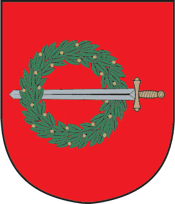 KLAIPĖDOS RAJONO SAVIVALDYBĖS STRATEGINIO VEIKLOS PLANO 2019–2021 M.PRIEMONIŲ ĮGYVENDINIMO IR VERTINIMO KRITERIJŲ PASIEKIMO 2019 M. I pusmečioATASKAITA2019-06-30 buvo numatyta vykdyti 378 Klaipėdos rajono savivaldybės strateginio veiklos plano 2019–2021 m. (toliau – SVP) priemones, iš kurių:20 – įvykdytos;344 – vykdytos;14 – nevykdytos. Per 2019 m. I pusmetį SVP 2019-2021 m. buvo tikslintas 2 kartus (gegužės ir birželio mėnesiais). Po patikslinimų SVP programos kito taip: Klaipėdos rajono savivaldybės administracijos skyriai, dažniausiai per 2019 m. I pusmetį inicijavę SVP tikslinimą: - Švietimo skyrius – 9 kartus;- Komunalinio ūkio ir aplinkosaugos skyrius – 4 kartus; - Statybos ir kelių priežiūros skyrius – 25 kartus. Toliau pateikiama informacija apie atskirų SVP programų vykdymą. Informacija parengta pagal SVP programų koordinatorių pateiktas priemonių įgyvendinimo ir vertinimo kriterijų pasiekimo 2019 m. I pusmečio ataskaitas. Pridedama: Suvestinė SVP programų priemonių įgyvendinimo ir vertinimo kriterijų pasiekimo 2019 m. I pusmečio ataskaita.KLAIPĖDOS RAJONO SAVIVALDYBĖS STRATEGINIO VEIKLOS PLANO 2019–2021 M. PROGRAMŲPRIEMONIŲ ĮGYVENDINIMO IR VERTINIMO KRITERIJŲ PASIEKIMO 2019 M. I PUSMEČIO ATASKAITAŽinių visuomenės plėtros programaŽinių visuomenės plėtros programaPo patikslinimų asignavimai sumažėjo: 47,3 tūkst. eurų, iš kurių:- 52,5 tūkst. eurų SB, tačiau- 5,2 tūkst. eurų išaugo pajamų planas.  Tikslintos programos priemonės kartais:25Per ataskaitinį laikotarpį švietimo įstaigoms papildomai skirta veiklai, įrangai ir remontams:~ 87 tūkst. eurų.Dažniausiai kreipėsi:Kretingalės pagrindinė mokykla (2), Dituvos pagrindinė mokykla (2)Daugiausia gavo lėšų pagal pateiktus prašymus:Dituvos pagrindinė mokykla (10,3 tūkst. eurų), Vėžaičių pagrindinė mokykla (12.1 tūkst. eurų)Ekonominio konkurencingumo didinimo programaEkonominio konkurencingumo didinimo programaPo patikslinimų asignavimai išaugo:10,1 tūkst. eurų, iš kurių:- 9,4 tūkst. eurų SB- 0,7 tūkst. eurų ES . Tikslintos programos priemonės kartais:7 Aplinkos apsaugos programaAplinkos apsaugos programaPo patikslinimų asignavimai sumažėjo:4,6 tūkst. eurųTikslintos programos priemonės kartais:14Sveikatos apsaugos programaSveikatos apsaugos programaPo patikslinimų asignavimai sumažėjo:-Tikslintos programos priemonės kartais:-Socialinės paramos programaSocialinės paramos programaPo patikslinimų asignavimai iš viso padidėjo:25,9 tūkst. eurų, iš kurių:- 40,0 eurų SB;- 14,1 tūkst. eurų sumažėjo VBD finansavimas.Tikslintos programos priemonės kartais:3Susisiekimo ir inžinerinės infrastruktūros plėtros programaSusisiekimo ir inžinerinės infrastruktūros plėtros programaPo patikslinimų asignavimai padidėjo:242,8 tūkst. eurų, iš kurių:- 9,5 tūkst. eurų SB;- 233,3 tūkst. eurų KPPP.Tikslintos programos priemonės kartais:27Kultūros paveldo puoselėjimo ir kultūros paslaugų plėtros programaKultūros paveldo puoselėjimo ir kultūros paslaugų plėtros programaPo patikslinimų asignavimai padidėjo:2,3 tūkst. eurų planuojamos uždirbti pajamos (S)Tikslintos programos priemonės kartais:5Kūno kultūros ir sporto plėtros programaKūno kultūros ir sporto plėtros programaPo patikslinimų asignavimai sumažėjo:-Tikslintos programos priemonės kartais:1Savivaldybės valdymo ir pagrindinių funkcijų vykdymo programaSavivaldybės valdymo ir pagrindinių funkcijų vykdymo programaPo patikslinimų asignavimai padidėjo:7,1 tūkst. eurų, iš kurių:- 1,4 tūkst. eurų sumažėjo SB;- 2,6 tūkst. eurų padidėjo VBT;- 15,0 tūkst. eurų padidėjo VBD;- 9,1 tūkst. eurų sumažėjo SM.Tikslintos programos priemonės kartais:14Priemonės kodasPriemonės pavadinimasVykdymasV/N/Į*Suplanuotos lėšos,tūkst. Eur(pagal atskirą finansavimo šaltinį)Panaudotos lėšos per ataskaitinį laikotarpį,tūkst. Eur (pagal atskirą finansavimo šaltinį)Pastabos(priemonės vykdytojas, kas padaryta per ataskaitinį laikotarpį)Vertinimo kriterijusSuplanuota / faktas1. ŽINIŲ VISUOMENĖS PLĖTROS PROGRAMA1. ŽINIŲ VISUOMENĖS PLĖTROS PROGRAMA1. ŽINIŲ VISUOMENĖS PLĖTROS PROGRAMA1. ŽINIŲ VISUOMENĖS PLĖTROS PROGRAMA1. ŽINIŲ VISUOMENĖS PLĖTROS PROGRAMA1. ŽINIŲ VISUOMENĖS PLĖTROS PROGRAMA1. ŽINIŲ VISUOMENĖS PLĖTROS PROGRAMAĮstojusiųjų į universitetines ir neuniversitetines mokyklas abiturientų dalis (nuo visų gavusių brandos atestatą), proc.Įstojusiųjų į universitetines ir neuniversitetines mokyklas abiturientų dalis (nuo visų gavusių brandos atestatą), proc.Įstojusiųjų į universitetines ir neuniversitetines mokyklas abiturientų dalis (nuo visų gavusių brandos atestatą), proc.Įstojusiųjų į universitetines ir neuniversitetines mokyklas abiturientų dalis (nuo visų gavusių brandos atestatą), proc.Įstojusiųjų į universitetines ir neuniversitetines mokyklas abiturientų dalis (nuo visų gavusių brandos atestatą), proc.71,6 / 1 tikslas. Užtikrinti ugdymo programų įgyvendinimą, jų įvairovę1 tikslas. Užtikrinti ugdymo programų įgyvendinimą, jų įvairovę1 tikslas. Užtikrinti ugdymo programų įgyvendinimą, jų įvairovę1 tikslas. Užtikrinti ugdymo programų įgyvendinimą, jų įvairovę1 tikslas. Užtikrinti ugdymo programų įgyvendinimą, jų įvairovęMokinių skaičius pagal ugdymo programasMokinių skaičius pagal ugdymo programasMokinių skaičius pagal ugdymo programasMokinių skaičius pagal ugdymo programasMokinių skaičius pagal ugdymo programas7128/ Mokinių, lankančių neformaliojo ugdymo įstaigas, dalis nuo visų besimokančiųjų (proc.)Mokinių, lankančių neformaliojo ugdymo įstaigas, dalis nuo visų besimokančiųjų (proc.)Mokinių, lankančių neformaliojo ugdymo įstaigas, dalis nuo visų besimokančiųjų (proc.)Mokinių, lankančių neformaliojo ugdymo įstaigas, dalis nuo visų besimokančiųjų (proc.)Mokinių, lankančių neformaliojo ugdymo įstaigas, dalis nuo visų besimokančiųjų (proc.)26,5 / 1.1. uždavinys. Įgyvendinti bendruosius ugdymo planus, užtikrinti tinkamą ugdymo (si) aplinką rajono formaliojo švietimo įstaigose1.1. uždavinys. Įgyvendinti bendruosius ugdymo planus, užtikrinti tinkamą ugdymo (si) aplinką rajono formaliojo švietimo įstaigose1.1. uždavinys. Įgyvendinti bendruosius ugdymo planus, užtikrinti tinkamą ugdymo (si) aplinką rajono formaliojo švietimo įstaigose1.1. uždavinys. Įgyvendinti bendruosius ugdymo planus, užtikrinti tinkamą ugdymo (si) aplinką rajono formaliojo švietimo įstaigose1.1. uždavinys. Įgyvendinti bendruosius ugdymo planus, užtikrinti tinkamą ugdymo (si) aplinką rajono formaliojo švietimo įstaigoseMokinių, besimokančių pagal vidurinio ugdymo programą, skaičiusMokinių, besimokančių pagal vidurinio ugdymo programą, skaičiusMokinių, besimokančių pagal vidurinio ugdymo programą, skaičiusMokinių, besimokančių pagal vidurinio ugdymo programą, skaičiusMokinių, besimokančių pagal vidurinio ugdymo programą, skaičius442 / Mokinių, besimokančių pagal pagrindinio ugdymo programą, skaičiusMokinių, besimokančių pagal pagrindinio ugdymo programą, skaičiusMokinių, besimokančių pagal pagrindinio ugdymo programą, skaičiusMokinių, besimokančių pagal pagrindinio ugdymo programą, skaičiusMokinių, besimokančių pagal pagrindinio ugdymo programą, skaičius2443 /Mokinių, besimokančių pagal pradinio  ugdymo programą, skaičiusMokinių, besimokančių pagal pradinio  ugdymo programą, skaičiusMokinių, besimokančių pagal pradinio  ugdymo programą, skaičiusMokinių, besimokančių pagal pradinio  ugdymo programą, skaičiusMokinių, besimokančių pagal pradinio  ugdymo programą, skaičius2070 / Mokinių, besimokančių  pagal priešmokyklinio ugdymo programą, skaičiusMokinių, besimokančių  pagal priešmokyklinio ugdymo programą, skaičiusMokinių, besimokančių  pagal priešmokyklinio ugdymo programą, skaičiusMokinių, besimokančių  pagal priešmokyklinio ugdymo programą, skaičiusMokinių, besimokančių  pagal priešmokyklinio ugdymo programą, skaičius513 / Mokinių, besimokančių pagal ikimokyklinio ugdymo programą, skaičiusMokinių, besimokančių pagal ikimokyklinio ugdymo programą, skaičiusMokinių, besimokančių pagal ikimokyklinio ugdymo programą, skaičiusMokinių, besimokančių pagal ikimokyklinio ugdymo programą, skaičiusMokinių, besimokančių pagal ikimokyklinio ugdymo programą, skaičius1660 / 1.1.1.Bendrųjų ugdymo planų, ikimokyklinio ir priešmokyklinio ugdymo programos įgyvendinimas  bei tinkamos ugdymo aplinkos užtikrinimas Gargždų „Minijos“ progimnazijoje V1353,1ML483,6SB126,5 S823,1 ML244,3SB64,9 SGargždų „Minijos“ progimnazija1.1.2.Bendrųjų ugdymo planų   įgyvendinimas  bei tinkamos ugdymo aplinkos užtikrinimas Gargždų „Kranto“ pagrindinėje mokyklojeV977,9ML428,9 SB89 S15,0 VBD632,3 ML210,9 SB42,9 S6,8 VBDGargždų „Kranto“ pagrindinė mokykla1.1.3.Bendrųjų ugdymo planų, ikimokyklinio ir priešmokyklinio ugdymo programos įgyvendinimas  bei tinkamos ugdymo aplinkos užtikrinimas Endriejavo pagrindinėje mokykloje V345,1 ML335,8SB26,8 S189,4 ML170,4 SB12,5 SEndriejavo pagrindinė mokykla1.1.4.Bendrųjų ugdymo planų įgyvendinimas  bei tinkamos ugdymo aplinkos užtikrinimas Gargždų „Vaivorykštės“ gimnazijojeV1116,4 ML316,4 SB87,5 S646,4, ML172,6 SB49,6 SGargždų „Vaivorykštės“ gimnazija1.1.5.Bendrųjų ugdymo planų, ikimokyklinio ir priešmokyklinio ugdymo programos įgyvendinimas  bei tinkamos ugdymo aplinkos užtikrinimas Priekulės I. Simonaitytės gimnazijojeV1193,2 ML616,5 SB105,4 S89,9 VBD512,5 ML259,5 SB35,2 S44,0 VBDPriekulės I. Simonaitytės gimnazija1.1.6.Bendrųjų ugdymo planų, ikimokyklinio ir priešmokyklinio ugdymo programos įgyvendinimas  bei tinkamos ugdymo aplinkos užtikrinimas Veiviržėnų Jurgio Šaulio gimnazijojeV650,9 ML454,7SB59,7 S418,9 ML242,0 SB27,6 SVeiviržėnų J. Šaulio gimnazija1.1.7. Bendrųjų ugdymo planų įgyvendinimas bei tinkamos ugdymo aplinkos užtikrinimas Agluonėnų pagrindinėje mokyklojeV215,6 ML143,8SB5,3 S128,8ML73,4 SB1,9 SAgluonėnų pagrindinė mokykla1.1.8.Bendrųjų ugdymo planų, ikimokyklinio ir priešmokyklinio ugdymo programos įgyvendinimas bei tinkamos ugdymo aplinkos užtikrinimas Dituvos pagrindinėje mokyklojeV312,8 ML191,3 SB4,5 S77,8 ML125,1 SB1,5 SDituvos pagrindinė mokykla1.1.9.Bendrųjų ugdymo planų įgyvendinimas bei tinkamos ugdymo aplinkos užtikrinimas Dovilų  pagrindinėje mokyklojeV426,8 ML220,6SB28,5 S189,0 ML109,5 SB12,4 SDovilų pagrindinė mokykla1.1.11.Bendrųjų ugdymo planų, ikimokyklinio ir priešmokyklinio ugdymo programos įgyvendinimas bei tinkamos ugdymo aplinkos užtikrinimas Judrėnų St. Dariaus pagrindinėje mokyklojeV184,7 ML156,7 SB14,2 S113,2 ML82,5 SB4,2 SJudrėnų St. Dariaus pagrindinė mokykla1.1.12.Bendrųjų ugdymo planų, ikimokyklinio ir priešmokyklinio ugdymo programos įgyvendinimas bei tinkamos ugdymo aplinkos užtikrinimas Ketvergių pagrindinėje mokyklojeV400,2 ML246,3 SB27 S222,0 ML128,4 SB13,3 SKetvergių pagrindinė mokykla1.1.13.Bendrųjų ugdymo planų, ikimokyklinio ir priešmokyklinio ugdymo programos įgyvendinimas bei tinkamos ugdymo aplinkos užtikrinimas Kretingalės pagrindinėje mokyklojeV386,5 ML340,7SB34,3 S225,5 ML193,4SB17,1 SKretingalės pagrindinė mokykla1.1.14.Bendrųjų ugdymo planų, ikimokyklinio ir priešmokyklinio ugdymo programos įgyvendinimas bei tinkamos ugdymo aplinkos užtikrinimas Lapių pagrindinėje mokyklojeV334,0ML248,9SB14,6 S172,3 ML126,7 SB4,7 SLapių pagrindinė mokykla1.1.15.Bendrųjų ugdymo planų, ikimokyklinio ir priešmokyklinio ugdymo programos įgyvendinimas bei tinkamos ugdymo aplinkos užtikrinimas Pašlūžmio mokykloje-daugiafunkciame centreV90,8 ML180,6 SB15,2 S44,9 ML92,7 SB4,9 SPašlūžmio pagrindinė mokykla1.1.16.Bendrųjų ugdymo planų, ikimokyklinio ir priešmokyklinio ugdymo programos įgyvendinimas bei tinkamos ugdymo aplinkos užtikrinimas Plikių I. Labutytės pagrindinėje mokyklojeV332,1ML319,7 SB41,7 S327,1 ML268,6 SB32,6 SPlikių I. Labutytės pagrindinė mokykla1.1.17.Bendrųjų ugdymo planų, ikimokyklinio ir priešmokyklinio ugdymo programos įgyvendinimas bei tinkamos ugdymo aplinkos užtikrinimas Šiūparių  mokykloje-daugiafunkciame centreV208,3 ML191,1 SB25,0 S80,2 ML97,6 SB10,2 SŠiūparių  mokykladaugiafunkcis centras1.1.18.Bendrųjų ugdymo planų, ikimokyklinio ir priešmokyklinio ugdymo programos įgyvendinimas bei tinkamos ugdymo aplinkos užtikrinimas Vėžaičių pagrindinėje mokyklojeV428,9 ML404,2 SB41,6 S229,6 ML192,3 SB18,7 SVėžaičių pagrindinė mokykla1.1.19.Bendrųjų ugdymo planų ikimokyklinio ir priešmokyklinio ugdymo programų ir tinkamos ugdymo aplinkos įgyvendinimas Kvietinių mokykloje-darželyjeV83,4 ML101,7 SB15,5 S31,4 ML46,9 SB6,7 SKvietinių mokykla-darželis1.1.20.Ikimokyklinio ir priešmokyklinio ugdymų programų įgyvendinimas bei tinkamos ugdymo aplinkos užtikrinimas Gargždų lopšelyje-darželyje „Ąžuoliukas“ V191,6 ML438,3SB79,1 S120,2 ML234,0 SB30,3 SGargždų lopšelis-darželis „Ąžuoliukas“1.1.21.Ikimokyklinio ir priešmokyklinio ugdymų programų įgyvendinimas bei tinkamos ugdymo aplinkos užtikrinimas Gargždų lopšelyje-darželyje „Gintarėlis“V218,6 ML507,9 SB103,7 S120,8 ML243,0 SB42,6 SGargždų lopšelis-darželis“Gintarėlis“1.1.22.Ikimokyklinio ir priešmokyklinio ugdymų programų įgyvendinimas bei tinkamos ugdymo aplinkos užtikrinimas Gargždų lopšelyje-darželyje „Saulutė“V178,1 ML434,6 SB84,3 S107,3 ML260,5 SB41,1 SGargždų lopšelis-darželis „Saulutė1.1.23.Ikimokyklinio ir priešmokyklinio ugdymų programų įgyvendinimas bei tinkamos ugdymo aplinkos užtikrinimas Gargždų lopšelis-darželis „Naminukas“V150,4 ML531,1 SB78,6 S63,1 ML224,9 SB35,2 SGargždų lopšelis-darželis „Naminukas“1.1.24.Ikimokyklinio ir priešmokyklinio ugdymų programų įgyvendinimas bei tinkamos ugdymo aplinkos užtikrinimas Agluonėnų lopšelyje-darželyje „Nykštukas“V68,0 ML177,6 SB32,0 S44,3 ML97,0SB15,7 SAgluonėnų lopšelis-darželis „Nykštukas“1.1.25.Ikimokyklinio ir priešmokyklinio ugdymų programų įgyvendinimas bei tinkamos ugdymo aplinkos užtikrinimas Dovilų lopšelyje-darželyje „Kregždutė“V122,4 ML235,1 SB43,0 S68,3 ML138,3 SB20,5 SDovilų lopšelis-darželis „Kregždutė“1.1.26.Ikimokyklinio ir priešmokyklinio ugdymų programų įgyvendinimas bei tinkamos ugdymo aplinkos užtikrinimas Kretingalės lopšelyje-darželyjeV68,1 ML186,8 SB30,3 S27,6 ML87,5SB12,4 SKretingalės lopšelis-darželis1.1.27.Ikimokyklinio ir priešmokyklinio ugdymų programų įgyvendinimas bei tinkamos ugdymo aplinkos užtikrinimas Priekulės lopšelyje-darželyjeV148,8 ML457,4 SB72,9 S96,1 ML242,3 SB25,4 SPriekulės lopšelis-darželis1.1.28.Ikimokyklinio ir priešmokyklinio ugdymų programų įgyvendinimas bei tinkamos ugdymo aplinkos užtikrinimas Vėžaičių lopšelyje-darželyjeV85,5 ML243,5 SB42,1 S46,4 ML121,1 SB15,1 SVėžaičių lopšelis-darželis1.1.29.Bendrųjų ugdymo planų, ikimokyklinio ir priešmokyklinio ugdymo programos įgyvendinimas bei tinkamos ugdymo aplinkos užtikrinimas  Drevernos mokyklos-darželyjeV63,2 ML141,4 SB18,2 S32,8 ML68,5 SB10,0 SDrevernos mokykla-darželis1.1.29.Ikimokyklinio ir priešmokyklinio ugdymų programų įgyvendinimas bei tinkamos ugdymo aplinkos užtikrinimas Slengių mokykloje daugiafunkciame centreV199,9 ML463,3SB79,8 S97,6 ML207,7SB32,9 SSlengių mokykla-daugiafunkcis centras1.1.30.Atsiskaitymas už vaikų ugdymą Klaipėdos miesto savivaldybės ikimokyklinėse įstaigoseV170 SB88,6 SB1.1.31.Lėšos išeitinėms išmokoms ir kitoms su darbo santykiais susijusioms išmokoms ir kompensacijoms mokėtiV104,4 ML520,1 ML1.1.32.Metų mokytojo vardo premijos skyrimasV1,5 SBLėšos bus panaudotos spalio mėn.1.1.33.Projekto „Mokyklų tinklo efektyvumo didinimas Klaipėdos rajone“ įgyvendinimasV25,0 SB30,3 VBD261,6 ES23,4 VBES7,9 SB12,3 VBD147,1 ES13,4 VBES1.1.34.Projekto „Ikimokyklinio ir priešmokyklinio ugdymo prieinamumo didinimas Klaipėdos rajone“ įgyvendinimasV25,4 SB154,8 SL11,1 VBES123,9 ES0,036SB0,038 VBES0,4 ES1.1.35Tarptautinės mokytojo dienos renginio organizavimasV4,0 SBLėšos bus panaudotos spalio mėn.1.1.36Projekto „Atvirkščia pamoka – mokinio pažangai“ įgyvendinimasV0,9 SB41,4 ES0,4SB19,9 ES1.1.37Projekto „Motyvuoti mokytojai ir tėvai – motyvuoti mokiniai“ įgyvendinimasV1,2 SB57,3 ES0,7 SB36,1 ES1.1.38Projekto „Mokinių ugdymosi pasiekimų gerinimas diegiant kokybės krepšelį“ Endriejavo pagrindinėje mokykloje, Veiviržėnų J. Šaulio ir Priekulės I.Simonaitytės gimnazijoseV21,3 SB121,0 ESProjekto įgyvendinimo pradžia spalio mėnesį1.1.39Pedagoginės psichologinės tarnybos veiklos užtikrinimasV95,7 ML116,4 SB41,6 SB33,7 SBPedagoginė psichologinė tarnyba1.1.40Mokinių vežimo į ugdymo įstaigas finansavimasV290,0 SB23,7 LK180,0 SB23,7 LK1.2. uždavinys. Sudaryti sąlygas tenkinti mokinių pažinimo, lavinimosi ir saviraiškos poreikius1.2. uždavinys. Sudaryti sąlygas tenkinti mokinių pažinimo, lavinimosi ir saviraiškos poreikius1.2. uždavinys. Sudaryti sąlygas tenkinti mokinių pažinimo, lavinimosi ir saviraiškos poreikius1.2. uždavinys. Sudaryti sąlygas tenkinti mokinių pažinimo, lavinimosi ir saviraiškos poreikius1.2. uždavinys. Sudaryti sąlygas tenkinti mokinių pažinimo, lavinimosi ir saviraiškos poreikiusMokinių, lankančių neformaliojo ugdymo įstaigas, skaičiusMokinių, lankančių neformaliojo ugdymo įstaigas, skaičiusMokinių, lankančių neformaliojo ugdymo įstaigas, skaičiusMokinių, lankančių neformaliojo ugdymo įstaigas, skaičiusMokinių, lankančių neformaliojo ugdymo įstaigas, skaičius1314/Mokinių, dalyvaujančių respublikinėse olimpiadose, konkursuose skaičiusMokinių, dalyvaujančių respublikinėse olimpiadose, konkursuose skaičiusMokinių, dalyvaujančių respublikinėse olimpiadose, konkursuose skaičiusMokinių, dalyvaujančių respublikinėse olimpiadose, konkursuose skaičiusMokinių, dalyvaujančių respublikinėse olimpiadose, konkursuose skaičius2226/1.2.1.Konkursų, olimpiadų, renginių  organizavimas rajone ir dalyvavimas respublikiniuose renginiuoseV13,0 SB5,7 SB1.2.2.Neformaliojo ugdymo programų įgyvendinimas ir tinkamos aplinkos užtikrinimas  Gargždų muzikos mokykloje V652,4 SB30,5 ML54,0 S34,7 VBD382,2SB15,3 ML28,0 S17,5 VBDGargždų muzikos mokykla1.2.3.Neformaliojo ugdymo programų įgyvendinimas ir tinkamos aplinkos užtikrinimas Priekulės muzikos mokyklojeV146,9 SB5,1 ML9,4 S6,2 VBD87,6 SB2,6ML4,2 S 2,0 VBDPriekulės muzikos mokykla1.2.4.Neformaliojo ugdymo programų įgyvendinimas ir tinkamos aplinkos užtikrinimas Gargždų vaikų ir jaunimo  laisvalaikio centreV192,5 SB22,4 ML15 S8,0 VBD90,1 SB11,0 ML 5,4 S4,0 VBDGargždų vaikų ir jaunimo laisvalaikio centras1.2.5.Neformaliojo ugdymo programų įgyvendinimas ir tinkamos aplinkos užtikrinimas  Gargždų sporto mokyklojeV289,6 SB31,0 ML29,0 S9,9 VBD139,5 SB15,5 ML9,1 S4,8 VBDGargždų sporto mokykla1.2.8.Neformaliojo vaikų švietimo programų įgyvendinimasV180,4ES94,3 ES1.2.10.Vaikų vasaros poilsio programų įgyvendinimasV35,0 VLK18,3 VLK1.3. uždavinys. Sudaryti sąlygas gyventojams Klaipėdos rajono švietimo centre tenkinti pažinimo poreikius, tobulinti įgytą kvalifikaciją1.3. uždavinys. Sudaryti sąlygas gyventojams Klaipėdos rajono švietimo centre tenkinti pažinimo poreikius, tobulinti įgytą kvalifikaciją1.3. uždavinys. Sudaryti sąlygas gyventojams Klaipėdos rajono švietimo centre tenkinti pažinimo poreikius, tobulinti įgytą kvalifikaciją1.3. uždavinys. Sudaryti sąlygas gyventojams Klaipėdos rajono švietimo centre tenkinti pažinimo poreikius, tobulinti įgytą kvalifikaciją1.3. uždavinys. Sudaryti sąlygas gyventojams Klaipėdos rajono švietimo centre tenkinti pažinimo poreikius, tobulinti įgytą kvalifikacijąPedagogų ir kitų suinteresuotų asmenų, tobulinusių kvalifikaciją Švietimo centro renginiuose, skaičiusPedagogų ir kitų suinteresuotų asmenų, tobulinusių kvalifikaciją Švietimo centro renginiuose, skaičiusPedagogų ir kitų suinteresuotų asmenų, tobulinusių kvalifikaciją Švietimo centro renginiuose, skaičiusPedagogų ir kitų suinteresuotų asmenų, tobulinusių kvalifikaciją Švietimo centro renginiuose, skaičiusPedagogų ir kitų suinteresuotų asmenų, tobulinusių kvalifikaciją Švietimo centro renginiuose, skaičius15749/Švietimo centro organizuotų mokymų skaičiusŠvietimo centro organizuotų mokymų skaičiusŠvietimo centro organizuotų mokymų skaičiusŠvietimo centro organizuotų mokymų skaičiusŠvietimo centro organizuotų mokymų skaičius298/1.3.1.Klaipėdos rajono švietimo centro veiklos užtikrinimasV115,8 SB57,7 S54,5 SB21,7 S1.3.2.Pedagogų kvalifikacijos tobulinimo ir mokyklinės dokumentacijos įsigijimo finansavimasV2,0 SB1,0SB1.3.4.Neformaliojo suaugusiųjų švietimo programų finansavimasV8,0 SB4,4 SB2 tikslas. Užimti jaunimą, tenkinant jų pažinimo, lavinimo, saviraiškos poreikius2 tikslas. Užimti jaunimą, tenkinant jų pažinimo, lavinimo, saviraiškos poreikius2 tikslas. Užimti jaunimą, tenkinant jų pažinimo, lavinimo, saviraiškos poreikius2 tikslas. Užimti jaunimą, tenkinant jų pažinimo, lavinimo, saviraiškos poreikius2 tikslas. Užimti jaunimą, tenkinant jų pažinimo, lavinimo, saviraiškos poreikiusVeiklomis užimto jaunimo ( jaunimo organizacijose, savanoriškoje veikloje, atvirojo darbo metodais) proc.Veiklomis užimto jaunimo ( jaunimo organizacijose, savanoriškoje veikloje, atvirojo darbo metodais) proc.Veiklomis užimto jaunimo ( jaunimo organizacijose, savanoriškoje veikloje, atvirojo darbo metodais) proc.Veiklomis užimto jaunimo ( jaunimo organizacijose, savanoriškoje veikloje, atvirojo darbo metodais) proc.Veiklomis užimto jaunimo ( jaunimo organizacijose, savanoriškoje veikloje, atvirojo darbo metodais) proc.   17,5 / 2.1. uždavinys. Užtikrinti nuoseklų ir efektyvų jaunimo politikos įgyvendinimą savivaldybėje2.1. uždavinys. Užtikrinti nuoseklų ir efektyvų jaunimo politikos įgyvendinimą savivaldybėje2.1. uždavinys. Užtikrinti nuoseklų ir efektyvų jaunimo politikos įgyvendinimą savivaldybėje2.1. uždavinys. Užtikrinti nuoseklų ir efektyvų jaunimo politikos įgyvendinimą savivaldybėje2.1. uždavinys. Užtikrinti nuoseklų ir efektyvų jaunimo politikos įgyvendinimą savivaldybėjeFinansuotų jaunimo veiklos projektų skaičiusFinansuotų jaunimo veiklos projektų skaičiusFinansuotų jaunimo veiklos projektų skaičiusFinansuotų jaunimo veiklos projektų skaičiusFinansuotų jaunimo veiklos projektų skaičius12 / Akredituotų jaunimo savanorius priimančių organizacijų skaičius SavivaldybėjeAkredituotų jaunimo savanorius priimančių organizacijų skaičius SavivaldybėjeAkredituotų jaunimo savanorius priimančių organizacijų skaičius SavivaldybėjeAkredituotų jaunimo savanorius priimančių organizacijų skaičius SavivaldybėjeAkredituotų jaunimo savanorius priimančių organizacijų skaičius Savivaldybėje       15/ Ilgalaikę (ne mažiau kaip 3 mėnesius) savanorišką veiklą atliekančių jaunų žmonių skaičius savanorius priimančiose organizacijose Ilgalaikę (ne mažiau kaip 3 mėnesius) savanorišką veiklą atliekančių jaunų žmonių skaičius savanorius priimančiose organizacijose Ilgalaikę (ne mažiau kaip 3 mėnesius) savanorišką veiklą atliekančių jaunų žmonių skaičius savanorius priimančiose organizacijose Ilgalaikę (ne mažiau kaip 3 mėnesius) savanorišką veiklą atliekančių jaunų žmonių skaičius savanorius priimančiose organizacijose Ilgalaikę (ne mažiau kaip 3 mėnesius) savanorišką veiklą atliekančių jaunų žmonių skaičius savanorius priimančiose organizacijose 25 /Atviro jaunimo centro unikalių lankytojų skaičiusAtviro jaunimo centro unikalių lankytojų skaičiusAtviro jaunimo centro unikalių lankytojų skaičiusAtviro jaunimo centro unikalių lankytojų skaičiusAtviro jaunimo centro unikalių lankytojų skaičius400/Vietovių,kuriose vykdomas mobilus darbas su jaunimu, skaičiusVietovių,kuriose vykdomas mobilus darbas su jaunimu, skaičiusVietovių,kuriose vykdomas mobilus darbas su jaunimu, skaičiusVietovių,kuriose vykdomas mobilus darbas su jaunimu, skaičiusVietovių,kuriose vykdomas mobilus darbas su jaunimu, skaičius5/Unikalių jaunų žmonių, kuriems mobilaus darbo metu suteikiamos paslaugos, skaičiusUnikalių jaunų žmonių, kuriems mobilaus darbo metu suteikiamos paslaugos, skaičiusUnikalių jaunų žmonių, kuriems mobilaus darbo metu suteikiamos paslaugos, skaičiusUnikalių jaunų žmonių, kuriems mobilaus darbo metu suteikiamos paslaugos, skaičiusUnikalių jaunų žmonių, kuriems mobilaus darbo metu suteikiamos paslaugos, skaičius100//2.1.1.Klaipėdos rajono savivaldybės jaunimo politikos plėtros 2017-2019 m. programos įgyvendinimasV16,4 VLK7,0VLK2.1.2Gargždų atviro jaunimo centro veiklos užtikrinimasV82,1SB4,7 S79,0 SB0,5 S3 tikslas. Modernizuoti švietimo įstaigas3 tikslas. Modernizuoti švietimo įstaigas3 tikslas. Modernizuoti švietimo įstaigas3 tikslas. Modernizuoti švietimo įstaigas3 tikslas. Modernizuoti švietimo įstaigasMokinių, kurie mokosi pagal ikimokyklinio, priešmokyklinio ir bendrojo ugdymo programas mokyklose, kurios proskiriamosd I-II grupei, skaičius (proc.) (nuo visų besimokančių mokinių skaičiaus rajono švietimo įstaigose)Mokinių, kurie mokosi pagal ikimokyklinio, priešmokyklinio ir bendrojo ugdymo programas mokyklose, kurios proskiriamosd I-II grupei, skaičius (proc.) (nuo visų besimokančių mokinių skaičiaus rajono švietimo įstaigose)Mokinių, kurie mokosi pagal ikimokyklinio, priešmokyklinio ir bendrojo ugdymo programas mokyklose, kurios proskiriamosd I-II grupei, skaičius (proc.) (nuo visų besimokančių mokinių skaičiaus rajono švietimo įstaigose)Mokinių, kurie mokosi pagal ikimokyklinio, priešmokyklinio ir bendrojo ugdymo programas mokyklose, kurios proskiriamosd I-II grupei, skaičius (proc.) (nuo visų besimokančių mokinių skaičiaus rajono švietimo įstaigose)Mokinių, kurie mokosi pagal ikimokyklinio, priešmokyklinio ir bendrojo ugdymo programas mokyklose, kurios proskiriamosd I-II grupei, skaičius (proc.) (nuo visų besimokančių mokinių skaičiaus rajono švietimo įstaigose)80/3.1. uždavinys. Remontuoti ir renovuoti švietimo įstaigas3.1. uždavinys. Remontuoti ir renovuoti švietimo įstaigas3.1. uždavinys. Remontuoti ir renovuoti švietimo įstaigas3.1. uždavinys. Remontuoti ir renovuoti švietimo įstaigas3.1. uždavinys. Remontuoti ir renovuoti švietimo įstaigasRenovuotų, suremontuotų, švietimo įstaigų, turinčių juridinį statusą ir priskiriamų I ar II grupei, skaičiusRenovuotų, suremontuotų, švietimo įstaigų, turinčių juridinį statusą ir priskiriamų I ar II grupei, skaičiusRenovuotų, suremontuotų, švietimo įstaigų, turinčių juridinį statusą ir priskiriamų I ar II grupei, skaičiusRenovuotų, suremontuotų, švietimo įstaigų, turinčių juridinį statusą ir priskiriamų I ar II grupei, skaičiusRenovuotų, suremontuotų, švietimo įstaigų, turinčių juridinį statusą ir priskiriamų I ar II grupei, skaičius                                                                                       25/                                                                                       25/3.1.1.Projekto „Gargždų muzikos mokyklos infrastruktūros tobulinimas“ įgyvendinimasV36,0B8,9VBD50,1 ES28,6SB2,6 VBD 29,5ES3.1.2.Švietimo įstaigų elektros ūkio aptarnavimasV3,0 SB1,0 SB3.1.3.Agluonėnų lopšelio – darželio ,,Nykštukas" pastato modernizavimasV10,3 SB10,2 SB3.1.4.Švietimo įstaigų avarinių krosnių, kaminų, katilų, šiluminių mazgų, stogų ir mokyklinių autobusų remontasV10,0 SB6,5SB3.1.6Gargždų lopšelio darželio „Gintarėlis“ vidaus patalpų remontasV24,4 SB3.1.9Lapių pagrindinės mokyklos bendrabučio pastato rekonstrukcijaV211,0 SB18,0SB3.1.10Daugiafunkcio centro Sendvario seniūnijoje statybos viešos ir privačios partnerystės būdu dokumentacijos parengimasV11,5 SB-3.1.16Gargždų „Minijos“ progimnazijos Jakų skyriaus pastato statybos projekto parengimas ir statybos darbaiV12,6 LK12,6 LK3.1.15Pastato ikimokyklinio, priešmokyklinio amžiaus vaikams projektavimas ir statyba prie Slengių mokyklos-daugiafunkcio centroV 13,0 SB3.1.17Pedagoginės psichologinės tarnybos persikėlimas į naujas patalpas Kvietinių g. 30 Gargžduose ir jų remontasV29,9 SB29,83.1.18Priekulės I. Simonaitytės gimnazijos aktų salės projektavimas ir statybaV5,0 SB2. EKONOMINIO KONKURENCINGUMO DIDINIMO PROGRAMA2. EKONOMINIO KONKURENCINGUMO DIDINIMO PROGRAMA2. EKONOMINIO KONKURENCINGUMO DIDINIMO PROGRAMA2. EKONOMINIO KONKURENCINGUMO DIDINIMO PROGRAMA2. EKONOMINIO KONKURENCINGUMO DIDINIMO PROGRAMA2. EKONOMINIO KONKURENCINGUMO DIDINIMO PROGRAMA2. EKONOMINIO KONKURENCINGUMO DIDINIMO PROGRAMATiesioginės užsienio investicijos 1 rajono gyventojui, tūkst. eurųTiesioginės užsienio investicijos 1 rajono gyventojui, tūkst. eurųTiesioginės užsienio investicijos 1 rajono gyventojui, tūkst. eurųTiesioginės užsienio investicijos 1 rajono gyventojui, tūkst. eurųTiesioginės užsienio investicijos 1 rajono gyventojui, tūkst. eurų4 / 3,4Materialinės investicijos 1 rajono gyventojui, tūkst. eurų	Materialinės investicijos 1 rajono gyventojui, tūkst. eurų	Materialinės investicijos 1 rajono gyventojui, tūkst. eurų	Materialinės investicijos 1 rajono gyventojui, tūkst. eurų	Materialinės investicijos 1 rajono gyventojui, tūkst. eurų	4,5 / 4,11 tikslas. Kurti verslui, pramonei bei investicijoms palankią aplinką Klaipėdos rajone1 tikslas. Kurti verslui, pramonei bei investicijoms palankią aplinką Klaipėdos rajone1 tikslas. Kurti verslui, pramonei bei investicijoms palankią aplinką Klaipėdos rajone1 tikslas. Kurti verslui, pramonei bei investicijoms palankią aplinką Klaipėdos rajone1 tikslas. Kurti verslui, pramonei bei investicijoms palankią aplinką Klaipėdos rajoneVerslumo lygis Klaipėdos rajono savivaldybėje (veikiančios MVĮ, tenkančios 1000 gyventojų)Verslumo lygis Klaipėdos rajono savivaldybėje (veikiančios MVĮ, tenkančios 1000 gyventojų)Verslumo lygis Klaipėdos rajono savivaldybėje (veikiančios MVĮ, tenkančios 1000 gyventojų)Verslumo lygis Klaipėdos rajono savivaldybėje (veikiančios MVĮ, tenkančios 1000 gyventojų)Verslumo lygis Klaipėdos rajono savivaldybėje (veikiančios MVĮ, tenkančios 1000 gyventojų)27,1 / 27,31.1 uždavinys. Formuoti investicijoms bei ekonominei plėtrai palankias sąlygas ir aplinką1.1 uždavinys. Formuoti investicijoms bei ekonominei plėtrai palankias sąlygas ir aplinką1.1 uždavinys. Formuoti investicijoms bei ekonominei plėtrai palankias sąlygas ir aplinką1.1 uždavinys. Formuoti investicijoms bei ekonominei plėtrai palankias sąlygas ir aplinką1.1 uždavinys. Formuoti investicijoms bei ekonominei plėtrai palankias sąlygas ir aplinką1.1 uždavinys. Formuoti investicijoms bei ekonominei plėtrai palankias sąlygas ir aplinką1.1 uždavinys. Formuoti investicijoms bei ekonominei plėtrai palankias sąlygas ir aplinkąSmulkaus ir vidutinio verslo įmonės (įkuriamų įmonių skaičiaus mažėjimas arba didėjimas lyginant su praėjusias metais), proc.Smulkaus ir vidutinio verslo įmonės (įkuriamų įmonių skaičiaus mažėjimas arba didėjimas lyginant su praėjusias metais), proc.Smulkaus ir vidutinio verslo įmonės (įkuriamų įmonių skaičiaus mažėjimas arba didėjimas lyginant su praėjusias metais), proc.Smulkaus ir vidutinio verslo įmonės (įkuriamų įmonių skaičiaus mažėjimas arba didėjimas lyginant su praėjusias metais), proc.Smulkaus ir vidutinio verslo įmonės (įkuriamų įmonių skaičiaus mažėjimas arba didėjimas lyginant su praėjusias metais), proc.7,6 / 7,51.1.1.Klaipėdos rajono rinkodaros ir komunikacijos strategijos parengimasV9,7 SB-IT, V. Tirevičius.Internetinės svetainės atnaujinimas. 2018 m. rugsėjo 6 d. pasirašyta paslaugų viešojo pirkimo–pardavimo sutartis (Nr. AS-996) su UAB „Idamas“ dėl internetinio tinklalapio www.klaipedos-r.lt dizaino ir turinio valdymo sistemos koregavimo. Vyko dizaino kūrimo, derinimo ir tinklalapio programavimo, informacijos pildymo ir funkcionalumo testavimo darbai. Sutarties pabaiga – 2019 m. rugsėjo 5 d.1.1.2Dalyvavimas verslo ir statybos parodoseV4,0 SB2,9 SBSPIS, Mantas VirbauskasDalyvauta statybos parodoje „Resta 2019“ Vilniuje. Parodoje potencialiems investuotojams pristatyti daugiafunkcio sporto centro, Sendvario daugiafunkcio centro, apšvietimo modernizavimo investiciniai projektai, Gargždų karjerų teritorijos potencialas, Klaipėdos rajono turizmo ištekliai.Kuriamas videoklipas apie Gargždų miesto karjerus.1.1.3Savivaldybės ir verslo partnerystės renginio organizavimasN4,0 SB-Gargždų kultūros centrasKS, Gintautas BareikisSPIS, Mantas VirbauskasSavivaldybės ir verslo partnerystės renginys bus organizuojamas gruodžio mėn.1.1.4Savivaldos ir verslo forumo organizavimasV5,5 SB-SPIS, Mantas VirbauskasPlanuojama forumo idėja, tema, svarstomi galimi pranešėjai ir moderatoriai. 1.2 uždavinys. Skatinti verslumą remiant rajono verslininkus ir ūkininkus1.2 uždavinys. Skatinti verslumą remiant rajono verslininkus ir ūkininkus1.2 uždavinys. Skatinti verslumą remiant rajono verslininkus ir ūkininkus1.2 uždavinys. Skatinti verslumą remiant rajono verslininkus ir ūkininkus1.2 uždavinys. Skatinti verslumą remiant rajono verslininkus ir ūkininkus1.2 uždavinys. Skatinti verslumą remiant rajono verslininkus ir ūkininkus1.2 uždavinys. Skatinti verslumą remiant rajono verslininkus ir ūkininkusProjektų, finansuotų iš Smulkiojo ir vidutinio verslo plėtros programos, skaičiusProjektų, finansuotų iš Smulkiojo ir vidutinio verslo plėtros programos, skaičiusProjektų, finansuotų iš Smulkiojo ir vidutinio verslo plėtros programos, skaičiusProjektų, finansuotų iš Smulkiojo ir vidutinio verslo plėtros programos, skaičiusProjektų, finansuotų iš Smulkiojo ir vidutinio verslo plėtros programos, skaičius6 / -Projektų, finansuotų iš Klaipėdos rajono žemės ūkio ir kaimo plėtros rėmimo programos, skaičiusProjektų, finansuotų iš Klaipėdos rajono žemės ūkio ir kaimo plėtros rėmimo programos, skaičiusProjektų, finansuotų iš Klaipėdos rajono žemės ūkio ir kaimo plėtros rėmimo programos, skaičiusProjektų, finansuotų iš Klaipėdos rajono žemės ūkio ir kaimo plėtros rėmimo programos, skaičiusProjektų, finansuotų iš Klaipėdos rajono žemės ūkio ir kaimo plėtros rėmimo programos, skaičius6 / -1.2.1.Klaipėdos  rajono smulkiojo ir vidutinio verslo plėtros programaV20,0 VLK-SPIS, Mantas Virbauskas.Lėšos paskirstytos, tačiau bus panaudotos III IV ketvirtyje. 1.2.2.Klaipėdos rajono žemės ūkio ir kaimo plėtros rėmimo programaV10,0 SB3,2 SBŽŪM, D. Marcinkevičius 2 tikslas. Gerinti žemdirbystės sąlygas bei skatinti kaimo plėtrą Klaipėdos rajone2 tikslas. Gerinti žemdirbystės sąlygas bei skatinti kaimo plėtrą Klaipėdos rajone2 tikslas. Gerinti žemdirbystės sąlygas bei skatinti kaimo plėtrą Klaipėdos rajone2 tikslas. Gerinti žemdirbystės sąlygas bei skatinti kaimo plėtrą Klaipėdos rajone2 tikslas. Gerinti žemdirbystės sąlygas bei skatinti kaimo plėtrą Klaipėdos rajone2 tikslas. Gerinti žemdirbystės sąlygas bei skatinti kaimo plėtrą Klaipėdos rajone2 tikslas. Gerinti žemdirbystės sąlygas bei skatinti kaimo plėtrą Klaipėdos rajoneŽemės ūkio naudmenų plotas, tūkst. haŽemės ūkio naudmenų plotas, tūkst. haŽemės ūkio naudmenų plotas, tūkst. haŽemės ūkio naudmenų plotas, tūkst. haŽemės ūkio naudmenų plotas, tūkst. ha57 /-2.1 uždavinys. Rekonstruoti bei remontuoti melioracijos statinius, polderines sistemas2.1 uždavinys. Rekonstruoti bei remontuoti melioracijos statinius, polderines sistemas2.1 uždavinys. Rekonstruoti bei remontuoti melioracijos statinius, polderines sistemas2.1 uždavinys. Rekonstruoti bei remontuoti melioracijos statinius, polderines sistemas2.1 uždavinys. Rekonstruoti bei remontuoti melioracijos statinius, polderines sistemas2.1.2Magistralinių melioracijos griovių tvarkymas (šienavimas, krūmų kirtimas, drenažo žiočių atnaujinimas, griovių dugno valymas) bei drenažo avarinis remontasV239,9 VBD17,26 VBDŽŪM, J. Griauslys2.1.4.Projekto "Svencelės polderio esamų pylimų paaukštinimas ir naujų pylimų įrengimas" įgyvendinimasV15,5 SB191,2 ES22,63 SBŽŪM, D. Marcinkevičius2.1.6Prisidėjimas prie projekto "Brukšvų polderio dalies melioracijos sistemų rekonstrukcija (III) etapas Klaipėdos raj., Priekulės sen., Drevernos k."V52,9 SB371,2 ES177,2 KT39,66 SBŽŪM, D. Marcinkevičius2.1.7Klaipėdos rajono savivaldybės polderinių sistemų rekonstravimasV460,0 VBD-ŽŪM, D. MarcinkevičiusĮvykdyti viešieji pirkimai, vyksta projektavimas. 2.1.8Apsauginių pylimų Tauralaukio kvartale rekonstrukcijos projektavimo paslaugos ir rangos darbaiV622,1 ES-ŽŪM, D. MarcinkevičiusĮvykdyti viešieji pirkimai. 2.1.9.Brukšvų siurblinės ir tilto per griovį rekonstrukcija Brukšvų ir Jokšų polderiuoseV9,1 KT-ŽŪM, D. MarcinkevičiusRengiama paraiška finansavimui gauti, nupirkta tyrinėjimo medžiaga. 2.2 uždavinys. Vykdyti einamuosius melioracijos darbus2.2 uždavinys. Vykdyti einamuosius melioracijos darbus2.2 uždavinys. Vykdyti einamuosius melioracijos darbus2.2 uždavinys. Vykdyti einamuosius melioracijos darbus2.2 uždavinys. Vykdyti einamuosius melioracijos darbus2.2 uždavinys. Vykdyti einamuosius melioracijos darbus2.2 uždavinys. Vykdyti einamuosius melioracijos darbusTvarkomi ir prižiūrimi melioracijos grioviai, kmTvarkomi ir prižiūrimi melioracijos grioviai, kmTvarkomi ir prižiūrimi melioracijos grioviai, kmTvarkomi ir prižiūrimi melioracijos grioviai, kmTvarkomi ir prižiūrimi melioracijos grioviai, km93 / -2.2.1.Perteklinio vandens pašalinimo darbai (siurblinių aptarnaujančio personalo išlaikymas, elektra ir einamasis remontas). Polderių priežiūros taisyklių parengimas. Polderių griovių priežiūros ir remonto darbaiV212,0 VBD41,66 VBDŽŪM, D. Marcinkevičius2.2.2.Kadastro vedimasV3,5 VBD0,87 VBDŽŪM, D. Marcinkevičius2.2.3.ESRI ArcGIS programinės įrangos licencijos įsigijimas ir palaikymasĮ1,6 VBD1,6 VBDŽŪM, D. Marcinkevičius3 tikslas. Plėtoti turizmą ir turizmo paslaugas rajone3 tikslas. Plėtoti turizmą ir turizmo paslaugas rajone3 tikslas. Plėtoti turizmą ir turizmo paslaugas rajone3 tikslas. Plėtoti turizmą ir turizmo paslaugas rajone3 tikslas. Plėtoti turizmą ir turizmo paslaugas rajone3 tikslas. Plėtoti turizmą ir turizmo paslaugas rajone3 tikslas. Plėtoti turizmą ir turizmo paslaugas rajoneSvečių apgyvendinimo įstaigos, skaičiusSvečių apgyvendinimo įstaigos, skaičiusSvečių apgyvendinimo įstaigos, skaičiusSvečių apgyvendinimo įstaigos, skaičiusSvečių apgyvendinimo įstaigos, skaičius97 / -Suteiktų nakvynių skaičius apgyvendinimo įstaigoseSuteiktų nakvynių skaičius apgyvendinimo įstaigoseSuteiktų nakvynių skaičius apgyvendinimo įstaigoseSuteiktų nakvynių skaičius apgyvendinimo įstaigoseSuteiktų nakvynių skaičius apgyvendinimo įstaigose54000 / -3.1 uždavinys. Didinti ir gerinti turizmo paslaugų teikimą3.1 uždavinys. Didinti ir gerinti turizmo paslaugų teikimą3.1 uždavinys. Didinti ir gerinti turizmo paslaugų teikimą3.1 uždavinys. Didinti ir gerinti turizmo paslaugų teikimą3.1 uždavinys. Didinti ir gerinti turizmo paslaugų teikimą3.1 uždavinys. Didinti ir gerinti turizmo paslaugų teikimą3.1 uždavinys. Didinti ir gerinti turizmo paslaugų teikimąKlaipėdos rajono turizmo informacijos centro lankytojai, skaičiusKlaipėdos rajono turizmo informacijos centro lankytojai, skaičiusKlaipėdos rajono turizmo informacijos centro lankytojai, skaičiusKlaipėdos rajono turizmo informacijos centro lankytojai, skaičiusKlaipėdos rajono turizmo informacijos centro lankytojai, skaičius9000/ -Klaipėdos rajono turizmo informacijos centro internetinio tinklalapio lankytojai, skaičiusKlaipėdos rajono turizmo informacijos centro internetinio tinklalapio lankytojai, skaičiusKlaipėdos rajono turizmo informacijos centro internetinio tinklalapio lankytojai, skaičiusKlaipėdos rajono turizmo informacijos centro internetinio tinklalapio lankytojai, skaičiusKlaipėdos rajono turizmo informacijos centro internetinio tinklalapio lankytojai, skaičius78 900/-3.1.1Klaipėdos rajono turizmo informacijos centro veiklos užtikrinimasV96,3 SB30,0 S-TIC, D. Buivydienė3.1.2Vandens transporto paslaugos Dreverna-Juodkrantė-Dreverna pirkimasV15,0 SB5,0 SBTIC, D. BuivydienėUž birželį sumokėta. 3.1.3Drevernos mažųjų laivų uosto koncesijos sutarties įgyvendinimasV25,0 SB12,5 SBTVS, A. Kampas3.2 uždavinys. Vykdyti aktyvią turizmo rinkodarą rajone3.2 uždavinys. Vykdyti aktyvią turizmo rinkodarą rajone3.2 uždavinys. Vykdyti aktyvią turizmo rinkodarą rajone3.2 uždavinys. Vykdyti aktyvią turizmo rinkodarą rajone3.2 uždavinys. Vykdyti aktyvią turizmo rinkodarą rajone3.2 uždavinys. Vykdyti aktyvią turizmo rinkodarą rajone3.2 uždavinys. Vykdyti aktyvią turizmo rinkodarą rajoneSurengta Minijos žemupio regataSurengta Minijos žemupio regataSurengta Minijos žemupio regataSurengta Minijos žemupio regataSurengta Minijos žemupio regata1 / -Įgyvendintos turizmo rinkodaros priemonės, skaičiusĮgyvendintos turizmo rinkodaros priemonės, skaičiusĮgyvendintos turizmo rinkodaros priemonės, skaičiusĮgyvendintos turizmo rinkodaros priemonės, skaičiusĮgyvendintos turizmo rinkodaros priemonės, skaičius10 /4Dalyvauta turizmo parodose, skaičiusDalyvauta turizmo parodose, skaičiusDalyvauta turizmo parodose, skaičiusDalyvauta turizmo parodose, skaičiusDalyvauta turizmo parodose, skaičius7 / 9Gargždų karjerų teritorijoje naujai pradėtos teikti turizmo, rekreacijos ar poilsio paslaugosGargždų karjerų teritorijoje naujai pradėtos teikti turizmo, rekreacijos ar poilsio paslaugosGargždų karjerų teritorijoje naujai pradėtos teikti turizmo, rekreacijos ar poilsio paslaugosGargždų karjerų teritorijoje naujai pradėtos teikti turizmo, rekreacijos ar poilsio paslaugosGargždų karjerų teritorijoje naujai pradėtos teikti turizmo, rekreacijos ar poilsio paslaugos1 / -3.2.1.Dalyvavimas  turizmo parodoseĮ9,0 SB9,0 SBTIC, D. Buivydienė3.2.2.Įvairių turizmo reprezentacinių priemonių rengimasV7,0 SB4,6 SBTIC, D. Buivydienė3.2.3.Minijos žemupio regataN1,5 SB-TIC, D. BuivydienėBus vykdoma III ketv.3.2.4.Dalyvavimas didinant regiono pasiekiamumą oro transportuN34,9 SB-SPIS, R. KučinskaitėBus vykdoma III ketv. 3.2.5.Dalyvavimas žuvienės virimo čempionateN2,0 SB-TIC, D. BuivydienėNebus vykdoma, nes neaktualu. 3.2.8.Dalyvavimas projekte „Baltijos jūros turizmo centras“V8,5 SB4,33 SBSPIS, R. Kučinskaitė, R. Grubliauskytė. 2019-05-24 -25 Pristatymo renginys Vienoje, Austrijoje. Renginys  vyko didžiausiame  Vienos  prekybos  centre  ir  buvo  skirtas miesto  gyventojams  ir svečiams (apsilankė iki 1000 lankytojų),  kurio  metu  buvo  pristatomi visų projekto partnerių regionai bei regionų sukurti turizmo produktui. Renginyje dalyvavo 3 atstovai iš regiono. 2019-06-15 Pristatymo renginys Londone, Jungtinėje Karalystėje Renginys  vyko Londono prekybos  centre „Westfield“ ir  buvo  skirtas  miesto  gyventojams  ir svečiams, pristatantis visų projekto partnerių regionus bei regionų sukurtus turizmo produktus. Buvo išdalinta apie 1200 skrajučių.2019-06-16 -18 Dalyvavimas CityFair2019 renginyje, Renginyje  pristatyti sukurti Klaipėdos regiono turizmo produktai bei  pats regionas. Renginys-mugė, organizuojamas Europos turo operatorių asociacijos, skirtas tiesiogiai pristatyti siūlomus turizmo produktus Europos miestams, vietovėms bei verslui tiesiogiai suinteresuotiems pirkėjams Londone, Jungtinėje Karalystėje t. y. įvairioms įmonėms dirbančioms turizmo versle (B2B). Renginyje dalyvavo 2 atstovai iš regiono, buvo numatyti 25 susitikimai su įvairiomis turizmo įmonėmis bei organizacijomis. 2019-06-01 –2019-06-30 Informacinis turas Klaipėdos regione. Pradėtos derinti informacinio turo skirto kelionių žurnalistams ir socialinių tinklų „nuomonės formuotojams“ (rinkos Austrija ir Jungtinė Karalystė) detalės. 2019-01-10 –2019-06-30 SEO/ SEA Interneto svetainių www.balticsea.travel ir www.bstc.eu optimizavimo Google paieškos varikliui bei Google Ads reklamos kompanijos sukūrimo ir administravimo paslaugos 2019-01-01 –2019-06-30 Viešinimo priemonės. Išleisti lankstinukai apie sukurtus Klaipėdos regiono turizmo produktus (EN, DE ir LT kalbomis), sukurtas  produktas  pristatantis  regioną „Pušų  istorijos“,  marškinėliai,  maišeliai  su  regiono vizualizacija, žemėlapis, pristatantis susisiekimo galimybes su regionu.3.2.9.Projekto „Pietų Baltijos krantas – ilgalaikių laivybos krypčių tarp šalių kūrimas MARRIAGE bendradarbiavimo tinklų pagrindu“ įgyvendinimasV20,0 SB49,9 ES23,3 KT3,14 SB5,7 ESSPIS, R. Kučinskaitė, E. Valaitytė.Parodos. 2019 m. sausio mėn. dalyvauta tarptautinėje buriuotojų parodoje „BOOT 2019“, Diuseldorfe, Vokietijoje. 2019 m. kovo mėn. dalyvauta tarptautinėje vandens sporto ir vandens turizmo parodoje „Allt for sjon 2019“, Stokholme, Švedijoje. Parodose kartu su projekto partneriais pristatyta „Pietų Baltijos kranto“ rinkodaros iniciatyva bei regione esantys uostai, tarp kurių ir Klaipėdos regione, Kuršių mariose esantys uostai ir prieplaukos.Galimybių studija. 2019 m. sausio 25 d. pasirašyta paslaugų viešojo pirkimo–pardavimo sutartis (Nr. AS-116) su VšĮ „Marinistikos centras“, kurie rengia galimybių studiją dėl laivybos kliūčių šalinimo Kuršių mariose. Galutinis studijos variantas turi būti pateiktas iki š. m. liepos 25 d., sutartis galioja iki rugpjūčio 25 d. Galimybių studijos tikslas – identifikuoti laivybos ir vandens turizmo problemas Klaipėdos regione bei pasiūlyti jų sprendimo būdus.Uostų pritaikymas sunkiau judantiems. Numatyta veikla – pilotiniame uoste įrengti neįgaliesiems ir senyvo amžiaus žmonėms pritaikytą infrastruktūrą, kuri palengvintų atvykimą/išvykimą į/iš uosto. Paruošta techninė dokumentacija pirkimui pradėti, atlikta įmonių apklausa dėl galimybių pagaminti ir įrengti reikiamą infrastruktūrą Šilutės mažųjų laivų uoste.Uosto ekosertifikavimas. Pilotiniame uoste (Nidos uoste) planuojama atlikti ekosertifikavimą. Pasirinktas Mėlynosios vėliavos sertifikatas, susisiekta su už sertifikatų išdavimą atsakingu Mėlynosios vėliavos programos nacionaliniu koordinatoriumi Lietuvoje Lietuvos žaliųjų judėjimu, atliekamas uosto atitikties keliamiems reikalavimams sertifikatui gauti vertinimas.Informacinio punkto įrengimas. Pilotiniame uoste (Smiltynės jachtklube) planuojama įrengti projekto informacinį punktą, kuriame iš jūros į Smiltynę atplaukę buriuotojai gautų informaciją apie tolesnio maršruto planavimą, regiono turizmo išteklius, gautų kitą susijusią informaciją. Vyksta informacinio punkto dizaino derinimo darbai.3.2.11Projekto „Gynybinio ir gamtos paveldo keliai“ įgyvendinimasV5,5 SB-SPIS, R. Grubliauskytė. Projekto “Gynybinio ir gamtos paveldo keliai” veiklų įgyvendinimo termino pratęsimas iki 2020 m. sausio 31 d. Sukurta: Internetinė svetainė: https://584km.lt iOS app:  https://itunes.apple.com/app/id1461120327 Android app: https://play.google.com/store/apps/details?id=com.gamtosapp Visi atlikti darbai atitinka techninėje specifikacijoje aprašytus reikalavimus. Turinį bus galima koreguoti/pildyti turinio valdymo sistemoje. Greitu metu kiekvienai savivaldybei bus sukurti prisijungimai prie sistemos su administratoriaus teisėmis.3.2.12Gargždų karjerų teritorijos turistinio maršruto ir vizualinės medžiagos parengimasV1,5 SB1,0 SB-SPIS, M. VirbauskasGargždų muziejus, S. Bučnytė.Rengiama informacija maršrutui. 3.2.13Klaipėdos rajono turizmo objektų 3D skenavimo ir 360 laipsnių filmavimo paslaugosN1,9 SB-TIC, D. BuivydienėBus vykdoma IV ketv.3.2.14Turistinių sveikatingumo maršrutų Pajūrio regioniniame parke sukūrimas ir ženklinimasV4,0 SB-TIC, D. BuivydienėKuriamas maršrutas, ruošiami aprašymai, tekstai stendams.3.3 uždavinys. Gerinti turizmo infrastruktūrą siekiant didinti turistų srautus3.3 uždavinys. Gerinti turizmo infrastruktūrą siekiant didinti turistų srautus3.3 uždavinys. Gerinti turizmo infrastruktūrą siekiant didinti turistų srautus3.3 uždavinys. Gerinti turizmo infrastruktūrą siekiant didinti turistų srautus3.3 uždavinys. Gerinti turizmo infrastruktūrą siekiant didinti turistų srautus3.3 uždavinys. Gerinti turizmo infrastruktūrą siekiant didinti turistų srautus3.3 uždavinys. Gerinti turizmo infrastruktūrą siekiant didinti turistų srautusSukurti nauji ar sutvarkyti esami turistų traukos objektai, vnt.Sukurti nauji ar sutvarkyti esami turistų traukos objektai, vnt.Sukurti nauji ar sutvarkyti esami turistų traukos objektai, vnt.Sukurti nauji ar sutvarkyti esami turistų traukos objektai, vnt.Sukurti nauji ar sutvarkyti esami turistų traukos objektai, vnt.3 / -3.3.1.Projekto „Stepono Dariaus memorialinio parko pritaikymas turizmo ir aviacinio sporto reikmėms“ įgyvendinimasV17,0 SB25,0 KT15,0 VBES85,0 ES11,86 SBSKPS, A. Balčikonienė.3.3.3Projekto „Turizmo informacinės infrastruktūros sukūrimas ir pritaikymas neįgaliųjų poreikiams pietvakarinėje Klaipėdos regiono dalyje“ įgyvendinimasV10,4 SB31,2 KT236,1 ES-SPIS, R. Grubliauskytė.Pratęstas projekto vykdymo terminas. Vyksta informacijos derinimas su projekto partneriais, kitomis atsakingomis valstybinėmis institucijomis bei rangovais. 3.3.4Projekto „Sodybos Karklės kaime pritaikymas turizmo ir rekreacinių paslaugų teikimui bei bendruomeninių poreikių tenkinimui“ įgyvendinimasV7,3 SB7,3 SBTIC, D. Buivydienė.Projekto paraiška negavo finansavimo. Pateikta nauja paraiška, siekiant gauti Latvijos-Lietuvos bendradarbiavimo per sieną programos paramą. 3.3.5Projekto „Gyvenimas švarioje aplinkoje - geresnė ateitis“ įgyvendinimasV5,6 SB1,3 ES0,6SPIS, R. Grubliauskytė.3.3.6.Informacinių stendų Gargždų karjerų teritorijoje įrengimasV3,0 SB-Dovilų seniūnija, N. Ilginienė.Derinamos stendų įrengimo vietos, stenduose reikalinga pateikti informacija.4 tikslas. Skatinti rajono urbanistinę plėtrą organizuojant planų ir projektų rengimą ir nuolat atnaujinant rajono geoinformacinę sistemą (GIS)4 tikslas. Skatinti rajono urbanistinę plėtrą organizuojant planų ir projektų rengimą ir nuolat atnaujinant rajono geoinformacinę sistemą (GIS)4 tikslas. Skatinti rajono urbanistinę plėtrą organizuojant planų ir projektų rengimą ir nuolat atnaujinant rajono geoinformacinę sistemą (GIS)4 tikslas. Skatinti rajono urbanistinę plėtrą organizuojant planų ir projektų rengimą ir nuolat atnaujinant rajono geoinformacinę sistemą (GIS)4 tikslas. Skatinti rajono urbanistinę plėtrą organizuojant planų ir projektų rengimą ir nuolat atnaujinant rajono geoinformacinę sistemą (GIS)4 tikslas. Skatinti rajono urbanistinę plėtrą organizuojant planų ir projektų rengimą ir nuolat atnaujinant rajono geoinformacinę sistemą (GIS)4 tikslas. Skatinti rajono urbanistinę plėtrą organizuojant planų ir projektų rengimą ir nuolat atnaujinant rajono geoinformacinę sistemą (GIS)Patvirtinti detalieji ir specialieji planai, skaičiusPatvirtinti detalieji ir specialieji planai, skaičiusPatvirtinti detalieji ir specialieji planai, skaičiusPatvirtinti detalieji ir specialieji planai, skaičiusPatvirtinti detalieji ir specialieji planai, skaičius2 / -Parengtų rajono miestų ir miestelių bendrųjų planų, skaičiusParengtų rajono miestų ir miestelių bendrųjų planų, skaičiusParengtų rajono miestų ir miestelių bendrųjų planų, skaičiusParengtų rajono miestų ir miestelių bendrųjų planų, skaičiusParengtų rajono miestų ir miestelių bendrųjų planų, skaičius- / -4. 1 uždavinys. Rengti visuomenės poreikius tenkinančius teritorijų planavimo (detaliuosius planus) ir žemėtvarkos (žemės valdų projektus) dokumentus4. 1 uždavinys. Rengti visuomenės poreikius tenkinančius teritorijų planavimo (detaliuosius planus) ir žemėtvarkos (žemės valdų projektus) dokumentus4. 1 uždavinys. Rengti visuomenės poreikius tenkinančius teritorijų planavimo (detaliuosius planus) ir žemėtvarkos (žemės valdų projektus) dokumentus4. 1 uždavinys. Rengti visuomenės poreikius tenkinančius teritorijų planavimo (detaliuosius planus) ir žemėtvarkos (žemės valdų projektus) dokumentus4. 1 uždavinys. Rengti visuomenės poreikius tenkinančius teritorijų planavimo (detaliuosius planus) ir žemėtvarkos (žemės valdų projektus) dokumentus4. 1 uždavinys. Rengti visuomenės poreikius tenkinančius teritorijų planavimo (detaliuosius planus) ir žemėtvarkos (žemės valdų projektus) dokumentus4. 1 uždavinys. Rengti visuomenės poreikius tenkinančius teritorijų planavimo (detaliuosius planus) ir žemėtvarkos (žemės valdų projektus) dokumentusSuformuoti žemės sklypai, vnt.Suformuoti žemės sklypai, vnt.Suformuoti žemės sklypai, vnt.Suformuoti žemės sklypai, vnt.Suformuoti žemės sklypai, vnt.15 /-4.1.2Žemės valdų projektų rengimasN5 SB-GIS, G. Jurjonė.4. 3 uždavinys. Rengti inžinerinės infrastruktūros ir susisiekimo sistemų specialiuosius planus4. 3 uždavinys. Rengti inžinerinės infrastruktūros ir susisiekimo sistemų specialiuosius planus4. 3 uždavinys. Rengti inžinerinės infrastruktūros ir susisiekimo sistemų specialiuosius planus4. 3 uždavinys. Rengti inžinerinės infrastruktūros ir susisiekimo sistemų specialiuosius planus4. 3 uždavinys. Rengti inžinerinės infrastruktūros ir susisiekimo sistemų specialiuosius planus4. 3 uždavinys. Rengti inžinerinės infrastruktūros ir susisiekimo sistemų specialiuosius planus4. 3 uždavinys. Rengti inžinerinės infrastruktūros ir susisiekimo sistemų specialiuosius planusParengti susisiekimo sistemų ir inžinerinės infrastruktūros vystymo specialieji planai, skaičius.Parengti susisiekimo sistemų ir inžinerinės infrastruktūros vystymo specialieji planai, skaičius.Parengti susisiekimo sistemų ir inžinerinės infrastruktūros vystymo specialieji planai, skaičius.Parengti susisiekimo sistemų ir inžinerinės infrastruktūros vystymo specialieji planai, skaičius.Parengti susisiekimo sistemų ir inžinerinės infrastruktūros vystymo specialieji planai, skaičius.2 / -4.3.3Vietinės reikšmės kelio Rimkai-Lėbartai-Dovilai specialiojo plano parengimas. Žemės paėmimo visuomenės poreikiams projektasĮ13,0 SB10,0 SB12,7 SBAUS, G. Kasperavičius. Įvykdyta.4.3.4Tunelio po magistraliniu keliu A13 specialiojo plano rengimas. Žemės paėmimo visuomenės poreikiams projektasĮ46,0 SB46,0 SBAUS, G. Kasperavičius.  Įvykdyta. 4. 4 uždavinys. Kokybiškai administruoti Klaipėdos rajono GIS duomenų bazę4. 4 uždavinys. Kokybiškai administruoti Klaipėdos rajono GIS duomenų bazę4. 4 uždavinys. Kokybiškai administruoti Klaipėdos rajono GIS duomenų bazę4. 4 uždavinys. Kokybiškai administruoti Klaipėdos rajono GIS duomenų bazę4. 4 uždavinys. Kokybiškai administruoti Klaipėdos rajono GIS duomenų bazę4. 4 uždavinys. Kokybiškai administruoti Klaipėdos rajono GIS duomenų bazę4. 4 uždavinys. Kokybiškai administruoti Klaipėdos rajono GIS duomenų bazęAtliktas teritorijų planavimo duomenų banko pildymas nekilnojamo turto (sklypų) registro žemėlapio duomenimisAtliktas teritorijų planavimo duomenų banko pildymas nekilnojamo turto (sklypų) registro žemėlapio duomenimisAtliktas teritorijų planavimo duomenų banko pildymas nekilnojamo turto (sklypų) registro žemėlapio duomenimisAtliktas teritorijų planavimo duomenų banko pildymas nekilnojamo turto (sklypų) registro žemėlapio duomenimisAtliktas teritorijų planavimo duomenų banko pildymas nekilnojamo turto (sklypų) registro žemėlapio duomenimis1 / -4.4.1Teritorijų planavimo duomenų banko papildymas nekilnojamojo turto (sklypų) registro žemėlapio duomenimisN3,0 SB-GIS, G. Jurjonė.4. 5 uždavinys. Rengti projektus, projektinius pasiūlymus, studijas, mokslinius darbus viešųjų erdvių ir teritorijų vystymui4. 5 uždavinys. Rengti projektus, projektinius pasiūlymus, studijas, mokslinius darbus viešųjų erdvių ir teritorijų vystymui4. 5 uždavinys. Rengti projektus, projektinius pasiūlymus, studijas, mokslinius darbus viešųjų erdvių ir teritorijų vystymui4. 5 uždavinys. Rengti projektus, projektinius pasiūlymus, studijas, mokslinius darbus viešųjų erdvių ir teritorijų vystymui4. 5 uždavinys. Rengti projektus, projektinius pasiūlymus, studijas, mokslinius darbus viešųjų erdvių ir teritorijų vystymui4. 5 uždavinys. Rengti projektus, projektinius pasiūlymus, studijas, mokslinius darbus viešųjų erdvių ir teritorijų vystymui4. 5 uždavinys. Rengti projektus, projektinius pasiūlymus, studijas, mokslinius darbus viešųjų erdvių ir teritorijų vystymuiParengtos Gargždų miesto ir rajono architektūrinį ir urbanistinį  įvaizdį gerinančios priemonės, skaičiusParengtos Gargždų miesto ir rajono architektūrinį ir urbanistinį  įvaizdį gerinančios priemonės, skaičiusParengtos Gargždų miesto ir rajono architektūrinį ir urbanistinį  įvaizdį gerinančios priemonės, skaičiusParengtos Gargždų miesto ir rajono architektūrinį ir urbanistinį  įvaizdį gerinančios priemonės, skaičiusParengtos Gargždų miesto ir rajono architektūrinį ir urbanistinį  įvaizdį gerinančios priemonės, skaičius1 / -Parengti viešųjų urbanizuotų erdvių sutvarkymo techniniai projektai Klaipėdos rajone, vnt.Parengti viešųjų urbanizuotų erdvių sutvarkymo techniniai projektai Klaipėdos rajone, vnt.Parengti viešųjų urbanizuotų erdvių sutvarkymo techniniai projektai Klaipėdos rajone, vnt.Parengti viešųjų urbanizuotų erdvių sutvarkymo techniniai projektai Klaipėdos rajone, vnt.Parengti viešųjų urbanizuotų erdvių sutvarkymo techniniai projektai Klaipėdos rajone, vnt.2 / -4.5.1.Gargždų miesto ir rajono architektūrinį ir urbanistinį įvaizdį gerinančių priemonių įgyvendinimasV25,0 SB13,0 SB-AUS, G. Kasperavičius. Gargždų seniūnija, S. Bakšinskis.4.5.3Vėžaičių ir Priekulės viešųjų urbanizuotų erdvių sutvarkymo techninių projektų parengimasV45,2 SB-AUS, G. Kasperavičius. Įvykdyta, bus apmokėta II ketv. 3. APLINKOS APSAUGOS PROGRAMA3. APLINKOS APSAUGOS PROGRAMA3. APLINKOS APSAUGOS PROGRAMA3. APLINKOS APSAUGOS PROGRAMA3. APLINKOS APSAUGOS PROGRAMA3. APLINKOS APSAUGOS PROGRAMA3. APLINKOS APSAUGOS PROGRAMA3. APLINKOS APSAUGOS PROGRAMA3. APLINKOS APSAUGOS PROGRAMASurinktų perdirbimui antrinių žaliavų dalis, nuo visų buityje susidariusių surinktų atliekų, proc. Surinktų perdirbimui antrinių žaliavų dalis, nuo visų buityje susidariusių surinktų atliekų, proc. Surinktų perdirbimui antrinių žaliavų dalis, nuo visų buityje susidariusių surinktų atliekų, proc. Surinktų perdirbimui antrinių žaliavų dalis, nuo visų buityje susidariusių surinktų atliekų, proc. Surinktų perdirbimui antrinių žaliavų dalis, nuo visų buityje susidariusių surinktų atliekų, proc. Surinktų perdirbimui antrinių žaliavų dalis, nuo visų buityje susidariusių surinktų atliekų, proc. Surinktų perdirbimui antrinių žaliavų dalis, nuo visų buityje susidariusių surinktų atliekų, proc. 20 /Prie vandens tiekimo ir nuotekų šalinimo prijungtų rajono gyventojų dalis, proc.Prie vandens tiekimo ir nuotekų šalinimo prijungtų rajono gyventojų dalis, proc.Prie vandens tiekimo ir nuotekų šalinimo prijungtų rajono gyventojų dalis, proc.Prie vandens tiekimo ir nuotekų šalinimo prijungtų rajono gyventojų dalis, proc.Prie vandens tiekimo ir nuotekų šalinimo prijungtų rajono gyventojų dalis, proc.Prie vandens tiekimo ir nuotekų šalinimo prijungtų rajono gyventojų dalis, proc.Prie vandens tiekimo ir nuotekų šalinimo prijungtų rajono gyventojų dalis, proc.42 / 431. tikslas. Modernizuoti bei plėtoti vandens tiekimo, nuotėkų bei lietaus vandens nuvedimo sistemų infrastruktūrą Klaipėdos rajone1. tikslas. Modernizuoti bei plėtoti vandens tiekimo, nuotėkų bei lietaus vandens nuvedimo sistemų infrastruktūrą Klaipėdos rajone1. tikslas. Modernizuoti bei plėtoti vandens tiekimo, nuotėkų bei lietaus vandens nuvedimo sistemų infrastruktūrą Klaipėdos rajone1. tikslas. Modernizuoti bei plėtoti vandens tiekimo, nuotėkų bei lietaus vandens nuvedimo sistemų infrastruktūrą Klaipėdos rajone1. tikslas. Modernizuoti bei plėtoti vandens tiekimo, nuotėkų bei lietaus vandens nuvedimo sistemų infrastruktūrą Klaipėdos rajone1. tikslas. Modernizuoti bei plėtoti vandens tiekimo, nuotėkų bei lietaus vandens nuvedimo sistemų infrastruktūrą Klaipėdos rajone1. tikslas. Modernizuoti bei plėtoti vandens tiekimo, nuotėkų bei lietaus vandens nuvedimo sistemų infrastruktūrą Klaipėdos rajone1. tikslas. Modernizuoti bei plėtoti vandens tiekimo, nuotėkų bei lietaus vandens nuvedimo sistemų infrastruktūrą Klaipėdos rajone1. tikslas. Modernizuoti bei plėtoti vandens tiekimo, nuotėkų bei lietaus vandens nuvedimo sistemų infrastruktūrą Klaipėdos rajoneGyventojų aprūpinimas centralizuotu vandens tiekimu, proc.Gyventojų aprūpinimas centralizuotu vandens tiekimu, proc.Gyventojų aprūpinimas centralizuotu vandens tiekimu, proc.Gyventojų aprūpinimas centralizuotu vandens tiekimu, proc.Gyventojų aprūpinimas centralizuotu vandens tiekimu, proc.Gyventojų aprūpinimas centralizuotu vandens tiekimu, proc.Gyventojų aprūpinimas centralizuotu vandens tiekimu, proc.Gyventojų aprūpinimas centralizuotu vandens tiekimu, proc.52 / 52Gyventojų aprūpinimas centralizuotu nuotekų tvarkymu, proc.Gyventojų aprūpinimas centralizuotu nuotekų tvarkymu, proc.Gyventojų aprūpinimas centralizuotu nuotekų tvarkymu, proc.Gyventojų aprūpinimas centralizuotu nuotekų tvarkymu, proc.Gyventojų aprūpinimas centralizuotu nuotekų tvarkymu, proc.Gyventojų aprūpinimas centralizuotu nuotekų tvarkymu, proc.Gyventojų aprūpinimas centralizuotu nuotekų tvarkymu, proc.Gyventojų aprūpinimas centralizuotu nuotekų tvarkymu, proc.44 / 45Požeminio geriamojo vandens kokybė (vidutinė fluoridų koncentracija)Požeminio geriamojo vandens kokybė (vidutinė fluoridų koncentracija)Požeminio geriamojo vandens kokybė (vidutinė fluoridų koncentracija)Požeminio geriamojo vandens kokybė (vidutinė fluoridų koncentracija)Požeminio geriamojo vandens kokybė (vidutinė fluoridų koncentracija)Požeminio geriamojo vandens kokybė (vidutinė fluoridų koncentracija)Požeminio geriamojo vandens kokybė (vidutinė fluoridų koncentracija)Požeminio geriamojo vandens kokybė (vidutinė fluoridų koncentracija)0,65 / 0,69Išleista nepakankamai išvalytų nuotekų dalis nuo visų išleistų nuotekų, proc.Išleista nepakankamai išvalytų nuotekų dalis nuo visų išleistų nuotekų, proc.Išleista nepakankamai išvalytų nuotekų dalis nuo visų išleistų nuotekų, proc.Išleista nepakankamai išvalytų nuotekų dalis nuo visų išleistų nuotekų, proc.Išleista nepakankamai išvalytų nuotekų dalis nuo visų išleistų nuotekų, proc.Išleista nepakankamai išvalytų nuotekų dalis nuo visų išleistų nuotekų, proc.Išleista nepakankamai išvalytų nuotekų dalis nuo visų išleistų nuotekų, proc.Išleista nepakankamai išvalytų nuotekų dalis nuo visų išleistų nuotekų, proc.11 / 41.1.  uždavinys. Modernizuoti vandens tiekimo ir nuotekų sistemą1.1.  uždavinys. Modernizuoti vandens tiekimo ir nuotekų sistemą1.1.  uždavinys. Modernizuoti vandens tiekimo ir nuotekų sistemą1.1.  uždavinys. Modernizuoti vandens tiekimo ir nuotekų sistemą1.1.  uždavinys. Modernizuoti vandens tiekimo ir nuotekų sistemą1.1.  uždavinys. Modernizuoti vandens tiekimo ir nuotekų sistemą1.1.  uždavinys. Modernizuoti vandens tiekimo ir nuotekų sistemą1.1.  uždavinys. Modernizuoti vandens tiekimo ir nuotekų sistemą1.1.  uždavinys. Modernizuoti vandens tiekimo ir nuotekų sistemąNaujai paklotos ar suremontuotos vandens tiekimo vamzdynų sistemos, kmNaujai paklotos ar suremontuotos vandens tiekimo vamzdynų sistemos, kmNaujai paklotos ar suremontuotos vandens tiekimo vamzdynų sistemos, kmNaujai paklotos ar suremontuotos vandens tiekimo vamzdynų sistemos, kmNaujai paklotos ar suremontuotos vandens tiekimo vamzdynų sistemos, kmNaujai paklotos ar suremontuotos vandens tiekimo vamzdynų sistemos, kmNaujai paklotos ar suremontuotos vandens tiekimo vamzdynų sistemos, kmNaujai paklotos ar suremontuotos vandens tiekimo vamzdynų sistemos, km40 /Naujai paklotos ar suremontuotos nuotekų surinkimo vamzdynų sistemos, kmNaujai paklotos ar suremontuotos nuotekų surinkimo vamzdynų sistemos, kmNaujai paklotos ar suremontuotos nuotekų surinkimo vamzdynų sistemos, kmNaujai paklotos ar suremontuotos nuotekų surinkimo vamzdynų sistemos, kmNaujai paklotos ar suremontuotos nuotekų surinkimo vamzdynų sistemos, kmNaujai paklotos ar suremontuotos nuotekų surinkimo vamzdynų sistemos, kmNaujai paklotos ar suremontuotos nuotekų surinkimo vamzdynų sistemos, kmNaujai paklotos ar suremontuotos nuotekų surinkimo vamzdynų sistemos, km59 / 28,11.1.2.1.1.2.Projekto „Geriamojo vandens tiekimo ir nuotekų tvarkymo tinklų rekonstravimas Klaipėdos rajone“ įgyvendinimasProjekto „Geriamojo vandens tiekimo ir nuotekų tvarkymo tinklų rekonstravimas Klaipėdos rajone“ įgyvendinimasV23,9 Kt23,8 ES12, 0 Kt10,4 ESF. Žemgulys (vykdo AB „Klaipėdos vanduo)1.1.3.1.1.3.Projekto „Geriamojo vandens tiekimo ir nuotekų tvarkymo tinklų plėtra Klaipėdos rajone„ įgyvendinimasProjekto „Geriamojo vandens tiekimo ir nuotekų tvarkymo tinklų plėtra Klaipėdos rajone„ įgyvendinimasV44,8 Kt174,6 ES140,5 Kt405,3 ESF. Žemgulys (vykdo AB „Klaipėdos vanduo)1.1.4.1.1.4.Projekto „Vandens gerinimas Klaipėdos rajone“ įgyvendinimasProjekto „Vandens gerinimas Klaipėdos rajone“ įgyvendinimasV32,4 Kt32,5 ES0 Kt0 ESF. Žemgulys (vykdo AB „Klaipėdos vanduo)1.1.5.1.1.5.Projekto „Nuotekų valymas Klaipėdos rajone“ įgyvendinimasProjekto „Nuotekų valymas Klaipėdos rajone“ įgyvendinimasV39,2 Kt39,3 ES0 Kt0 ESF. Žemgulys (vykdo AB „Klaipėdos vanduo)1.1.7.1.1.7.Savivaldybės įstaigų vidaus ir lauko vandentiekio tinklų, buitinių nuotekų išvadų priežiūra, avarinis remontasSavivaldybės įstaigų vidaus ir lauko vandentiekio tinklų, buitinių nuotekų išvadų priežiūra, avarinis remontasV5,0 SB1,8 SBF. Žemgulys.1.1.9.1.1.9.Geriamojo vandens gręžinio įrengimas Peskojų k., Ražės g. 2Geriamojo vandens gręžinio įrengimas Peskojų k., Ražės g. 2V6,0 SB0 SBF. Žemgulys.1.2. uždavinys. Prižiūrėti esamas ir planuoti naujas lietaus vandens nubėgimo ir surinkimo sistemas1.2. uždavinys. Prižiūrėti esamas ir planuoti naujas lietaus vandens nubėgimo ir surinkimo sistemas1.2. uždavinys. Prižiūrėti esamas ir planuoti naujas lietaus vandens nubėgimo ir surinkimo sistemas1.2. uždavinys. Prižiūrėti esamas ir planuoti naujas lietaus vandens nubėgimo ir surinkimo sistemas1.2. uždavinys. Prižiūrėti esamas ir planuoti naujas lietaus vandens nubėgimo ir surinkimo sistemas1.2. uždavinys. Prižiūrėti esamas ir planuoti naujas lietaus vandens nubėgimo ir surinkimo sistemas1.2. uždavinys. Prižiūrėti esamas ir planuoti naujas lietaus vandens nubėgimo ir surinkimo sistemas1.2. uždavinys. Prižiūrėti esamas ir planuoti naujas lietaus vandens nubėgimo ir surinkimo sistemas1.2. uždavinys. Prižiūrėti esamas ir planuoti naujas lietaus vandens nubėgimo ir surinkimo sistemas1.2.1.1.2.1.Kretingalės lietaus kanalizacijos siurblinės priežiūraKretingalės lietaus kanalizacijos siurblinės priežiūraV1,2 SB1,2 SBF. Žemgulys. Lėšos skiriamos už suvartotą elektros energiją Kretingalės lietaus kanalizacijos siurblinės priežiūrai1.2.3.1.2.3.Lietaus vandens valymo įrenginių projektavimas ir statyba, Lietaus vandens nuvedimo sistemos nuo teismo pastato iki Minijos upės įrengimo darbaiLietaus vandens valymo įrenginių projektavimas ir statyba, Lietaus vandens nuvedimo sistemos nuo teismo pastato iki Minijos upės įrengimo darbaiV114,0 VLK0,0 SBF. Žemgulys. Vyksta parengto techninio projekto ekspertizė.1.2.81.2.8Klaipėdos rajono lietaus kanalizacijos tinklų remontas ir priežiūraKlaipėdos rajono lietaus kanalizacijos tinklų remontas ir priežiūraV30,0 SB7,5 SBF. Žemgulys. 1.2.10.1.2.10.Paviršinio lietaus vandens surinkimo sistemų projektavimas ir įrengimas Gargždų m. Parko ir Žemaičių g.Paviršinio lietaus vandens surinkimo sistemų projektavimas ir įrengimas Gargždų m. Parko ir Žemaičių g.V166,0 SB2,4 SBF. Žemgulys. Pasirašyta Rangos darbų sutartis su UAB „Terebro“. Parengas darbo projektas, vyksta darbai.1.2.11.1.2.11.Paviršinio lietaus vandens surinkimo sistemų įrengimas Gindulių k., Liepų, Daržų g.Paviršinio lietaus vandens surinkimo sistemų įrengimas Gindulių k., Liepų, Daržų g.V12,0 SB0,0 SBF. Žemgulys.1.2.14.1.2.14.Lietaus vandens surinkimo sistemos įrengimas adresu Jakų kaimas Jubiliejaus, Pavasario ir Austėjos g.Lietaus vandens surinkimo sistemos įrengimas adresu Jakų kaimas Jubiliejaus, Pavasario ir Austėjos g.V11,0 SB0,0 SBF. Žemgulys. 1.2.15.1.2.15.Paviršinio lietaus vandens surinkimo sistemos projektavimas ir įrengimas Girkalių kaimePaviršinio lietaus vandens surinkimo sistemos projektavimas ir įrengimas Girkalių kaimeV23,1 SB38,2 LK23,1 SB38,2 LKF. Žemgulys. 1.2.16.1.2.16.Paviršinių (lietaus) nuotekų šalinimo tinklų įrengimas Jūreivių g. ir Bajorų g. Jakų k. Sendvario sen. Paviršinio lietaus vandens surinkimo sistemų įrengimas nuo Klaipėdos r. vėžaičių mstl., pagrindinės mokyklos adresu: Gargždų g. 28, VėžaičiaiPaviršinių (lietaus) nuotekų šalinimo tinklų įrengimas Jūreivių g. ir Bajorų g. Jakų k. Sendvario sen. Paviršinio lietaus vandens surinkimo sistemų įrengimas nuo Klaipėdos r. vėžaičių mstl., pagrindinės mokyklos adresu: Gargždų g. 28, VėžaičiaiV203,0 SB103,0 SBF. Žemgulys. 2. tikslas. Mažinti aplinkos taršą, siekiant sukurti švarią ir saugią aplinką Klaipėdos rajone2. tikslas. Mažinti aplinkos taršą, siekiant sukurti švarią ir saugią aplinką Klaipėdos rajone2. tikslas. Mažinti aplinkos taršą, siekiant sukurti švarią ir saugią aplinką Klaipėdos rajone2. tikslas. Mažinti aplinkos taršą, siekiant sukurti švarią ir saugią aplinką Klaipėdos rajone2. tikslas. Mažinti aplinkos taršą, siekiant sukurti švarią ir saugią aplinką Klaipėdos rajone2. tikslas. Mažinti aplinkos taršą, siekiant sukurti švarią ir saugią aplinką Klaipėdos rajone2. tikslas. Mažinti aplinkos taršą, siekiant sukurti švarią ir saugią aplinką Klaipėdos rajone2. tikslas. Mažinti aplinkos taršą, siekiant sukurti švarią ir saugią aplinką Klaipėdos rajone2. tikslas. Mažinti aplinkos taršą, siekiant sukurti švarią ir saugią aplinką Klaipėdos rajoneStebėti aplinkos oro kokybę, monitoringo vietų skaičius Stebėti aplinkos oro kokybę, monitoringo vietų skaičius Stebėti aplinkos oro kokybę, monitoringo vietų skaičius Stebėti aplinkos oro kokybę, monitoringo vietų skaičius Stebėti aplinkos oro kokybę, monitoringo vietų skaičius Stebėti aplinkos oro kokybę, monitoringo vietų skaičius Stebėti aplinkos oro kokybę, monitoringo vietų skaičius 19 /Turto vienetų dalis, kuriems teikiama atliekų tvarkymo paslauga, proc.Turto vienetų dalis, kuriems teikiama atliekų tvarkymo paslauga, proc.Turto vienetų dalis, kuriems teikiama atliekų tvarkymo paslauga, proc.Turto vienetų dalis, kuriems teikiama atliekų tvarkymo paslauga, proc.Turto vienetų dalis, kuriems teikiama atliekų tvarkymo paslauga, proc.Turto vienetų dalis, kuriems teikiama atliekų tvarkymo paslauga, proc.Turto vienetų dalis, kuriems teikiama atliekų tvarkymo paslauga, proc.99 /2.1. uždavinys. Gerinti vandens telkinių būklę bei tvarkyti juos supančią aplinką2.1. uždavinys. Gerinti vandens telkinių būklę bei tvarkyti juos supančią aplinką2.1. uždavinys. Gerinti vandens telkinių būklę bei tvarkyti juos supančią aplinką2.1. uždavinys. Gerinti vandens telkinių būklę bei tvarkyti juos supančią aplinką2.1. uždavinys. Gerinti vandens telkinių būklę bei tvarkyti juos supančią aplinką2.1. uždavinys. Gerinti vandens telkinių būklę bei tvarkyti juos supančią aplinką2.1. uždavinys. Gerinti vandens telkinių būklę bei tvarkyti juos supančią aplinką2.1. uždavinys. Gerinti vandens telkinių būklę bei tvarkyti juos supančią aplinką2.1. uždavinys. Gerinti vandens telkinių būklę bei tvarkyti juos supančią aplinkąSutvarkytų maudyklų skaičiusSutvarkytų maudyklų skaičiusSutvarkytų maudyklų skaičiusSutvarkytų maudyklų skaičiusSutvarkytų maudyklų skaičiusSutvarkytų maudyklų skaičiusSutvarkytų maudyklų skaičius2 /2.1.4.2.1.4.Pakrantės šalia Dovilų I karjero tvarkymo darbaiPakrantės šalia Dovilų I karjero tvarkymo darbaiV10,0 SB5,0 SBPriemonės vykdytojas – Dovilų seniūnija. Seniūnija vykdė reikiamus viešuosius pirkimus ir yra atsakinga už priemonės vykdymą.2.1.5.2.1.5.Projekto "Pakrantės žvejybos turizmas - plėtra, skatinimas ir tvarus valdymas Baltijos jūros regione" įgyvendinimas Projekto "Pakrantės žvejybos turizmas - plėtra, skatinimas ir tvarus valdymas Baltijos jūros regione" įgyvendinimas V52,9 ES72,9 SB6,1 VBES1,5 ES 5,2 SB0,0 VBESF. Žemgulys. Įvyko viešasis konkursas „Šlakių nerštaviečių įrengimas Smeltalės upelyje“. Artimiausiu metu planuojamas sutarties pasirašymas.2.2. uždavinys. Mažinti taršos poveikį aplinkai2.2. uždavinys. Mažinti taršos poveikį aplinkai2.2. uždavinys. Mažinti taršos poveikį aplinkai2.2. uždavinys. Mažinti taršos poveikį aplinkai2.2. uždavinys. Mažinti taršos poveikį aplinkai2.2. uždavinys. Mažinti taršos poveikį aplinkai2.2. uždavinys. Mažinti taršos poveikį aplinkai2.2. uždavinys. Mažinti taršos poveikį aplinkai2.2. uždavinys. Mažinti taršos poveikį aplinkaiSurinktų mišrių komunalinių atliekų kiekis per metus, tSurinktų mišrių komunalinių atliekų kiekis per metus, tSurinktų mišrių komunalinių atliekų kiekis per metus, tSurinktų mišrių komunalinių atliekų kiekis per metus, tSurinktų mišrių komunalinių atliekų kiekis per metus, tSurinktų mišrių komunalinių atliekų kiekis per metus, tSurinktų mišrių komunalinių atliekų kiekis per metus, t18100 / Individualių rūšiavimo priemonių komplektų skaičiusIndividualių rūšiavimo priemonių komplektų skaičiusIndividualių rūšiavimo priemonių komplektų skaičiusIndividualių rūšiavimo priemonių komplektų skaičiusIndividualių rūšiavimo priemonių komplektų skaičiusIndividualių rūšiavimo priemonių komplektų skaičiusIndividualių rūšiavimo priemonių komplektų skaičius16700 /2.2.1.Aplinkos apsaugos specialiosios programos įgyvendinimasAplinkos apsaugos specialiosios programos įgyvendinimasAplinkos apsaugos specialiosios programos įgyvendinimasV256,0 AA26,2 LA18892,0 AA26,2 LAK. Stulpinienė. Aplinkos apsaugos rėmimo specialiosios programos priemonės įgyvendinamos pagal parengtą ir Savivaldybės taryboje patvirtintą sąmatą.2.2.2.Atliekų tvarkymo sistemos organizavimasAtliekų tvarkymo sistemos organizavimasAtliekų tvarkymo sistemos organizavimasV1569,5 SB654,2 SBVšĮ „Gargždų švara“. Kasmet vykdoma priemonė.2.2.4.Pakuočių atliekų surinkimo iš gyvenamųjų namų kvartalų priemonių (konteinerių) įsigyjimasPakuočių atliekų surinkimo iš gyvenamųjų namų kvartalų priemonių (konteinerių) įsigyjimasPakuočių atliekų surinkimo iš gyvenamųjų namų kvartalų priemonių (konteinerių) įsigyjimasV24.9 VBD58,1 GŠV24.9 VBD58,1 GŠVK. Stulpinienė. Nupirkta 2000 vnt. rūšiavimo konteinerių. 2.2.6.Projekto „Komunalinių atliekų rūšiuojamojo surinkimo infrastruktūros plėtra Klaipėdos rajone“ įgyvendinimasProjekto „Komunalinių atliekų rūšiuojamojo surinkimo infrastruktūros plėtra Klaipėdos rajone“ įgyvendinimasProjekto „Komunalinių atliekų rūšiuojamojo surinkimo infrastruktūros plėtra Klaipėdos rajone“ įgyvendinimasV9,0 SB197,3 VBD941,3 ES24,5 GŠV5,9 SB56,2 VBD200,3 ESV. Račkauskienė. Įvykdyti viešieji pirkimai. Pasirašytos sutartys: 2018-05-15 AS-565 Didelių gabaritų atliekų surinkimo aikštelių Klaipėdos rajone projektavimas ir įrengimas sutartis su UAB „GT transport“; 2018-09-25 Nr. AS-1077 Kompostavimo priemonių įsigijimui su įmone JRK Waste Management s.r.o.; Pusiau požeminių komunalinių atliekų surinkimo konteinerių įrengimas, sutartis su UAB „TIS LT“ pasirašyta 2018-11-19 Nr. AS-1272. 2.2.8.Tekstilės atliekų surinkimo priemonių įsigijimas Klaipėdos rajoneTekstilės atliekų surinkimo priemonių įsigijimas Klaipėdos rajoneTekstilės atliekų surinkimo priemonių įsigijimas Klaipėdos rajoneV13,1 VBD15,9 GŠV3,9 SBK. Stulpinienė. Nupirkti 6 vnt. tekstilės konteinerių. 2.2.9.Asbesto turinčių gaminių atliekų surinkimas apvažiavimo būdu, transportavimas ir saugus šalinimasAsbesto turinčių gaminių atliekų surinkimas apvažiavimo būdu, transportavimas ir saugus šalinimasAsbesto turinčių gaminių atliekų surinkimas apvažiavimo būdu, transportavimas ir saugus šalinimasV22,6 VBD0 VBDK. Stulpinienė. Pasirašyta sutartis su UAB „GT Transport“ 2.3. uždavinys. Mažinti oro taršą2.3. uždavinys. Mažinti oro taršą2.3. uždavinys. Mažinti oro taršą2.3. uždavinys. Mažinti oro taršą2.3. uždavinys. Mažinti oro taršą2.3. uždavinys. Mažinti oro taršą2.3. uždavinys. Mažinti oro taršą2.3. uždavinys. Mažinti oro taršą2.3. uždavinys. Mažinti oro taršą2.4. uždavinys. Tvarkyti seniūnijų gatves bei žaliuosius plotus.2.4. uždavinys. Tvarkyti seniūnijų gatves bei žaliuosius plotus.2.4. uždavinys. Tvarkyti seniūnijų gatves bei žaliuosius plotus.2.4. uždavinys. Tvarkyti seniūnijų gatves bei žaliuosius plotus.2.4. uždavinys. Tvarkyti seniūnijų gatves bei žaliuosius plotus.2.4. uždavinys. Tvarkyti seniūnijų gatves bei žaliuosius plotus.2.4. uždavinys. Tvarkyti seniūnijų gatves bei žaliuosius plotus.2.4. uždavinys. Tvarkyti seniūnijų gatves bei žaliuosius plotus.2.4. uždavinys. Tvarkyti seniūnijų gatves bei žaliuosius plotus.Prižiūrėti žalieji plotai, haPrižiūrėti žalieji plotai, haPrižiūrėti žalieji plotai, haPrižiūrėti žalieji plotai, haPrižiūrėti žalieji plotai, haPrižiūrėti žalieji plotai, haPrižiūrėti žalieji plotai, ha978 / 2.3.1.2.3.1.2.3.1.Gatvių ir žaliųjų plotų tvarkymas ir priežiūra Agluonėnų seniūnijojeV32,7 SB17,5 SBAgluonėnų seniūnija. Kasmet vykdoma priemonė.2.3.2.2.3.2.2.3.2.Gatvių ir žaliųjų plotų tvarkymas ir priežiūra Dauparų-Kvietinių seniūnijojeV41,2 SB22,7 SBDauparų-Kvietinių seniūnija. Kasmet vykdoma priemonė.2.3.3.2.3.3.2.3.3.Gatvių ir žaliųjų plotų tvarkymas ir priežiūra Dovilų seniūnijojeV58,8 SB30,5 SBDovilų seniūnija. Kasmet vykdoma priemonė.2.3.4.2.3.4.2.3.4.Gatvių ir žaliųjų plotų tvarkymas ir priežiūra Endriejavo  seniūnijojeV45,7 SB23,6 SBEndriejavo seniūnija. Kasmet vykdoma priemonė.2.3.5.2.3.5.2.3.5.Gatvių ir žaliųjų plotų tvarkymas ir priežiūra Gargždų seniūnijojeV362,5 SB182,0 SBGargždų seniūnija. Kasmet vykdoma priemonė.2.3.6.2.3.6.2.3.6.Gatvių ir žaliųjų plotų tvarkymas ir priežiūra  Judrėnų seniūnijojeV33,1 SB17,7 SBJudrėnų seniūnija. Kasmet vykdoma priemonė.2.3.7.2.3.7.2.3.7.Gatvių ir žaliųjų plotų tvarkymas ir priežiūra Kretingalės seniūnijojeV69,9 SB38,1 SBKretingalės seniūnija. Kasmet vykdoma priemonė.2.3.8.2.3.8.2.3.8.Gatvių ir žaliųjų plotų tvarkymas ir priežiūra Priekulės seniūnijojeV126,9 SB11,0 S65,6 SB0 SPriekulės seniūnija. Kasmet vykdoma priemonė.2.3.9.2.3.9.2.3.9.Gatvių ir žaliųjų plotų tvarkymas ir priežiūra Sendvario seniūnijojeV51,7 SB26,7 SBSendvario seniūnija. Kasmet vykdoma priemonė.2.3.10.2.3.10.2.3.10.Gatvių ir žaliųjų plotų tvarkymas ir priežiūra Veiviržėnų seniūnijojeV68,6 SB35,3 SBVeiviržėnų seniūnija. Kasmet vykdoma priemonė.2.3.11.2.3.11.2.3.11.Gatvių ir žaliųjų plotų tvarkymas ir priežiūra Vėžaičių seniūnijojeV59,5 SB30,4 SBVėžaičių seniūnija. Kasmet vykdoma priemonė.2.4.14.2.4.14.2.4.14.Piliakalnių tvarkymas ir priežiūra Dauparų-Kvietinių, Dovilų, Endriejavo, Judrėnų, Sendvario, Veiviržėnų ir Vėžaičių seniūnijoseV16,8 SB0 SBUž priemonės vykdymą atsakingi seniūnijų seniūnai. Piliakalnių tvarkymas ir priežiūra seniūnijose  atliekami pagal poreikį.2.4.16. 2.4.16. 2.4.16. Karklės kaimo ir Pajūrio regioninio parko teritorijos tvarkymo darbaiV10,0 SB0 SBTurizmo informacijos centras. Kretingalės seniūnija.Priemonė vykdyta.2.4.17. 2.4.17. 2.4.17. Projekto „Klaipėdos rajono kraštovaizdžio gerinimas“ įgyvendinimasV148,1 SB79,9 ES16,1 SB79,9 K. Stulpinienė. 2018 m. atlikti Ketvergių rekultivavimo darbai. Kitus darbus kuruoja AUS skyrius. 4. SVEIKATOS APSAUGOS PROGRAMA4. SVEIKATOS APSAUGOS PROGRAMA4. SVEIKATOS APSAUGOS PROGRAMA4. SVEIKATOS APSAUGOS PROGRAMA4. SVEIKATOS APSAUGOS PROGRAMA4. SVEIKATOS APSAUGOS PROGRAMA4. SVEIKATOS APSAUGOS PROGRAMAGyventojų, labai gerai ir gerai vertinančių savo sveikatą, dalis, proc.Gyventojų, labai gerai ir gerai vertinančių savo sveikatą, dalis, proc.Gyventojų, labai gerai ir gerai vertinančių savo sveikatą, dalis, proc.Gyventojų, labai gerai ir gerai vertinančių savo sveikatą, dalis, proc.Gyventojų, labai gerai ir gerai vertinančių savo sveikatą, dalis, proc.2018 m. gyvensenos tyrimo duomenys – 45,1- Vidutinė gyventojų gyvenimo trukmė, metaiVidutinė gyventojų gyvenimo trukmė, metaiVidutinė gyventojų gyvenimo trukmė, metaiVidutinė gyventojų gyvenimo trukmė, metaiVidutinė gyventojų gyvenimo trukmė, metai(2016-2018 m. rodiklis) 77,6 metai+0,22 /+0,4 1. tikslas. Užtikrinti kokybišką ir prieinamą sveikatos priežiūrą, nukreiptą į ligų prevenciją, sveikatos ugdymą, išsaugojimą bei plačiai paplitusių ligų gydymą1. tikslas. Užtikrinti kokybišką ir prieinamą sveikatos priežiūrą, nukreiptą į ligų prevenciją, sveikatos ugdymą, išsaugojimą bei plačiai paplitusių ligų gydymą1. tikslas. Užtikrinti kokybišką ir prieinamą sveikatos priežiūrą, nukreiptą į ligų prevenciją, sveikatos ugdymą, išsaugojimą bei plačiai paplitusių ligų gydymą1. tikslas. Užtikrinti kokybišką ir prieinamą sveikatos priežiūrą, nukreiptą į ligų prevenciją, sveikatos ugdymą, išsaugojimą bei plačiai paplitusių ligų gydymą1. tikslas. Užtikrinti kokybišką ir prieinamą sveikatos priežiūrą, nukreiptą į ligų prevenciją, sveikatos ugdymą, išsaugojimą bei plačiai paplitusių ligų gydymą1. tikslas. Užtikrinti kokybišką ir prieinamą sveikatos priežiūrą, nukreiptą į ligų prevenciją, sveikatos ugdymą, išsaugojimą bei plačiai paplitusių ligų gydymą1. tikslas. Užtikrinti kokybišką ir prieinamą sveikatos priežiūrą, nukreiptą į ligų prevenciją, sveikatos ugdymą, išsaugojimą bei plačiai paplitusių ligų gydymąGyventojų, informuotų sveikatos stiprinimo klausimais, procentinė dalis nuo bendro gyventojų skaičiausGyventojų, informuotų sveikatos stiprinimo klausimais, procentinė dalis nuo bendro gyventojų skaičiausGyventojų, informuotų sveikatos stiprinimo klausimais, procentinė dalis nuo bendro gyventojų skaičiausGyventojų, informuotų sveikatos stiprinimo klausimais, procentinė dalis nuo bendro gyventojų skaičiausGyventojų, informuotų sveikatos stiprinimo klausimais, procentinė dalis nuo bendro gyventojų skaičiausGyventojų, informuotų sveikatos stiprinimo klausimais, procentinė dalis nuo bendro gyventojų skaičiaus66,5 /n. d.1.1.  uždavinys. Sumažinti gyventojų sergamumą užkrečiamosiomis ligomis1.1.  uždavinys. Sumažinti gyventojų sergamumą užkrečiamosiomis ligomis1.1.  uždavinys. Sumažinti gyventojų sergamumą užkrečiamosiomis ligomis1.1.  uždavinys. Sumažinti gyventojų sergamumą užkrečiamosiomis ligomis1.1.  uždavinys. Sumažinti gyventojų sergamumą užkrečiamosiomis ligomis1.1.  uždavinys. Sumažinti gyventojų sergamumą užkrečiamosiomis ligomis1.1.  uždavinys. Sumažinti gyventojų sergamumą užkrečiamosiomis ligomisPaskiepytų vaikų procentasPaskiepytų vaikų procentasPaskiepytų vaikų procentasPaskiepytų vaikų procentasPaskiepytų vaikų procentasPaskiepytų vaikų procentas95 /n. d.1.1.1.Palankios vakcinomis valdomų užkrečiamųjų ligų epideminės situacijos Klaipėdos rajone užtikrinimasV12,2 SB6,1 SBGargždų PSPC. Pagal planą. Suplanuota paskiepyti – 3372, paskiepyta – 2129 (63,1 proc.). Atsisakė skiepytis – 74, be priežasties nepaskiepyta – 788 (23,4 proc.)Gargždų PSPC. Pagal planą. Suplanuota paskiepyti – 3372, paskiepyta – 2129 (63,1 proc.). Atsisakė skiepytis – 74, be priežasties nepaskiepyta – 788 (23,4 proc.)1.1.2.Pažeidžiamų gyventojų grupių švietimo aktualiais užkrečiamųjų ligų klausimais užtikrinimasV0,3 AA0,15 AAVisuomenės sveikatos biuras. Straipsnių skaičius - 2Visuomenės sveikatos biuras. Straipsnių skaičius - 21.1.3.Projekto „Priemonių, gerinančių ambulatorinių sveikatos priežiūros paslaugų prieinamumą tuberkulioze sergantiems asmenims, įgyvendinimas“V2,9 SB10,9 ES1,48 SB1,19 ESGargždų PSPC. Parama skirta sveikatos apsaugos ministro 2018 m. birželio 15 d. įsakymu Nr. V-707. Paslaugą gavusių asmenų skaičius – 12, baigusių gydymą asmenų skaičius – 4. Maisto talonus gavusių asmenų skaičius - 12Gargždų PSPC. Parama skirta sveikatos apsaugos ministro 2018 m. birželio 15 d. įsakymu Nr. V-707. Paslaugą gavusių asmenų skaičius – 12, baigusių gydymą asmenų skaičius – 4. Maisto talonus gavusių asmenų skaičius - 121.2. uždavinys. Sumažinti gyventojų sveikatos netolygumus, susijusius su gyventojų elgsena1.2. uždavinys. Sumažinti gyventojų sveikatos netolygumus, susijusius su gyventojų elgsena1.2. uždavinys. Sumažinti gyventojų sveikatos netolygumus, susijusius su gyventojų elgsena1.2. uždavinys. Sumažinti gyventojų sveikatos netolygumus, susijusius su gyventojų elgsena1.2. uždavinys. Sumažinti gyventojų sveikatos netolygumus, susijusius su gyventojų elgsena1.2. uždavinys. Sumažinti gyventojų sveikatos netolygumus, susijusius su gyventojų elgsena1.2. uždavinys. Sumažinti gyventojų sveikatos netolygumus, susijusius su gyventojų elgsenaLaiku surinktų visuomenės sveikatos stebėsenos rodiklių procentasLaiku surinktų visuomenės sveikatos stebėsenos rodiklių procentasLaiku surinktų visuomenės sveikatos stebėsenos rodiklių procentasLaiku surinktų visuomenės sveikatos stebėsenos rodiklių procentasLaiku surinktų visuomenės sveikatos stebėsenos rodiklių procentasLaiku surinktų visuomenės sveikatos stebėsenos rodiklių procentas95 /n. d.Asmenų, dalyvavusių sveikatinimo renginiuose, konsultacijose, skaičius 1000 gyventojųAsmenų, dalyvavusių sveikatinimo renginiuose, konsultacijose, skaičius 1000 gyventojųAsmenų, dalyvavusių sveikatinimo renginiuose, konsultacijose, skaičius 1000 gyventojųAsmenų, dalyvavusių sveikatinimo renginiuose, konsultacijose, skaičius 1000 gyventojųAsmenų, dalyvavusių sveikatinimo renginiuose, konsultacijose, skaičius 1000 gyventojųAsmenų, dalyvavusių sveikatinimo renginiuose, konsultacijose, skaičius 1000 gyventojų310,0 /n. d.Parengtų informacinių leidinių, straipsnių pavadinimų skaičiusParengtų informacinių leidinių, straipsnių pavadinimų skaičiusParengtų informacinių leidinių, straipsnių pavadinimų skaičiusParengtų informacinių leidinių, straipsnių pavadinimų skaičiusParengtų informacinių leidinių, straipsnių pavadinimų skaičiusParengtų informacinių leidinių, straipsnių pavadinimų skaičius640 /n. d.Finansuotų programų ir priemonių skaičiusFinansuotų programų ir priemonių skaičiusFinansuotų programų ir priemonių skaičiusFinansuotų programų ir priemonių skaičiusFinansuotų programų ir priemonių skaičiusFinansuotų programų ir priemonių skaičius16-24 /28Jaunų žmonių, gavusių JPSP paslaugas, skaičiusJaunų žmonių, gavusių JPSP paslaugas, skaičiusJaunų žmonių, gavusių JPSP paslaugas, skaičiusJaunų žmonių, gavusių JPSP paslaugas, skaičiusJaunų žmonių, gavusių JPSP paslaugas, skaičiusJaunų žmonių, gavusių JPSP paslaugas, skaičius915/2821.2.1.Visuomenės sveikatos stebėsenos ir sveikatos stiprinimo savivaldybėje vykdymasV171,0 VBD74,05 VBDVSB. Nepanaudota 5,46 tūkst. Eur (mažiau nei 20 proc. skirtų lėšų). Surinkta stebėsenos rodiklių – 26; parengta visuomenės sveikatos stebėsenos tarpinė ir metinė ataskaitos. Finansuotų pareigybių skaičius – 7,71 etatas (DU – 66,2 tūkst.)VSB. Nepanaudota 5,46 tūkst. Eur (mažiau nei 20 proc. skirtų lėšų). Surinkta stebėsenos rodiklių – 26; parengta visuomenės sveikatos stebėsenos tarpinė ir metinė ataskaitos. Finansuotų pareigybių skaičius – 7,71 etatas (DU – 66,2 tūkst.)1.2.2.Jaunimo atsakomybės už savo sveikatą skatinimas, mažinant rizikos veiksnių paplitimą tarp jaunimoV8,0 AA1,5 AAVSB. Pagal planą. Socialinės reklamos alkoholio vartojimo prevencijos tema priemonių skaičius – 1 pavadinimas, 10 vnt., renginių skaičius -1, dalyvių skaičius - 60VSB. Pagal planą. Socialinės reklamos alkoholio vartojimo prevencijos tema priemonių skaičius – 1 pavadinimas, 10 vnt., renginių skaičius -1, dalyvių skaičius - 601.2.3.Jaunimui palankių sveikatos priežiūros paslaugų užtikrinimasV17,5 SB8,64 SBVSB. Nepanaudota 461,11 Eur. Finansuota pareigybių – 1,0 etatas. Asmenų, gavusių paslaugą, skaičius – 282.VSB. Nepanaudota 461,11 Eur. Finansuota pareigybių – 1,0 etatas. Asmenų, gavusių paslaugą, skaičius – 282.1.2.4.Sveikos gyvensenos įgūdžių formavimo mokyklos bendruomenėje stiprinimasV96,1 SB263,1 VBD50,14 SB126,53 VBDVSB. Pagal planą. Finansuotų pareigybių skaičius iš viso: 21,14 etatų, iš jų VBD – 13,64, SB – 7,5. Neužimta – 0,1. Suplanuoti kriterijai pasiekti.VSB. Pagal planą. Finansuotų pareigybių skaičius iš viso: 21,14 etatų, iš jų VBD – 13,64, SB – 7,5. Neužimta – 0,1. Suplanuoti kriterijai pasiekti.1.2.5.Visuomenės sveikatos priežiūros paslaugų prieinamumo ir jų kokybės užtikrinimasV62,8 SB237,0 PL8,0 S27,43 SB112,3 PL3,47 SVSB. Pagal planą.  Finansuotų pareigybių skaičius – 3,5 etato, kitų savivaldybių (PL lėšos) – 7,5. Suplanuoti kriterijai pasiektiVSB. Pagal planą.  Finansuotų pareigybių skaičius – 3,5 etato, kitų savivaldybių (PL lėšos) – 7,5. Suplanuoti kriterijai pasiekti1.2.6.Savižudybių prevencijos priemonių įgyvendinimasV72,1 VBD0,86 VBDNepanaudota daugiau nei 20 proc. planuotų lėšų. Priežastis – sveikatos apsaugos ministras tik gegužės mėn. patvirtino aprašus ir dabar vyksta pasiruošimas paslaugų pirkimui. Atliktos priemonės: skrajutės Ankstyvosios intervencijos programai pristatyti – 300 vnt.; įvykdytų intervencijų skaičius – 7; vykdyta Ankstyvosios intervene-cijos programa: 18 dalyvių, baigė programą – 17.Nepanaudota daugiau nei 20 proc. planuotų lėšų. Priežastis – sveikatos apsaugos ministras tik gegužės mėn. patvirtino aprašus ir dabar vyksta pasiruošimas paslaugų pirkimui. Atliktos priemonės: skrajutės Ankstyvosios intervencijos programai pristatyti – 300 vnt.; įvykdytų intervencijų skaičius – 7; vykdyta Ankstyvosios intervene-cijos programa: 18 dalyvių, baigė programą – 17.1.2.7.Mokyklų bendruomenės narių socialinių emocinių kompetencijų stiprinimasV14,4 AA8,47 AAŠvietimo centras. Pagal planą. Mokymų skaičius – 5, specialist, kėlusių kvalifikaciją, skaičius – 138. Užsiėmimų skaičius tėvams – 2, dalyvių skaičius – 201. Atlikta tyrimų – 1, apklaustųjų skaičius – 5 393.Švietimo centras. Pagal planą. Mokymų skaičius – 5, specialist, kėlusių kvalifikaciją, skaičius – 138. Užsiėmimų skaičius tėvams – 2, dalyvių skaičius – 201. Atlikta tyrimų – 1, apklaustųjų skaičius – 5 393.1.2.8.Gyventojų fizinio aktyvumo įpročių ugdymasV10,0 AA3,74 AAVSB. Renginių skaičius – 202, dalyvių skaičius – 1803 (unikalių asmenų – 122).VSB. Renginių skaičius – 202, dalyvių skaičius – 1803 (unikalių asmenų – 122).1.2.9.Sveikos gyvensenos kultūros gyventojams formavimasV28,3 AA4,9 LA6,49 AA0 LAVSB, Švietimo centras, sveikatą stiprinančių mokyklų tinkle esančios savivaldybės mokyklos (7), Gargždų socialinių paslaugų centras. Finansuojama 18 priemonių. Dalyvių skaičius – 1090; renginių skaičius – 22, juose dalyvių skaičius – 494; specialistų mokymų skaičius – 2, dalyvių skaičius – 24 (unikalūs asm.); e-leidinių skaičius – 2 (informuotų asmenų skaičius – 2000). Lėšų likutis 7,5 tūkst. (54,9 proc.)VSB, Švietimo centras, sveikatą stiprinančių mokyklų tinkle esančios savivaldybės mokyklos (7), Gargždų socialinių paslaugų centras. Finansuojama 18 priemonių. Dalyvių skaičius – 1090; renginių skaičius – 22, juose dalyvių skaičius – 494; specialistų mokymų skaičius – 2, dalyvių skaičius – 24 (unikalūs asm.); e-leidinių skaičius – 2 (informuotų asmenų skaičius – 2000). Lėšų likutis 7,5 tūkst. (54,9 proc.)1.2.10.Projekto „Sveikos gyvensenos skatinimas Klaipėdos rajone“ įgyvendinimasV6,2 SB6,2 VBES70,0 ES1,5 SB1,5 VBS18,06 ESVSB. FA užsiėmimų skaičius vaikams – 58, unikalių dalyvių – 543, FA renginių vaikams – 4, unikalių dalyvių – 60. Įsigyta įrangos vaikų sveikatos ugdymui. Taisyklingos laikysenos ugdymo užsiėmimų sk. – 162, dalyvių sk. – 146., atliktas vaikų laikysenos vertinimas 2 k. pirmos pagalbos mokymų dalyvių skaičius – 440 5-10 kl. mokinių. FA užsiėmimai senjorams – 375, unikalių dalyvių – 160. Vyresnio amžiaus asmenų psichinės sveikatos gerinimas – 18 užsiėmimų, unikalių dalyvių sk. – 188.VSB. FA užsiėmimų skaičius vaikams – 58, unikalių dalyvių – 543, FA renginių vaikams – 4, unikalių dalyvių – 60. Įsigyta įrangos vaikų sveikatos ugdymui. Taisyklingos laikysenos ugdymo užsiėmimų sk. – 162, dalyvių sk. – 146., atliktas vaikų laikysenos vertinimas 2 k. pirmos pagalbos mokymų dalyvių skaičius – 440 5-10 kl. mokinių. FA užsiėmimai senjorams – 375, unikalių dalyvių – 160. Vyresnio amžiaus asmenų psichinės sveikatos gerinimas – 18 užsiėmimų, unikalių dalyvių sk. – 188.1.3. uždavinys. Plėtoti sveikatos infrastruktūrą ir gerinti sveikatos priežiūros paslaugų kokybę bei prieinamumą1.3. uždavinys. Plėtoti sveikatos infrastruktūrą ir gerinti sveikatos priežiūros paslaugų kokybę bei prieinamumą1.3. uždavinys. Plėtoti sveikatos infrastruktūrą ir gerinti sveikatos priežiūros paslaugų kokybę bei prieinamumą1.3. uždavinys. Plėtoti sveikatos infrastruktūrą ir gerinti sveikatos priežiūros paslaugų kokybę bei prieinamumą1.3. uždavinys. Plėtoti sveikatos infrastruktūrą ir gerinti sveikatos priežiūros paslaugų kokybę bei prieinamumą1.3. uždavinys. Plėtoti sveikatos infrastruktūrą ir gerinti sveikatos priežiūros paslaugų kokybę bei prieinamumą1.3. uždavinys. Plėtoti sveikatos infrastruktūrą ir gerinti sveikatos priežiūros paslaugų kokybę bei prieinamumąAsmenų, gavusių asmens sveikatos priežiūros paslaugas, skaičiusAsmenų, gavusių asmens sveikatos priežiūros paslaugas, skaičiusAsmenų, gavusių asmens sveikatos priežiūros paslaugas, skaičiusAsmenų, gavusių asmens sveikatos priežiūros paslaugas, skaičiusAsmenų, gavusių asmens sveikatos priežiūros paslaugas, skaičiusAsmenų, gavusių asmens sveikatos priežiūros paslaugas, skaičius8900/5812Suteiktų konsultacijų skaičiusSuteiktų konsultacijų skaičiusSuteiktų konsultacijų skaičiusSuteiktų konsultacijų skaičiusSuteiktų konsultacijų skaičiusSuteiktų konsultacijų skaičius7900/3035Finansuotų savivaldybės biudžeto lėšomis specialistų pareigybių skaičiusFinansuotų savivaldybės biudžeto lėšomis specialistų pareigybių skaičiusFinansuotų savivaldybės biudžeto lėšomis specialistų pareigybių skaičiusFinansuotų savivaldybės biudžeto lėšomis specialistų pareigybių skaičiusFinansuotų savivaldybės biudžeto lėšomis specialistų pareigybių skaičiusFinansuotų savivaldybės biudžeto lėšomis specialistų pareigybių skaičius7,25/7,25Renovuotų ir modernizuotų pastatų/jo dalių skaičiusRenovuotų ir modernizuotų pastatų/jo dalių skaičiusRenovuotų ir modernizuotų pastatų/jo dalių skaičiusRenovuotų ir modernizuotų pastatų/jo dalių skaičiusRenovuotų ir modernizuotų pastatų/jo dalių skaičiusRenovuotų ir modernizuotų pastatų/jo dalių skaičius0/01.3.1.Gargždų ligoninės Vaikų raidos sutrikimų ankstyvosios reabilitacijos tarnybos 3 etatų išlaikymo finansavimasV31,2 SB15,6 SBGargždų ligoninė. Asmenų, gavusių paslaugą, skaičius – 2 937 (apsilankymai); suteikta konsultacijų – 1 406. Finansuotos 3 pareigybės (3 etatai).Gargždų ligoninė. Asmenų, gavusių paslaugą, skaičius – 2 937 (apsilankymai); suteikta konsultacijų – 1 406. Finansuotos 3 pareigybės (3 etatai).1.3.3.Gargždų ligoninės priėmimo-skubios pagalbos gydytojų chirurgų (traumatologų) paslaugų dalinis finansavimasV32,5 SB32,5 SBGargždų ligoninė. Asmenų, gavusių paslaugą skaičius – 660 (apsilankymai); suteikta konsultacijų – 641. Finansuoti 3 etatai.Gargždų ligoninė. Asmenų, gavusių paslaugą skaičius – 660 (apsilankymai); suteikta konsultacijų – 641. Finansuoti 3 etatai.1.3.8.Paramos gydytojui-jaunajam specialistui Paupių PSPC dalinis finansavimasV4,8 SB2,4 SBPaupių PSPC. Remiami 3 specialistai. Pagal planą.Paupių PSPC. Remiami 3 specialistai. Pagal planą.1.4. uždavinys. Skatinti paslaugų, orientuotų į pagyvenusių žmonių sveikatos problemas, plėtojimą1.4. uždavinys. Skatinti paslaugų, orientuotų į pagyvenusių žmonių sveikatos problemas, plėtojimą1.4. uždavinys. Skatinti paslaugų, orientuotų į pagyvenusių žmonių sveikatos problemas, plėtojimą1.4. uždavinys. Skatinti paslaugų, orientuotų į pagyvenusių žmonių sveikatos problemas, plėtojimą1.4. uždavinys. Skatinti paslaugų, orientuotų į pagyvenusių žmonių sveikatos problemas, plėtojimą1.4. uždavinys. Skatinti paslaugų, orientuotų į pagyvenusių žmonių sveikatos problemas, plėtojimą1.4. uždavinys. Skatinti paslaugų, orientuotų į pagyvenusių žmonių sveikatos problemas, plėtojimą1.4.1.Pacientų namuose teikiamų slaugos paslaugų rėmimas (Gargždų PSPC medicinos punktų slaugytojų transporto išlaidų kompensavimas)V3,5 SB1,8 SBGargždų PSPC. Pagal planą. Asmenų, gavusių paslaugą namuose, skaičius – 74; konsultacijų skaičius – 916. Medicinos punktų skaičius - 11Gargždų PSPC. Pagal planą. Asmenų, gavusių paslaugą namuose, skaičius – 74; konsultacijų skaičius – 916. Medicinos punktų skaičius - 115. SOCIALINĖS PARAMOS PROGRAMA5. SOCIALINĖS PARAMOS PROGRAMA5. SOCIALINĖS PARAMOS PROGRAMA5. SOCIALINĖS PARAMOS PROGRAMA5. SOCIALINĖS PARAMOS PROGRAMA5. SOCIALINĖS PARAMOS PROGRAMA5. SOCIALINĖS PARAMOS PROGRAMASocialinės rizikos šeimų skaičiusSocialinės rizikos šeimų skaičiusSocialinės rizikos šeimų skaičiusSocialinės rizikos šeimų skaičiusSocialinės rizikos šeimų skaičius155 / 981. tikslas. Mažinti socialinę atskirtį, vykdant valstybės ir Savivaldybės socialinę politiką1. tikslas. Mažinti socialinę atskirtį, vykdant valstybės ir Savivaldybės socialinę politiką1. tikslas. Mažinti socialinę atskirtį, vykdant valstybės ir Savivaldybės socialinę politiką1. tikslas. Mažinti socialinę atskirtį, vykdant valstybės ir Savivaldybės socialinę politiką1. tikslas. Mažinti socialinę atskirtį, vykdant valstybės ir Savivaldybės socialinę politiką1. tikslas. Mažinti socialinę atskirtį, vykdant valstybės ir Savivaldybės socialinę politiką1. tikslas. Mažinti socialinę atskirtį, vykdant valstybės ir Savivaldybės socialinę politikąGyventojų, kuriems buvo suteiktos socialinės paslaugos, skaičiusGyventojų, kuriems buvo suteiktos socialinės paslaugos, skaičiusGyventojų, kuriems buvo suteiktos socialinės paslaugos, skaičiusGyventojų, kuriems buvo suteiktos socialinės paslaugos, skaičiusGyventojų, kuriems buvo suteiktos socialinės paslaugos, skaičius1250/1540Naujai įsteigtų arba modernizuotų socialinių paslaugų teikimo vietų skaičiusNaujai įsteigtų arba modernizuotų socialinių paslaugų teikimo vietų skaičiusNaujai įsteigtų arba modernizuotų socialinių paslaugų teikimo vietų skaičiusNaujai įsteigtų arba modernizuotų socialinių paslaugų teikimo vietų skaičiusNaujai įsteigtų arba modernizuotų socialinių paslaugų teikimo vietų skaičius1 / 01.1. uždavinys. Teikti bendruomenei socialinę paramą piniginėmis išmokomis 1.1. uždavinys. Teikti bendruomenei socialinę paramą piniginėmis išmokomis 1.1. uždavinys. Teikti bendruomenei socialinę paramą piniginėmis išmokomis 1.1. uždavinys. Teikti bendruomenei socialinę paramą piniginėmis išmokomis 1.1. uždavinys. Teikti bendruomenei socialinę paramą piniginėmis išmokomis 1.1. uždavinys. Teikti bendruomenei socialinę paramą piniginėmis išmokomis 1.1. uždavinys. Teikti bendruomenei socialinę paramą piniginėmis išmokomis Vieno arba bendrai gyvenančių asmenų, gaunančių piniginę paramą, skaičiusVieno arba bendrai gyvenančių asmenų, gaunančių piniginę paramą, skaičiusVieno arba bendrai gyvenančių asmenų, gaunančių piniginę paramą, skaičiusVieno arba bendrai gyvenančių asmenų, gaunančių piniginę paramą, skaičiusVieno arba bendrai gyvenančių asmenų, gaunančių piniginę paramą, skaičius6200 / 11679Piniginės paramos keitimo paslaugomis atvejai, skaičiusPiniginės paramos keitimo paslaugomis atvejai, skaičiusPiniginės paramos keitimo paslaugomis atvejai, skaičiusPiniginės paramos keitimo paslaugomis atvejai, skaičiusPiniginės paramos keitimo paslaugomis atvejai, skaičius155 / 1731.1.1Išmokų vaikams skyrimas ir mokėjimasV6559,7 VBM3889,2 VBMR. Stonkienė1.1.2Išlaidų kompensavimas laidojusiems žmonių palaikusN1,0 SB-E. Rudytė Kmitė1.1.3Finansinės pagalbos Savivaldybės lėšomis teikimasV90,0 SB40,1 SBJ. PapievienėFinansinė pagalba suteikta  174  asmenims.1.1.4Šalpos išmokų (šalpos pensijų, šalpos našlaičių pensijų, slaugos ar priežiūros (pagalbos) išlaidų tikslinių kompensacijų ir šalpos kompensacijų) mokėjimasV3387,0 VBM1547,7 VBMR. Stonkienė1.1.5Socialinių pašalpų ir kompensacijų skaičiavimas ir mokėjimasV195,7 VBD918,8 SB81,2 LK107,6 VBD483,0 SBR. Stonkienė1.2. uždavinys. Užtikrinti būtinų socialinių paslaugų teikimą bendruomenei1.2. uždavinys. Užtikrinti būtinų socialinių paslaugų teikimą bendruomenei1.2. uždavinys. Užtikrinti būtinų socialinių paslaugų teikimą bendruomenei1.2. uždavinys. Užtikrinti būtinų socialinių paslaugų teikimą bendruomenei1.2. uždavinys. Užtikrinti būtinų socialinių paslaugų teikimą bendruomenei1.2. uždavinys. Užtikrinti būtinų socialinių paslaugų teikimą bendruomenei1.2. uždavinys. Užtikrinti būtinų socialinių paslaugų teikimą bendruomeneiPatobulintas mokėjimo už socialines paslaugas tvarkos aprašasPatobulintas mokėjimo už socialines paslaugas tvarkos aprašasPatobulintas mokėjimo už socialines paslaugas tvarkos aprašasPatobulintas mokėjimo už socialines paslaugas tvarkos aprašasPatobulintas mokėjimo už socialines paslaugas tvarkos aprašas1 /0Paslaugų gavėjų skaičius nestacionariose socialinių paslaugų įstaigose, skaičiusPaslaugų gavėjų skaičius nestacionariose socialinių paslaugų įstaigose, skaičiusPaslaugų gavėjų skaičius nestacionariose socialinių paslaugų įstaigose, skaičiusPaslaugų gavėjų skaičius nestacionariose socialinių paslaugų įstaigose, skaičiusPaslaugų gavėjų skaičius nestacionariose socialinių paslaugų įstaigose, skaičius780 / 1251Maisto iš intervencinių atsargų paketų gavėjų skaičius, kitų socialinių paslaugų (išskyrus informavimo, konsultavimo, tarpininkavimo ir atstovavimo paslaugas) gavėjų skaičiusMaisto iš intervencinių atsargų paketų gavėjų skaičius, kitų socialinių paslaugų (išskyrus informavimo, konsultavimo, tarpininkavimo ir atstovavimo paslaugas) gavėjų skaičiusMaisto iš intervencinių atsargų paketų gavėjų skaičius, kitų socialinių paslaugų (išskyrus informavimo, konsultavimo, tarpininkavimo ir atstovavimo paslaugas) gavėjų skaičiusMaisto iš intervencinių atsargų paketų gavėjų skaičius, kitų socialinių paslaugų (išskyrus informavimo, konsultavimo, tarpininkavimo ir atstovavimo paslaugas) gavėjų skaičiusMaisto iš intervencinių atsargų paketų gavėjų skaičius, kitų socialinių paslaugų (išskyrus informavimo, konsultavimo, tarpininkavimo ir atstovavimo paslaugas) gavėjų skaičius3700 /3586Nemokamą maitinimą gaunančių mokinių dalis nuo bendro mokinių skaičius, proc.Nemokamą maitinimą gaunančių mokinių dalis nuo bendro mokinių skaičius, proc.Nemokamą maitinimą gaunančių mokinių dalis nuo bendro mokinių skaičius, proc.Nemokamą maitinimą gaunančių mokinių dalis nuo bendro mokinių skaičius, proc.Nemokamą maitinimą gaunančių mokinių dalis nuo bendro mokinių skaičius, proc.15 /101.2.1Dienos globos paslaugų bei specialaus transporto paslaugos teikimas Gargždų socialinių paslaugų centreV476,2 SB19,6 S200,3 SB8,0 SA. StonienėGavėjų skaičius –  91 asmenys.1.2.2Dienos globos paslaugų bei specialaus transporto paslaugos teikimas, krizių centro paslaugos Priekulės socialinių paslaugų centreV210,9 SB10,1 S31,4 VBD188,1 SB9,5 S27,1 VBDA. StonienėGavėjų skaičius – 129 asmenys.1.2.3Paslaugų  klientų namuose teikimas, neįgaliųjų aprūpinimas techninės pagalbos priemonėmis Paramos šeimai centreV473,0 SB46,5 S270,0 VBD156,9 SB16,5 S104,9 VBDA. StonienėPaslaugų gavėjų skaičius (paslaugos namuose) –139Transporto paslaugų gavėjų skaičius- 50Aprūpinta techninės pagalbos priemonėmis - 1491.2.4Socialinių paslaugų pirkimasV357,8 VBD280,0 SB257,1 VBD145,0 SBA. Stonienė1.2.5Neįgaliųjų būsto pritaikymasV14,0 VBM44,0 SB0 VBM0,05 SBL. Virkutienė. 1.2.6Socialinių paslaugų plėtros projektų, įgyvendinamų NVO, finansavimasN--J. Papievienė1.2.7Priemiestinių autobusų maršrutų subsidijavimasV107,5 SB71,5 SBV. Brazlauskienė1.2.8Mirusiųjų pervežimas iš įvykio vietos ir saugojimas iki teismo medicinos tyrimo atlikimoV3,5 SB1,3 SBL. Virkutienė1.2.9Socialinė parama mokiniams (maitinimui, priemonėms)V300,8 VBD124,2 VBDD. Skiotienė1.2.10Stacionarių socialinės globos paslaugų teikimas Viliaus Gaigalaičio globos namuoseV849,6 Kt966,3 S289 VBD409,6 Kt493,4 S114,6 VBDA. StonienėGavėjų skaičius –   241 asmenys.1.2.11Transportavimo paslauga hemodializėms atliktiV27,2 SB9,4 SBA. StonienėGavėjų skaičius –  15  asmenų.1.2.12Europos pagalbos labiausiai skurstantiems asmenims fondo projekto Klaipėdos rajone vykdymasV5,0 SB0 SBA. StonienėGavėjų skaičius –2335.    1.2.13Socialinės reabilitacijos paslaugų neįgaliesiems bendruomenėje projektų finansavimasV84,5 VBM70,0 SB42,0 VBM34,4 SBL. Virkutienė. Paslaugos suteiktos 176 asmenims.1.2.14Paslaugų teikimas Gargždų socialinių paslaugų centro padalinyje (nakvynės namai)V141,2 SB5,4 S54,2 SB1,4 SPaslaugas gavo 19  asmenys.1.2.15Socialinės globos paslaugų teikimas Lapių pagrindinės mokyklos globos padalinio bendruomeniniuose vaikų globos namuose ir savarankiško gyvenimo namuoseV267,1 SB126,7 SBA. StonienėPaslaugas gavo 20 vaikai.1.2.16Paslaugų teikimo Endriejavo dienos centre dalinis finansavimasV25,0 SB12,5 SBA. StonienėPaslaugas gavo  45   asmenys.1.2.17.Neveiksnių asmenų būklės peržiūrėjimo užtikrinimasV1,7 VBD0,1 VBDJ. Papievienė.1.2.18.Projekto "Kompleksinės paslaugos šeimoms Klaipėdos rajone" įgyvendinimasV133,0 ES54,7 ESA. Stonienė. Paslauga suteikta   177 asmenims.1.2.19Smurto, savižudybių, priklausomybių, prekybos žmonėmis prevencijos projektų finansavimasV2,0 SB1,0 SBI. Gailienė1.2.20Paslaugų teikimas Gargždų socialinių paslaugų centro padalinyje (globos centre)V138,9 SB38,3 SBS. Tverskienė. Paslauga suteikta 237 gavėjams.1.3. uždavinys. Plėtoti ir modernizuoti socialinių paslaugų infrastruktūrą1.3. uždavinys. Plėtoti ir modernizuoti socialinių paslaugų infrastruktūrą1.3. uždavinys. Plėtoti ir modernizuoti socialinių paslaugų infrastruktūrą1.3. uždavinys. Plėtoti ir modernizuoti socialinių paslaugų infrastruktūrą1.3. uždavinys. Plėtoti ir modernizuoti socialinių paslaugų infrastruktūrą1.3. uždavinys. Plėtoti ir modernizuoti socialinių paslaugų infrastruktūrą1.3. uždavinys. Plėtoti ir modernizuoti socialinių paslaugų infrastruktūrąNaujai teikiamos socialinės paslaugos, skaičiusNaujai teikiamos socialinės paslaugos, skaičiusNaujai teikiamos socialinės paslaugos, skaičiusNaujai teikiamos socialinės paslaugos, skaičiusNaujai teikiamos socialinės paslaugos, skaičius1 /11.3.1.Socialinio būsto rėmimo programos įgyvendinimasV3,2 VBD20,0 SB24,0 S (KN)2,0 S(SP)9,0 (LS)2,1 VBD10 SB- S (KN)-(SP)5,3 (LS)A. Kampas1.3.2.Lapių pagrindinės mokyklos buitinio pastato rekonstrukcija pritaikant jį socialinių paslaugų teikimuiV0 SB0  SBA. Stonienė1.3.3.Projekto „Klaipėdos rajono savivaldybės socialinio būsto fondo plėtra“ įgyvendinimasV81,5 ES19,4 VBD46,2 SB27,9 ES3,4 VBD14,8 SBI. Vytienė1.3.4.Viliaus Gaigalaičio globos namų teritorijos sutvarkymo ir apželdinimo projekto įgyvendinimasV0 SB0 SBD. Gumuliauskienė2 tikslas. Padėti bedarbiams grįžti į darbo rinką2 tikslas. Padėti bedarbiams grįžti į darbo rinką2 tikslas. Padėti bedarbiams grįžti į darbo rinką2 tikslas. Padėti bedarbiams grįžti į darbo rinką2 tikslas. Padėti bedarbiams grįžti į darbo rinkąĮsteigta darbo vietų, vykdant Viešųjų darbų programą, skaičiusĮsteigta darbo vietų, vykdant Viešųjų darbų programą, skaičiusĮsteigta darbo vietų, vykdant Viešųjų darbų programą, skaičiusĮsteigta darbo vietų, vykdant Viešųjų darbų programą, skaičiusĮsteigta darbo vietų, vykdant Viešųjų darbų programą, skaičius2.1. uždavinys. Organizuoti Savivaldybės viešųjų darbų ir užimtumo didinimo programų įgyvendinimą Klaipėdos rajone2.1. uždavinys. Organizuoti Savivaldybės viešųjų darbų ir užimtumo didinimo programų įgyvendinimą Klaipėdos rajone2.1. uždavinys. Organizuoti Savivaldybės viešųjų darbų ir užimtumo didinimo programų įgyvendinimą Klaipėdos rajone2.1. uždavinys. Organizuoti Savivaldybės viešųjų darbų ir užimtumo didinimo programų įgyvendinimą Klaipėdos rajone2.1. uždavinys. Organizuoti Savivaldybės viešųjų darbų ir užimtumo didinimo programų įgyvendinimą Klaipėdos rajone2.1. uždavinys. Organizuoti Savivaldybės viešųjų darbų ir užimtumo didinimo programų įgyvendinimą Klaipėdos rajone2.1. uždavinys. Organizuoti Savivaldybės viešųjų darbų ir užimtumo didinimo programų įgyvendinimą Klaipėdos rajoneSavivaldybės viešųjų darbų  programos lėšų panaudojimas, proc.Savivaldybės viešųjų darbų  programos lėšų panaudojimas, proc.Savivaldybės viešųjų darbų  programos lėšų panaudojimas, proc.Savivaldybės viešųjų darbų  programos lėšų panaudojimas, proc.Savivaldybės viešųjų darbų  programos lėšų panaudojimas, proc.100 /322.1.2Užimtumo didinimo programos vykdymasV66,3 VBD33,7 SB21,4 VBD- SBF. Žemgulys, L. Pocienė.6. SUSISIEKIMO IR INŽINERINĖS INFRASTRUKTŪROS PROGRAMA6. SUSISIEKIMO IR INŽINERINĖS INFRASTRUKTŪROS PROGRAMA6. SUSISIEKIMO IR INŽINERINĖS INFRASTRUKTŪROS PROGRAMA6. SUSISIEKIMO IR INŽINERINĖS INFRASTRUKTŪROS PROGRAMA6. SUSISIEKIMO IR INŽINERINĖS INFRASTRUKTŪROS PROGRAMA6. SUSISIEKIMO IR INŽINERINĖS INFRASTRUKTŪROS PROGRAMA6. SUSISIEKIMO IR INŽINERINĖS INFRASTRUKTŪROS PROGRAMAMirtingumas Klaipėdos rajono keliuose, atvejaiMirtingumas Klaipėdos rajono keliuose, atvejaiMirtingumas Klaipėdos rajono keliuose, atvejaiMirtingumas Klaipėdos rajono keliuose, atvejaiMirtingumas Klaipėdos rajono keliuose, atvejai5 / 1 tikslas. Prižiūrėti ir modernizuoti susisiekimo viešąją infrastruktūrą Klaipėdos rajone1 tikslas. Prižiūrėti ir modernizuoti susisiekimo viešąją infrastruktūrą Klaipėdos rajone1 tikslas. Prižiūrėti ir modernizuoti susisiekimo viešąją infrastruktūrą Klaipėdos rajone1 tikslas. Prižiūrėti ir modernizuoti susisiekimo viešąją infrastruktūrą Klaipėdos rajone1 tikslas. Prižiūrėti ir modernizuoti susisiekimo viešąją infrastruktūrą Klaipėdos rajone1 tikslas. Prižiūrėti ir modernizuoti susisiekimo viešąją infrastruktūrą Klaipėdos rajone1 tikslas. Prižiūrėti ir modernizuoti susisiekimo viešąją infrastruktūrą Klaipėdos rajoneVietinės reikšmės kelių dalis su pagerinta kelių danga, proc.Vietinės reikšmės kelių dalis su pagerinta kelių danga, proc.Vietinės reikšmės kelių dalis su pagerinta kelių danga, proc.Vietinės reikšmės kelių dalis su pagerinta kelių danga, proc.Vietinės reikšmės kelių dalis su pagerinta kelių danga, proc.21 / Kelių eismo įvykių skaičiusKelių eismo įvykių skaičiusKelių eismo įvykių skaičiusKelių eismo įvykių skaičiusKelių eismo įvykių skaičius60 / 1.1. uždavinys Prižiūrėti ir vykdyti einamąjį gyvenviečių gatvių ir kelių remontą Klaipėdos rajono seniūnijose1.1. uždavinys Prižiūrėti ir vykdyti einamąjį gyvenviečių gatvių ir kelių remontą Klaipėdos rajono seniūnijose1.1. uždavinys Prižiūrėti ir vykdyti einamąjį gyvenviečių gatvių ir kelių remontą Klaipėdos rajono seniūnijose1.1. uždavinys Prižiūrėti ir vykdyti einamąjį gyvenviečių gatvių ir kelių remontą Klaipėdos rajono seniūnijose1.1. uždavinys Prižiūrėti ir vykdyti einamąjį gyvenviečių gatvių ir kelių remontą Klaipėdos rajono seniūnijose1.1. uždavinys Prižiūrėti ir vykdyti einamąjį gyvenviečių gatvių ir kelių remontą Klaipėdos rajono seniūnijose1.1. uždavinys Prižiūrėti ir vykdyti einamąjį gyvenviečių gatvių ir kelių remontą Klaipėdos rajono seniūnijosePrižiūrimi rajono keliai, kmPrižiūrimi rajono keliai, kmPrižiūrimi rajono keliai, kmPrižiūrimi rajono keliai, kmPrižiūrimi rajono keliai, km1200 / -1.1.1.Agluonėnų seniūnijos kelių, gatvių priežiūra ir remontasV18,6 SB0,5 VLK17,3 KPPP6,2 SB0,5 VLK0,0 KPPPSeniūnijų seniūnaiR. Palaimienė1.1.2.Dauparų-Kvietinių seniūnijos kelių, gatvių priežiūra ir remontasV33,8 SB1,7 VLK32,3 KPPP16,3 SB1,7 VLK1,1 KPPPSeniūnijų seniūnaiR. Palaimienė1.1.3.Dovilų seniūnijos kelių, gatvių priežiūra ir remontasV52,3 SB3,1VLK50,3 KPPP12,9 SB3,1 VLK5,4 KPPPSeniūnijų seniūnaiR. Palaimienė1.1.4.Endriejavo seniūnijos kelių, gatvių priežiūra ir remontasV26,7 SB0,6 VLK24,8 KPPP8,3 SB0,6 VLK1,8 KPPPSeniūnijų seniūnaiR. Palaimienė1.1.5.Gargždų  seniūnijos kelių, gatvių priežiūra ir remontasV74,8 SB6,2 LK30,4 VLK79,0 KPPP72,4 SB6,2 LK30,4 VLK33,4 KPPPSeniūnijų seniūnaiR. Palaimienė1.1.6.Judrėnų  seniūnijos kelių, gatvių priežiūra ir remontasV9,7 SB4,3 VLK12,8 KPPP4,7 SB0,5 VLK1,6 KPPPSeniūnijų seniūnaiR. Palaimienė1.1.7.Kretingalės  seniūnijos kelių, gatvių priežiūra ir remontasV57,0 SB3,6 VLK55,1 KPPP38,2 SB3,6 VLK2,2 KPPPSeniūnijų seniūnaiR. Palaimienė1.1.8.Priekulės seniūnijos kelių, gatvių priežiūra ir remontasV75,6 SB1,8 VLK70,4 KPPP14,0 SB1,8 VLK13,5 KPPPSeniūnijų seniūnaiR. Palaimienė1.1.9.Sendvario seniūnijos kelių, gatvių priežiūra ir remontasV61,8 SB16,0 VLK61,7 KPPP61,8 SB15,3 VLK9,8 KPPPSeniūnijų seniūnaiR. Palaimienė1.1.10.Veiviržėnų seniūnijos kelių, gatvių priežiūra ir remontasV40,8 SB4,8 VLK41,4 KPPP22,1 SB4,8 VLK7,6 KPPPSeniūnijų seniūnaiR. Palaimienė1.1.11.Vėžaičių seniūnijos kelių, gatvių priežiūra ir remontasV56,3 SB4,1 VLK54,9 KPPP16,0 SB4,1 VLK2,9 KPPPSeniūnijų seniūnaiR. Palaimienė1.1.12Rezervas skiriamas apmokėti už nenumatytus darbus, atsirandančius sutartyse numatytų darbų vykdymo metuV19,0 SBR. PalaimienėRezervas naudojamas Direktoriaus įsakymų nenumatytiems darbams1.1.13Gatvių ir kelių sniego valymo įrenginio įsigijimui apmokėtiV15,3 VLKA. Ronkus1.2. uždavinys. Užtikrinti kokybišką darbų atlikimą modernizuojant susisiekimo viešąją infrastruktūrą1.2. uždavinys. Užtikrinti kokybišką darbų atlikimą modernizuojant susisiekimo viešąją infrastruktūrą1.2. uždavinys. Užtikrinti kokybišką darbų atlikimą modernizuojant susisiekimo viešąją infrastruktūrą1.2. uždavinys. Užtikrinti kokybišką darbų atlikimą modernizuojant susisiekimo viešąją infrastruktūrą1.2. uždavinys. Užtikrinti kokybišką darbų atlikimą modernizuojant susisiekimo viešąją infrastruktūrą1.2. uždavinys. Užtikrinti kokybišką darbų atlikimą modernizuojant susisiekimo viešąją infrastruktūrą1.2. uždavinys. Užtikrinti kokybišką darbų atlikimą modernizuojant susisiekimo viešąją infrastruktūrą1.2.1Kelių priežiūros inžinerinės paslaugosV11,2 KPPP1,0 SBKPPPSBR. Palaimienė1.2.3.Vietinės reikšmės kelių ir gatvių inventorizavimas ir įteisinimasV50,0 KPPP50,0 SBKPPPSBR. Palaimienė1.3 uždavinys Modernizuoti Klaipėdos rajono savivaldybės gyvenviečių gatves1.3 uždavinys Modernizuoti Klaipėdos rajono savivaldybės gyvenviečių gatves1.3 uždavinys Modernizuoti Klaipėdos rajono savivaldybės gyvenviečių gatves1.3 uždavinys Modernizuoti Klaipėdos rajono savivaldybės gyvenviečių gatves1.3 uždavinys Modernizuoti Klaipėdos rajono savivaldybės gyvenviečių gatves1.3 uždavinys Modernizuoti Klaipėdos rajono savivaldybės gyvenviečių gatves1.3 uždavinys Modernizuoti Klaipėdos rajono savivaldybės gyvenviečių gatvesRekonstruotos gatvės, kmRekonstruotos gatvės, kmRekonstruotos gatvės, kmRekonstruotos gatvės, kmRekonstruotos gatvės, km3 / 1.3.1.Sendvario sen. Jakų k. Pašto gatvės Nr. KL8755 techninio-darbo projekto parengimasV100,0 KPPPR. Palaimienė Projektas parengtas. Planuojami rangos darbai.1.3.5.Gargždų miesto 176 gyvenamųjų namų kvartalo elektros sistemos sutvarkymas ir privažiavimo kelių įrengimasV46,4 SB2,6 LK250,0 KPPP10,9 SB2,5 SB88,5 KPPPR. Palaimienė1.3.8Kvietinių k. Liepų g. ir Paltės g. ( Nr. KL8042; KL8041) techninio-darbo projekto parengimas ir rangos darbaiV90,1 KPPP38,6 KPPPR. Palaimienė 1.3.11Savivaldybės prisidėjimas prie fizinių ar juridinių asmenų, pageidaujančių skirti tikslinių lėšų Klaipėdos rajono vietinės reikšmės kelių juostoje esantiems kelių statiniams projektuoti, rekonstruoti, taisytiV250 VLK250 KTVLKKTJ. JackusFiziniai ir juridiniai asmenys rengia paprastojo remonto aprašus. Suderinus aprašus vykdomos viešųjų pirkimų procedūros ir rangos darbai1.3.12.Veiviržėnų sen. Kaštonų g. ir  Pušyno g. ( Nr. KL8601; Nr. 8933) techninio-darbo projekto parengimas ir rangos darbaiV136,0 KPPPKPPPR. Palaimienė1.3.14.Klaipėdos rajono daugiabučių kiemų remontas prisidedant fiziniams ar juridiniams asmenimsV30,0VLK40,0 KTVLKKTJ. Jackus1.3.15.Gargždų miesto pietinės dalies daugiabučių gyvenamųjų namų viešųjų erdvių projektavimo darbai.V3,9 SB3,9 SBJ. Tamošauskienė1.3.16.Gargždų miesto centrinės dalies daugiabučių namų viešųjų erdvių tvarkymo darbaiV14,0 SB14,0 SBJ. Tamošauskienė1.3.17.Projekto „Priekulės miesto atvirų viešųjų erdvių tvarkymas“ įgyvendinimasV10,1 SB-J. Tamošauskienė1.3.19.Projekto „Vėžaičių dvaro parko teritorijos pritaikymas viešiesiems poreikiams“ įgyvendinimasV2,5 SB-J. Tamošauskienė1.3.21.Elektros stulpų ir priešgaisrinio hidranto, esančių Gėlynų g., Jonušų k. Dauparuose, kelio zonoje, pašalinimas ir kelio remontasV10 SB-K. Jokubaitytė1.3.22.Gargždų miesto Pušų g. įrengimasV100,00 KPPP29,0 SBKPPPSBR. Palaimienė1.3.23.Sendvario sen. Trušelių k. Danės  gatvės Nr. KL1412 techninio-darbo projekto parengimas ir rangos darbaiV100,0 KPPP29,0 SBKPPPSBR. Palaimienė1.4. uždavinys. Modernizuoti Klaipėdos rajono savivaldybės kelius1.4. uždavinys. Modernizuoti Klaipėdos rajono savivaldybės kelius1.4. uždavinys. Modernizuoti Klaipėdos rajono savivaldybės kelius1.4. uždavinys. Modernizuoti Klaipėdos rajono savivaldybės kelius1.4. uždavinys. Modernizuoti Klaipėdos rajono savivaldybės kelius1.4. uždavinys. Modernizuoti Klaipėdos rajono savivaldybės kelius1.4. uždavinys. Modernizuoti Klaipėdos rajono savivaldybės kelius1.4.2.Privažiavimo kelio prie nuotekų siurblinės Žadeikių k. remontas V13,0 SB-J. Jackus1.4.3Dovilų seniūnijos vietinės reikšmės kelio Nr. KL0401 Rimkai–Lėbartai–Dovilai techninio projekto parengimasV1,0 SB-R. Palaimienė2013-10-03 pasirašyta sutartis Nr. AS-664. Rengiamas spec. planas žemės paėmimui visuomenės poreikiams1.4.4.Privažiuojamojo kelio KL1432 (Lenkviečių g.) prie Aukštkiemių projektavimas ir rangos darbaIV340,4 KPPP39,0 SB-R. Palaimienė1.4.6.Tilto, esančio kelyje į Jokšus (kelio Nr. KL1238), ekspertizė ir remonto technino projekto parengimasV23,0 SB-A. Balčikonienė1.4.8.Dovilų sen. kelio Kiškėnai-Lėbartai-Ketvergiai (Hugo Šojaus g) KL0402 rekonstrukcijaV250,0 KPPP-R. PalaimienėRangos darbų sutartis nutraukta. Vykdomos pirkimo procedūros naujo rangovo parinkimui.1.4.9.Priekulės miesto centrinės dalies gatvių ir pėsčiųjų takų techninio projekto parengimasV16,0 SB-R. Palaimienė1.4.10.Klaipėdos rajono ilgalaikio susisiekimo infrastruktūros objektų vystymo plane iki 2020 metų numatytų vietinės reikšmės kelių projektų parengimasV6,8 SB-A. RonkusVykdoma pagal poreikį.1.4.11.Klaipėdos rajono savivaldybės Priekulės seniūnijos kelio Mickai-Traubiai (Nr. KL1262) statybaV71,6 KPPP-K. Jokubaitytė1.4.13Priekulės sen. Liaunų k., Pievų g KL8472 ir kelio Priekulė-Liaunai-Mieželiai (Fridriko Šrėderio g.) KL1222 projekto parengimas ir rangos darbaiĮ9,5 SB9,4 SBK. Jokubaitytė1.4.14.Kretingalės sen. Plikių mst. Grauminės g.,  KL1019 projekto parengimas ir rangos darbaiV20,0 KT10,0 SB-J. Jackus1.4.15."Dovilų ir Priekulės seniūnijos, vietinės reikšmės kelio Nr. KL0407 Dumpiai–Kaspariškės–Gručeikiai rekonstravimasV25 SB-K. Jokubaitytė1.4.16.Vietinės reikšmės kelių su žvyro danga asfaltavimasV272,5 KPPP-R. Palaimienė1.4.17.Mėgėjų sodų teritorijoje esančių vietinės reikšmės kelių remontas V200,0 KPPP-R. Palaimienė1.5. uždavinys. Modernizuoti Klaipėdos rajono savivaldybės atskirus pėsčiųjų ir dviračių takus1.5. uždavinys. Modernizuoti Klaipėdos rajono savivaldybės atskirus pėsčiųjų ir dviračių takus1.5. uždavinys. Modernizuoti Klaipėdos rajono savivaldybės atskirus pėsčiųjų ir dviračių takus1.5. uždavinys. Modernizuoti Klaipėdos rajono savivaldybės atskirus pėsčiųjų ir dviračių takus1.5. uždavinys. Modernizuoti Klaipėdos rajono savivaldybės atskirus pėsčiųjų ir dviračių takus1.5. uždavinys. Modernizuoti Klaipėdos rajono savivaldybės atskirus pėsčiųjų ir dviračių takus1.5. uždavinys. Modernizuoti Klaipėdos rajono savivaldybės atskirus pėsčiųjų ir dviračių takusRekonstruoti, nutiesti nauji pėsčiųjų takai, kmRekonstruoti, nutiesti nauji pėsčiųjų takai, kmRekonstruoti, nutiesti nauji pėsčiųjų takai, kmRekonstruoti, nutiesti nauji pėsčiųjų takai, kmRekonstruoti, nutiesti nauji pėsčiųjų takai, km3 / Rekonstruoti, nutiesti nauji dviračių takai, kmRekonstruoti, nutiesti nauji dviračių takai, kmRekonstruoti, nutiesti nauji dviračių takai, kmRekonstruoti, nutiesti nauji dviračių takai, kmRekonstruoti, nutiesti nauji dviračių takai, km3 / 1.5.1.Šaligatvių įrengimas Vasario 16-osios g. Gargžduose (nuo Kęstučio g. iki Užuovėjos g.)V12,0 SB-J. BlinstrubienėVykdomi projektavimo darbai1.5.2.Priekulės seniūnijos kabančių tiltų priežiūra ir remontasV10,0 SB-Priekulės seniūnijaA. Balčikonienė1.5.5.Gargždų m. Kvietinių g. atkarpos nuo Klaipėdos g. iki Parko g. ir besiribojančių aikščių, skverų, dviračių takų, šaligatvių rekonstravimasV12,0 SB1,3 SBK. Jokubaitytė1.6. uždavinys. Įgyvendinti atskiras eismo saugumo priemones1.6. uždavinys. Įgyvendinti atskiras eismo saugumo priemones1.6. uždavinys. Įgyvendinti atskiras eismo saugumo priemones1.6. uždavinys. Įgyvendinti atskiras eismo saugumo priemones1.6. uždavinys. Įgyvendinti atskiras eismo saugumo priemones1.6. uždavinys. Įgyvendinti atskiras eismo saugumo priemones1.6. uždavinys. Įgyvendinti atskiras eismo saugumo priemonesĮgyvendintos eismo saugumą didinančios priemonės, kelio ženklų skaičiusĮgyvendintos eismo saugumą didinančios priemonės, kelio ženklų skaičiusĮgyvendintos eismo saugumą didinančios priemonės, kelio ženklų skaičiusĮgyvendintos eismo saugumą didinančios priemonės, kelio ženklų skaičiusĮgyvendintos eismo saugumą didinančios priemonės, kelio ženklų skaičius160 / 1.6.2.Saugaus eismo priemonių užtikrinimas (pagal Saugaus eismo komisijos sprendimus)V10,0 VLK-V. BrazlauskienėVykdoma pagal poreikį, Saugaus eismo komisijos sprendimu..1.6.3.Gargždų miesto šviesoforų techninė priežiūraV6,0 SB2,0 SBR. BarysasVykdoma pastoviai pagal poreikį.1.6.4.Automobilių stovėjimo rinkliavos rinkimo paslaugos pirkimasV15,0 SB6,3 SBE. KuturysVykdoma pastoviai pagal poreikį1.6.5.Automobilių stovėjimo aikštelių įrengimo Gargždų m. programaV55,0 SB3,6 LK13,3 SB3,6 LKJ. Blinstrubienė1.7. uždavinys. Prižiūrėti ir modernizuoti vidaus vandens kelius1.7. uždavinys. Prižiūrėti ir modernizuoti vidaus vandens kelius1.7. uždavinys. Prižiūrėti ir modernizuoti vidaus vandens kelius1.7. uždavinys. Prižiūrėti ir modernizuoti vidaus vandens kelius1.7. uždavinys. Prižiūrėti ir modernizuoti vidaus vandens kelius1.7. uždavinys. Prižiūrėti ir modernizuoti vidaus vandens kelius1.7. uždavinys. Prižiūrėti ir modernizuoti vidaus vandens keliusNužymėti vandens keliai, kmNužymėti vandens keliai, kmNužymėti vandens keliai, kmNužymėti vandens keliai, kmNužymėti vandens keliai, km7,3 / 1.7.1Vandens kelio Dreverna-Juodkrantė  nužymėjimas ir priežiūra navigacijos laikotarpiuV16,0 SB2,9 SBK. JokubaitytėVykdoma pastoviai pagal poreikį2 tikslas. Modernizuoti apšvietimo sistemą Klaipėdos rajone2 tikslas. Modernizuoti apšvietimo sistemą Klaipėdos rajone2 tikslas. Modernizuoti apšvietimo sistemą Klaipėdos rajone2 tikslas. Modernizuoti apšvietimo sistemą Klaipėdos rajone2 tikslas. Modernizuoti apšvietimo sistemą Klaipėdos rajone2 tikslas. Modernizuoti apšvietimo sistemą Klaipėdos rajone2 tikslas. Modernizuoti apšvietimo sistemą Klaipėdos rajone2.1. uždavinys. Atnaujinti ir įrengti apšvietimo sistemą Gargžduose ir Klaipėdos rajono gyvenvietėse2.1. uždavinys. Atnaujinti ir įrengti apšvietimo sistemą Gargžduose ir Klaipėdos rajono gyvenvietėse2.1. uždavinys. Atnaujinti ir įrengti apšvietimo sistemą Gargžduose ir Klaipėdos rajono gyvenvietėse2.1. uždavinys. Atnaujinti ir įrengti apšvietimo sistemą Gargžduose ir Klaipėdos rajono gyvenvietėse2.1. uždavinys. Atnaujinti ir įrengti apšvietimo sistemą Gargžduose ir Klaipėdos rajono gyvenvietėse2.1. uždavinys. Atnaujinti ir įrengti apšvietimo sistemą Gargžduose ir Klaipėdos rajono gyvenvietėse2.1. uždavinys. Atnaujinti ir įrengti apšvietimo sistemą Gargžduose ir Klaipėdos rajono gyvenvietėseNaujai apšviestos gatvės gyvenvietėse, skaičiusNaujai apšviestos gatvės gyvenvietėse, skaičiusNaujai apšviestos gatvės gyvenvietėse, skaičiusNaujai apšviestos gatvės gyvenvietėse, skaičiusNaujai apšviestos gatvės gyvenvietėse, skaičius4 / 2.1.2.Naujų vartotojų elektros įrenginių prijungimas prie operatoriaus tinklųV14,0 SB0,6 SBR. BarysasVykdoma pastoviai pagal poreikį2.1.3.Apšvietimo įrengimas Gargždų mieste užtikrinant saugumo priemones gatvėse ir kiemuoseV38,0 SB12,3 SBR. BarysasVykdoma pastoviai pagal poreikį2.1.4.Elektros atramų su laidais įsigijimas  gatvių apšvietimo linijoms keičiant orines linijas į kabelinesV6,0 SB-R. BarysasVykdoma pastoviai pagal poreikį2.1.5.Klaipėdos rajono seniūnijų gatvių apšvietimo sistemų modernizavimo viešos ir privačios partnerystės būdu dokumentacijos parengimasĮ10,0 SB6,9 SBStrateginio planavimo ir investicijų skyrius2.1.9.Eismo saugumo ir aplinkos apsaugos priemonių diegimo projekto įgyvendinimas Klaipėdos rajoneV51,9 SB128,2 ES-A. Ronkus2.2. uždavinys. Užtikrinti gatvių apšvietimą Klaipėdos rajono seniūnijose2.2. uždavinys. Užtikrinti gatvių apšvietimą Klaipėdos rajono seniūnijose2.2. uždavinys. Užtikrinti gatvių apšvietimą Klaipėdos rajono seniūnijose2.2. uždavinys. Užtikrinti gatvių apšvietimą Klaipėdos rajono seniūnijose2.2. uždavinys. Užtikrinti gatvių apšvietimą Klaipėdos rajono seniūnijose2.2. uždavinys. Užtikrinti gatvių apšvietimą Klaipėdos rajono seniūnijose2.2. uždavinys. Užtikrinti gatvių apšvietimą Klaipėdos rajono seniūnijose2.2.1Agluonėnų seniūnijos gatvių apšvietimasV7,04,4SeniūnėR. Barysas2.2.2Dauparų-Kvietinių seniūnijos gatvių apšvietimasV7,02,85SeniūnėR. Barysas2.2.3Dovilų seniūnijos gatvių apšvietimasV9,27,55SeniūnėR. Barysas2.2.4Endriejavo seniūnijos gatvių apšvietimasV4,03,0SeniūnėR. Barysas2.2.5Gargždų seniūnijos gatvių apšvietimasV70,246,4SeniūnasR. Barysas2.2.6Judrėnų seniūnijos gatvių apšvietimasV4,82,80SeniūnasR. Barysas2.2.7Kretingalės seniūnijos gatvių apšvietimasV12,811,9SeniūnasR. Barysas2.2.8Priekulės seniūnijos gatvių apšvietimasV18,714,1SeniūnėR. Barysas2.2.9Sendvario seniūnijos gatvių apšvietimasV15,17,0SeniūnėR. Barysas2.2.10Veiviržėnų seniūnijos gatvių apšvietimasV17,211,6SeniūnėR. Barysas2.2.11Vėžaičių seniūnijos gatvių apšvietimasV14,011,3SeniūnasR. Barysas3 tikslas. Prižiūrėti ir gerinti Klaipėdos kitą rajono viešąją infrastruktūrą3 tikslas. Prižiūrėti ir gerinti Klaipėdos kitą rajono viešąją infrastruktūrą3 tikslas. Prižiūrėti ir gerinti Klaipėdos kitą rajono viešąją infrastruktūrą3 tikslas. Prižiūrėti ir gerinti Klaipėdos kitą rajono viešąją infrastruktūrą3 tikslas. Prižiūrėti ir gerinti Klaipėdos kitą rajono viešąją infrastruktūrą3 tikslas. Prižiūrėti ir gerinti Klaipėdos kitą rajono viešąją infrastruktūrą3 tikslas. Prižiūrėti ir gerinti Klaipėdos kitą rajono viešąją infrastruktūrąSavivaldybės organizuojamais maršrutais pervežami keleiviai, skaičius per metusSavivaldybės organizuojamais maršrutais pervežami keleiviai, skaičius per metusSavivaldybės organizuojamais maršrutais pervežami keleiviai, skaičius per metusSavivaldybės organizuojamais maršrutais pervežami keleiviai, skaičius per metusSavivaldybės organizuojamais maršrutais pervežami keleiviai, skaičius per metus510000 / 3.1. uždavinys. Gerinti sodų bendrijų viešąją infrastruktūrą3.1. uždavinys. Gerinti sodų bendrijų viešąją infrastruktūrą3.1. uždavinys. Gerinti sodų bendrijų viešąją infrastruktūrą3.1. uždavinys. Gerinti sodų bendrijų viešąją infrastruktūrą3.1. uždavinys. Gerinti sodų bendrijų viešąją infrastruktūrą3.1. uždavinys. Gerinti sodų bendrijų viešąją infrastruktūrą3.1. uždavinys. Gerinti sodų bendrijų viešąją infrastruktūrą3.1.1.Klaipėdos rajono sodininkų bendrijų specialiosios programos įgyvendinimasV10,0 SB-K. Stulpinienė3.2. uždavinys. Gerinti keleivių pervežimą3.2. uždavinys. Gerinti keleivių pervežimą3.2. uždavinys. Gerinti keleivių pervežimą3.2. uždavinys. Gerinti keleivių pervežimą3.2. uždavinys. Gerinti keleivių pervežimą3.2. uždavinys. Gerinti keleivių pervežimą3.2. uždavinys. Gerinti keleivių pervežimąSubsidijuojamų keleivinio transporto maršrutų skaičiusSubsidijuojamų keleivinio transporto maršrutų skaičiusSubsidijuojamų keleivinio transporto maršrutų skaičiusSubsidijuojamų keleivinio transporto maršrutų skaičiusSubsidijuojamų keleivinio transporto maršrutų skaičius5 / 3.2.1Subsidija vežėjų nuostoliams kompensuoti (dotacija)V50,0 VLK27,4 VLKV. BrazlauskienėVykdoma pagal poreikį3.2.2.Keleivinio viešojo transporto kontrolės rajone organizavimasV3,0 SB1,3 SBV. BrazlauskienėVykdoma pagal poreikį3.2.3.Autobusų stotelių įrengimas Klaipėdos rajoneV40,0 VLK-J. BlinstrubienėVykdomi rangos darbai3.3. uždavinys. Sutvarkyti ir praplėsti kapines3.3. uždavinys. Sutvarkyti ir praplėsti kapines3.3. uždavinys. Sutvarkyti ir praplėsti kapines3.3. uždavinys. Sutvarkyti ir praplėsti kapines3.3. uždavinys. Sutvarkyti ir praplėsti kapines3.3. uždavinys. Sutvarkyti ir praplėsti kapines3.3. uždavinys. Sutvarkyti ir praplėsti kapinesSutvarkytos ir praplėstos kapinės, skaičiusSutvarkytos ir praplėstos kapinės, skaičiusSutvarkytos ir praplėstos kapinės, skaičiusSutvarkytos ir praplėstos kapinės, skaičiusSutvarkytos ir praplėstos kapinės, skaičius8 / 3.3.1Agluonėnų, Gargždų, Priekulės, Vėžaičių, Veiviržėnų, Endriejavo, Judrėnų, Kretingalės, Sendvario kapinių projektavimas, sutvarkymas, praplėtimasV12,5 SB-Komunalinio ūkio ir aplinkosaugos skyriusSeniūnijų seniūnai3.3.2.Kolumbariumo infrastruktūros įrengimas Laugalių kapinėse Lėbartų kaimeV59,0 SB-J. Jackus3.3.3.Kapinių skaitmeninimas Klaipėdos rajono savivaldybėjeV6,0 SB0,4Komunalinio ūkio ir aplinkosaugos skyrius7. KULTŪROS PAVELDO PUOSELĖJIMO IR KULTŪROS PASLAUGŲ PLĖTROS PROGRAMA7. KULTŪROS PAVELDO PUOSELĖJIMO IR KULTŪROS PASLAUGŲ PLĖTROS PROGRAMA7. KULTŪROS PAVELDO PUOSELĖJIMO IR KULTŪROS PASLAUGŲ PLĖTROS PROGRAMA7. KULTŪROS PAVELDO PUOSELĖJIMO IR KULTŪROS PASLAUGŲ PLĖTROS PROGRAMA7. KULTŪROS PAVELDO PUOSELĖJIMO IR KULTŪROS PASLAUGŲ PLĖTROS PROGRAMA7. KULTŪROS PAVELDO PUOSELĖJIMO IR KULTŪROS PASLAUGŲ PLĖTROS PROGRAMA7. KULTŪROS PAVELDO PUOSELĖJIMO IR KULTŪROS PASLAUGŲ PLĖTROS PROGRAMATikslas. Užtikrinti kultūros srities paslaugų teikimąTikslas. Užtikrinti kultūros srities paslaugų teikimąTikslas. Užtikrinti kultūros srities paslaugų teikimąTikslas. Užtikrinti kultūros srities paslaugų teikimąTikslas. Užtikrinti kultūros srities paslaugų teikimąTikslas. Užtikrinti kultūros srities paslaugų teikimąTikslas. Užtikrinti kultūros srities paslaugų teikimąLėšų dalis, tenkanti kultūrai nuo bendro finansavimo, proc.Lėšų dalis, tenkanti kultūrai nuo bendro finansavimo, proc.Lėšų dalis, tenkanti kultūrai nuo bendro finansavimo, proc.Lėšų dalis, tenkanti kultūrai nuo bendro finansavimo, proc.Lėšų dalis, tenkanti kultūrai nuo bendro finansavimo, proc.7,5 / 7,51.1. uždavinys. Teikti kultūros paslaugas Savivaldybės kultūros įstaigose1.1. uždavinys. Teikti kultūros paslaugas Savivaldybės kultūros įstaigose1.1. uždavinys. Teikti kultūros paslaugas Savivaldybės kultūros įstaigose1.1. uždavinys. Teikti kultūros paslaugas Savivaldybės kultūros įstaigose1.1. uždavinys. Teikti kultūros paslaugas Savivaldybės kultūros įstaigose1.1. uždavinys. Teikti kultūros paslaugas Savivaldybės kultūros įstaigose1.1. uždavinys. Teikti kultūros paslaugas Savivaldybės kultūros įstaigoseKultūros centrų skaičiusKultūros centrų skaičiusKultūros centrų skaičiusKultūros centrų skaičiusKultūros centrų skaičius 6/6Kultūros centrų skyrių skaičiusKultūros centrų skyrių skaičiusKultūros centrų skyrių skaičiusKultūros centrų skyrių skaičiusKultūros centrų skyrių skaičius14/14Kultūros įstaigų kolektyvų skaičiusKultūros įstaigų kolektyvų skaičiusKultūros įstaigų kolektyvų skaičiusKultūros įstaigų kolektyvų skaičiusKultūros įstaigų kolektyvų skaičius74/63Kultūros įstaigų kolektyvų narių skaičiusKultūros įstaigų kolektyvų narių skaičiusKultūros įstaigų kolektyvų narių skaičiusKultūros įstaigų kolektyvų narių skaičiusKultūros įstaigų kolektyvų narių skaičius1130/1130J. Lankučio viešosios bibliotekos ir filialų skaičiusJ. Lankučio viešosios bibliotekos ir filialų skaičiusJ. Lankučio viešosios bibliotekos ir filialų skaičiusJ. Lankučio viešosios bibliotekos ir filialų skaičiusJ. Lankučio viešosios bibliotekos ir filialų skaičius26/26Bibliotekos lankytojų skaičiusBibliotekos lankytojų skaičiusBibliotekos lankytojų skaičiusBibliotekos lankytojų skaičiusBibliotekos lankytojų skaičius210000/1000001.1.1.BĮ Gargždų kultūros centro veiklos organizavimasV448,6 SB29,4 S204,4 SB7,8 SBĮ Gargždų kultūros centras. Įstaigos veiklos organizavimas.1.1.2.BĮ Gargždų kultūros centro kino teatro „Minija“ veiklos organizavimasV225,1 S91,8 SBĮ Gargždų kultūros centras. BĮ Gargždų kultūros centro kino teatro „Minija“ veiklos organizavimas. 1.1.3.BĮ Kretingalės kultūros centro veiklos organizavimasV187,5 SB0,3 S76,1 SBBĮ Kretingalės kultūros centras. Įstaigos veiklos organizavimas.1.1.4.BĮ Priekulės kultūros centro veiklos organizavimasV233,9 SB4,0 S116,6 SBBĮ Priekulės kultūros centras. Įstaigos veiklos organizavimas.1.1.5.BĮ Veiviržėnų kultūros centro veiklos organizavimasV265,3 SB5,4 S131,6 SB2,4 SBĮ Veiviržėnų kultūros centras. Įstaigos veiklos organizavimas.1.1.6.BĮ Vėžaičių kultūros centro veiklos organizavimasV176,2 SB1,8 S70,5 SB0,3 SBĮ Vėžaičių kultūros centras. Įstaigos veiklos organizavimas.1.1.7.BĮ Dovilų etninės kultūros centro veiklos organizavimasV154 SB1 S63,8 SB0,7 SBĮ Dovilų etninės kultūros centras. Įstaigos veiklos organizavimas.1.1.8.J. Lankučio viešosios bibliotekos ir jos filialų veiklos organizavimasV780,6 SB1 S354 SBJ. Lankučio viešoji biblioteka. Įstaigos veiklos organizavimas.1.2. uždavinys. Sudaryti sąlygas kultūrinės veiklos organizavimui ir kultūros sklaidai Klaipėdos rajone1.2. uždavinys. Sudaryti sąlygas kultūrinės veiklos organizavimui ir kultūros sklaidai Klaipėdos rajone1.2. uždavinys. Sudaryti sąlygas kultūrinės veiklos organizavimui ir kultūros sklaidai Klaipėdos rajone1.2. uždavinys. Sudaryti sąlygas kultūrinės veiklos organizavimui ir kultūros sklaidai Klaipėdos rajone1.2. uždavinys. Sudaryti sąlygas kultūrinės veiklos organizavimui ir kultūros sklaidai Klaipėdos rajone1.2. uždavinys. Sudaryti sąlygas kultūrinės veiklos organizavimui ir kultūros sklaidai Klaipėdos rajone1.2. uždavinys. Sudaryti sąlygas kultūrinės veiklos organizavimui ir kultūros sklaidai Klaipėdos rajoneKultūrinių renginių skaičiusKultūrinių renginių skaičiusKultūrinių renginių skaičiusKultūrinių renginių skaičiusKultūrinių renginių skaičius1800/900Kultūrinių renginių lankytojų skaičiusKultūrinių renginių lankytojų skaičiusKultūrinių renginių lankytojų skaičiusKultūrinių renginių lankytojų skaičiusKultūrinių renginių lankytojų skaičius211000/111000Projektų, finansuotų iš Gyventojų informacinio skatinimo programos, skaičiusProjektų, finansuotų iš Gyventojų informacinio skatinimo programos, skaičiusProjektų, finansuotų iš Gyventojų informacinio skatinimo programos, skaičiusProjektų, finansuotų iš Gyventojų informacinio skatinimo programos, skaičiusProjektų, finansuotų iš Gyventojų informacinio skatinimo programos, skaičius17/4Kultūros darbuotojų skaičius, kuriems planuojama kelti kvalifikacijąKultūros darbuotojų skaičius, kuriems planuojama kelti kvalifikacijąKultūros darbuotojų skaičius, kuriems planuojama kelti kvalifikacijąKultūros darbuotojų skaičius, kuriems planuojama kelti kvalifikacijąKultūros darbuotojų skaičius, kuriems planuojama kelti kvalifikaciją43/431.2.2.Gargždų festivalių organizavimasV5,8 SB 0 SBBĮ Gargždų kultūros centras. Festivalis RUDUO GARGŽDUOSE’18  vyks š. m. spalio mėn.1.2.3.Gargždų miesto šventės organizavimasĮ10,0 SB 10,0 SBBĮ Gargždų kultūros centras. Suorganizuotas Gargždų miesto 766-asis gimtadienis (05-31 - 06-02)1.2.4.Kalėdinių-naujametinių renginių ciklo organizavimasV2,9 SB 0 SBBĮ Gargždų kultūros centras. Šventinis koncertas ir eglutės įžiebimas bus suorganizuotas gruodžio mėn. pirmą sav.1.2.5.Atmintinų dienų paminėjimasĮ2,9 SB2,2 SBBĮ Gargždų kultūros centras. Suorganizuota: Sausio 13 d. paminėjimas, Lietuvos valstybės atkūrimo dienos (02-16), Lietuvos Nepriklausomybės atkūrimo dienos (03-11) ir Valstybės dienos Karaliaus Mindaugo karūnavimo (07-06) šventės. 1.2.6.Kultūros darbuotojų dienos organizavimasĮ4,0 SB4,0 SBBĮ Priekulės kultūros centras. Suorganizuota Kultūros dienos šventė (04-20).1.2.7.Gyventojų informacinio skatinimo programų rėmimasV12,7 SB0,65 SBJ. Lankučio viešoji biblioteka. Įgyvendinti 4 projektai.1.2.8.Mėgėjų meno kolektyvų atstovavimas tarptautiniuose renginiuose atstovaujant Klaipėdos rajonąV6 SB2,5 SBJ. Dobrovolskienė. Pagal pateiktus prašymus dalinai finansuotas 2 kolektyvų dalyvavimas tarptautiniuose festivaliuose: Gargždų kultūros centro vaikų šokių studijos kolektyvas „Trepsiukas“ birželio 16-21 d. dalyvavo tarptautiniame šokių festivalyje „Starigrad Paklenica“ Kroatijoje (skirti 2507 Eur), Veiviržėnų kultūros centro vokalinis ansamblis „Viržis“ liepos 5-10 d. dalyvavo tarptautiniame folkloro festivalyje „Alegria De Danzar“ Kosta Bravoje, Ispanijoje (skirti 1790 Eur).1.2.9.Kultūros darbuotojų ir kultūros administratorių kvalifikacijos kėlimo tarptautiniai kursaiN2,0 SB0 SBG. Bareikis. Nuspręsta šiais metais tarptautinio kultūros darbuotojų ir kultūros administratorių tobulinimosi atsisakyti.1.2.12.Dalyvavimas projekte „Pietų Baltijos kino ir kultūros tinklas“ N19,0 SB14,0 ES0 SBBĮ Gargždų kultūros centras. Nuspręsta projekto atsisakyti. Šiuo metu projekto organizatoriams pateiktas raštas dėl projekto sutarties nutraukimo.Planuota projekto pabaiga 2020-01-31.2. tikslas. Nuosekliai, kryptingai ir patraukliai pristatyti krašto istoriją2. tikslas. Nuosekliai, kryptingai ir patraukliai pristatyti krašto istoriją2. tikslas. Nuosekliai, kryptingai ir patraukliai pristatyti krašto istoriją2. tikslas. Nuosekliai, kryptingai ir patraukliai pristatyti krašto istoriją2. tikslas. Nuosekliai, kryptingai ir patraukliai pristatyti krašto istoriją2. tikslas. Nuosekliai, kryptingai ir patraukliai pristatyti krašto istoriją2. tikslas. Nuosekliai, kryptingai ir patraukliai pristatyti krašto istoriją2.2. uždavinys. Pristatyti ir skleisti krašto istoriją Klaipėdos rajone2.2. uždavinys. Pristatyti ir skleisti krašto istoriją Klaipėdos rajone2.2. uždavinys. Pristatyti ir skleisti krašto istoriją Klaipėdos rajone2.2. uždavinys. Pristatyti ir skleisti krašto istoriją Klaipėdos rajone2.2. uždavinys. Pristatyti ir skleisti krašto istoriją Klaipėdos rajoneMuziejų lankytojų skaičiusMuziejų lankytojų skaičiusMuziejų lankytojų skaičiusMuziejų lankytojų skaičiusMuziejų lankytojų skaičius15500/73002.2.1. Gargždų krašto muziejaus ir jo filialų veiklos organizavimasV224,8 SB9,0 S86,4 SBGargždų krašto muziejus. Įstaigos veiklos organizavimas.3. tikslas. Modernizuoti kultūros įstaigų infrastruktūrą3. tikslas. Modernizuoti kultūros įstaigų infrastruktūrą3. tikslas. Modernizuoti kultūros įstaigų infrastruktūrą3. tikslas. Modernizuoti kultūros įstaigų infrastruktūrą3. tikslas. Modernizuoti kultūros įstaigų infrastruktūrą3. tikslas. Modernizuoti kultūros įstaigų infrastruktūrą3. tikslas. Modernizuoti kultūros įstaigų infrastruktūrą3.1. uždavinys. Remontuoti ir rekonstruoti kultūros įstaigų pastatus3.1. uždavinys. Remontuoti ir rekonstruoti kultūros įstaigų pastatus3.1. uždavinys. Remontuoti ir rekonstruoti kultūros įstaigų pastatus3.1. uždavinys. Remontuoti ir rekonstruoti kultūros įstaigų pastatus3.1. uždavinys. Remontuoti ir rekonstruoti kultūros įstaigų pastatus3.1. uždavinys. Remontuoti ir rekonstruoti kultūros įstaigų pastatus3.1. uždavinys. Remontuoti ir rekonstruoti kultūros įstaigų pastatusModernizuotų kultūros įstaigų skaičiusModernizuotų kultūros įstaigų skaičiusModernizuotų kultūros įstaigų skaičiusModernizuotų kultūros įstaigų skaičiusModernizuotų kultūros įstaigų skaičius2/13.1.2.Projekto „Plikių kultūros namų pastato modernizavimas“ įgyvendinimasV126,9 SB30,0 VBES169,9 ES27,6 SB1,7 VBES9,5 ESA. Balčikonienė. Vykdomi darbai, dengiami stogai, projekto pabaiga planuojama spalio mėn.3.1.4.Endriejavo kultūros namų, bibliotekos ir seniūnijos šildymo sistemų ir kultūros paskirties pastatų modernizavimasV233,0 SB30,0 VBES170,0 ES73,8 SB2,1 VBES11,8 ES R. Sarulienė. 2018 m. buvo nupirkti pastato modernizavimo rangos darbai (UAB „Išskirtinio būsto statyba“), perkami techninės priežiūros darbai. Pradėti statybos darbai. Įrengtos dvi geoterminės katilinės.Reikia papildomų darbų dėl techninio projekto – atlikta statinio konstrukcijos ekspertizė. Bus svarstoma rugpj. mėn. Tarybos posėdžio metu.3.1.5.Gargždų kultūros centro pastato modernizavimasV45,0 SB10,8 SBA. Balčikonienė. Statybos leidimas gautas, perkamas naujas Gargždų kultūros centro pastato modernizavimo projektas, nes yra nuspręsta keisti projekto sprendinius (atsisakyti suplanuoto antstato, projektuoti keltuvą neįgaliesiems). 2019 m. planuojama skelbti rangos pirkimą.4. tikslas. Užtikrinti krašto etninės kultūros vertybių perimamumą, apsaugą ir populiarinimą, tenkinant visuomenės etnokultūrinius poreikius4. tikslas. Užtikrinti krašto etninės kultūros vertybių perimamumą, apsaugą ir populiarinimą, tenkinant visuomenės etnokultūrinius poreikius4. tikslas. Užtikrinti krašto etninės kultūros vertybių perimamumą, apsaugą ir populiarinimą, tenkinant visuomenės etnokultūrinius poreikius4. tikslas. Užtikrinti krašto etninės kultūros vertybių perimamumą, apsaugą ir populiarinimą, tenkinant visuomenės etnokultūrinius poreikius4. tikslas. Užtikrinti krašto etninės kultūros vertybių perimamumą, apsaugą ir populiarinimą, tenkinant visuomenės etnokultūrinius poreikius4. tikslas. Užtikrinti krašto etninės kultūros vertybių perimamumą, apsaugą ir populiarinimą, tenkinant visuomenės etnokultūrinius poreikius4. tikslas. Užtikrinti krašto etninės kultūros vertybių perimamumą, apsaugą ir populiarinimą, tenkinant visuomenės etnokultūrinius poreikiusLėšos etninei kultūrai, proc. (nuo skirtų kultūros sričiai)Lėšos etninei kultūrai, proc. (nuo skirtų kultūros sričiai)Lėšos etninei kultūrai, proc. (nuo skirtų kultūros sričiai)Lėšos etninei kultūrai, proc. (nuo skirtų kultūros sričiai)Lėšos etninei kultūrai, proc. (nuo skirtų kultūros sričiai)1,5/1,54.1. uždavinys. Puoselėti krašto etnografinį savitumą, papročių bei tradicijų autentiškumą ir perimamumą4.1. uždavinys. Puoselėti krašto etnografinį savitumą, papročių bei tradicijų autentiškumą ir perimamumą4.1. uždavinys. Puoselėti krašto etnografinį savitumą, papročių bei tradicijų autentiškumą ir perimamumą4.1. uždavinys. Puoselėti krašto etnografinį savitumą, papročių bei tradicijų autentiškumą ir perimamumą4.1. uždavinys. Puoselėti krašto etnografinį savitumą, papročių bei tradicijų autentiškumą ir perimamumą4.1. uždavinys. Puoselėti krašto etnografinį savitumą, papročių bei tradicijų autentiškumą ir perimamumą4.1. uždavinys. Puoselėti krašto etnografinį savitumą, papročių bei tradicijų autentiškumą ir perimamumąTęstinių tradicinių veiklų, finansuotų iš Etninės kultūros plėtros programos, skaičiusTęstinių tradicinių veiklų, finansuotų iš Etninės kultūros plėtros programos, skaičiusTęstinių tradicinių veiklų, finansuotų iš Etninės kultūros plėtros programos, skaičiusTęstinių tradicinių veiklų, finansuotų iš Etninės kultūros plėtros programos, skaičiusTęstinių tradicinių veiklų, finansuotų iš Etninės kultūros plėtros programos, skaičius22/11Lietuvos tautodailininkų sąjungos narių rajone skaičiusLietuvos tautodailininkų sąjungos narių rajone skaičiusLietuvos tautodailininkų sąjungos narių rajone skaičiusLietuvos tautodailininkų sąjungos narių rajone skaičiusLietuvos tautodailininkų sąjungos narių rajone skaičius37/38Folkloro, liaudies meno kolektyvų skaičiusFolkloro, liaudies meno kolektyvų skaičiusFolkloro, liaudies meno kolektyvų skaičiusFolkloro, liaudies meno kolektyvų skaičiusFolkloro, liaudies meno kolektyvų skaičius18/184.1.1.Etninės kultūros plėtros programos įgyvendinimasV15 VLK8,7 VLKJ. Latakienė. Finansavimas bus skiriamas 29 projektams, šiuo metu pasirašytos sutartys su 18 projektų vykdytojų.4.1.2.Agluonėnų seniūnijos I. Simonaitytės vardo premijos teikimasĮ0,5 SB0,5 SBG. Bareikis. I. Simonaitytės vardo premija įteikta daugiau nei dvidešimt metų sėkmingai gyvuojančios krikščioniškos vaikų ir jaunimo stovyklos „Vanagai“ organizatoriui savanoriui, Lietuvos evangelikų liuteronų bažnyčios Konsistorijos atstovui kunigui Valdui Miliauskui. 4.1.3.E. Vicherto vardo jaunojo talento premijos teikimasĮ0,3 SB0,3 SBG. Bareikis. E. Vicherto vardo jaunojo talento premija įteikta  Gargždų “Vaivorykštės” gimnazijos moksleiviui Eideniui Kasperavičiui.4.1.4.Mažosios Lietuvos heraldikos sukūrimo ir gamybos dalinis finansavimasV1,0 SB0 SBJ. Latakienė. 2018–2019 m. buvo koreguojamas, pildomas Mažosios Lietuvos etnografinio regiono herbo heraldinis projektas. Klaipėdos universiteto mokslininkai parengė herbo (briedžio) simbolikos pagrindimą, kuris 2019 m. rugsėjo mėn bus derinamas su savivaldybėmis-partnerėmis. Minėto regiono heraldikos aprobavimas Heraldikos komisijoje ir pristatymas visuomenei planuojamas 2019-2020 metais.4.1.5.Vytauto Majoro vardo tautodailininko premijos teikimasV1,0 SB0 SBG. Bareikis. Vytauto Majoro vardo tautodailininko premija įteikiama gruodžio mėn. po atrankos konkurso4.1.6.Žemaitijos heraldikos (vėliavų) įsigijimo dalinis finansavimasN1,0 SB0 SBJ. Latakienė. Nuspręsta atsisakyti ir vėliavas įsigyti per Ūkio dalies tarnybą.5. tikslas. Išsaugoti kultūros paveldą ir jo kultūrinę vertę5. tikslas. Išsaugoti kultūros paveldą ir jo kultūrinę vertę5. tikslas. Išsaugoti kultūros paveldą ir jo kultūrinę vertę5. tikslas. Išsaugoti kultūros paveldą ir jo kultūrinę vertę5. tikslas. Išsaugoti kultūros paveldą ir jo kultūrinę vertę5. tikslas. Išsaugoti kultūros paveldą ir jo kultūrinę vertę5. tikslas. Išsaugoti kultūros paveldą ir jo kultūrinę vertęIšsaugotų/sutvarkytų kultūros paveldo objektų skaičiusIšsaugotų/sutvarkytų kultūros paveldo objektų skaičiusIšsaugotų/sutvarkytų kultūros paveldo objektų skaičiusIšsaugotų/sutvarkytų kultūros paveldo objektų skaičiusIšsaugotų/sutvarkytų kultūros paveldo objektų skaičius27/95.1. uždavinys. Organizuoti kultūros vertybių tvarkymą ir išsaugojimą5.1. uždavinys. Organizuoti kultūros vertybių tvarkymą ir išsaugojimą5.1. uždavinys. Organizuoti kultūros vertybių tvarkymą ir išsaugojimą5.1. uždavinys. Organizuoti kultūros vertybių tvarkymą ir išsaugojimą5.1. uždavinys. Organizuoti kultūros vertybių tvarkymą ir išsaugojimą5.1. uždavinys. Organizuoti kultūros vertybių tvarkymą ir išsaugojimą5.1. uždavinys. Organizuoti kultūros vertybių tvarkymą ir išsaugojimąSutvarkytų neveikiančių kapinių skaičiusSutvarkytų neveikiančių kapinių skaičiusSutvarkytų neveikiančių kapinių skaičiusSutvarkytų neveikiančių kapinių skaičiusSutvarkytų neveikiančių kapinių skaičius24/8Sutvarkytų kultūros vertybių skaičiusSutvarkytų kultūros vertybių skaičiusSutvarkytų kultūros vertybių skaičiusSutvarkytų kultūros vertybių skaičiusSutvarkytų kultūros vertybių skaičius2/1Parengtų tvarkybos projektų skaičiusParengtų tvarkybos projektų skaičiusParengtų tvarkybos projektų skaičiusParengtų tvarkybos projektų skaičiusParengtų tvarkybos projektų skaičius4/15.1.1.Senųjų kapinių tvarkymo darbų programos įgyvendinimasV13,2 SB4,2 SBS. Šmatauskienė. Programą įgyvendina seniūnijos. Tvarkomos 24 senosios kapinės. 5.1.2.Projekto „Kalniškės piliakalnio pritaikymas kultūros ir viešojo turizmo reikmėms“ įgyvendinimas, II etapasV223,1 SB0 SBS. Šmatauskienė.  Atlikti medžių kirtimo darbai Gargždų (Anielino, Kalniškės) piliakalnyje. Pagal statybvietės priėmimo – perdavimo aktą 2019-06-25 pradėti vykdyti Rangos darbai.5.1.3.Gargždų pėsčiųjų viaduko remonto projektavimas ir įgyvendinimasV5 SBSBA. Balčikonienė. Vyko 2 konkursai, rangovai neatsirado, nes suplanuotos nepakankamos lėšos, bus peržiūrimos.5.1.5.Priekulės m. istorinio centro tvarkymo plano rengimasV19,6 SB0 SBS. Šmatauskienė. 2018 m. gegužės 8 d. Plano rengėjai (UAB „Urbanistika“) Savivaldybės vadovams, administracijos darbuotojams bei  KPD Klaipėdos skyriaus specialistams pristatė Tvarkymo plano koncepcijas (III variantus). Pritarta III koncepcijos variantui. Koncepcijos nesuderino Kultūros paveldo departamento prie Kultūros ministerijos Klaipėdos skyrius (specialiojo planavimo organizatorius). 2019-05-28 gautas KPD raštas, kuriame išdėstytos pastabos ir nuomonė, kad negalima tęsti Specialiojo plano Koncepcijos rengimo, nes Priekulės miesto istorinės dalies apskaitos dokumentai prieštaringi ir būtina patikslinti Priekulės miesto istorinės dalies vertingąsias savybes. Šiuo metu Plano rengėjai tikslina vertingąsias savybes, kurias teiks tvirtinti KPD nekilnojamojo kultūros paveldo vertinimo tarybai.5.1.6.Gargždų žydų žudynių ir užkasimo vietos tvarkybos projektavimas ir įgyvendinimasV6,0 SB0 SBGargždų seniūnija. Gargždų žydų žudynių ir užkasimo vietos sutvarkymo projektas pateiktas derinti IS „Infostatyba“ statybos leidimui gauti. 5.1.7.Projekto „I. Simonaitytės memorialinio muziejaus modernizavimas“ įgyvendinimasĮ20,0 SB72,9 ES56,7 VBD16,9 SB21,8 ES17,1 VBDA. Balčikonienė. Įvykdytas. Ievos Simonaitytės memorialinio muziejaus kapitalinio remonto darbai atlikti.5.1.12. Veiviržėnų kapinių vartų tyrimai ir tvarkybos darbų projekto parengimas bei įgyvendinimasV8,0 SB0 SBS. Šmatauskienė. Parengtas Veiviržėnų kapinių vartų paveldo tvarkybos restauravimo darbų projektas. 2019-06-26 gautas leidimas atlikti kultūros paveldo objekto ar kultūros paveldo statinio tvarkybos darbus Nr. LPKlS-7.5.1.13. Vėžaičių dvaro sodybos pietinių ir šiaurinių vartų tyrimai ir tvarkybos darbų projekto parengimas bei įgyvendinimasV10,0 SB0 SBS. Šmatauskienė. UAB „Paulens&Co” pagal 2019-02-20 Paslaugų viešojo pirkimo – pardavimo sutartį Nr. AS-324 rengia Vėžaičių dvaro sodybos vartų paveldo tvarkybos restauravimo darbų projektus.5.1.15. Neveikiančių kapinių priežiūra Vėžaičių seniūnijojeN5,0 SB0 SBR. Bakaitienė. Suplanuotos nepakankamos lėšos. Siūlo pinigus perkelti į lietaus objektų statybos priemonę.5.1.16.Neveikiančių kapinių priežiūra Veiviržėnų seniūnijojeN5,0 SB0 SBR. Bakaitienė. Suplanuotos nepakankamos lėšos. Siūlo pinigus perkelti į lietaus objektų statybos priemonę.5.1.17.Ablingos memorialinio ansamblio skulptūrų priežiūros darbaiV3,0 SB0 SBEndriejavo seniūnija. Nupirkta paslauga atlikti skulptūrų priežiūros darbus.5.2. uždavinys. Organizuoti religinio paveldo objektų  tvarkymą ir išsaugojimą5.2. uždavinys. Organizuoti religinio paveldo objektų  tvarkymą ir išsaugojimą5.2. uždavinys. Organizuoti religinio paveldo objektų  tvarkymą ir išsaugojimą5.2. uždavinys. Organizuoti religinio paveldo objektų  tvarkymą ir išsaugojimą5.2. uždavinys. Organizuoti religinio paveldo objektų  tvarkymą ir išsaugojimą5.2. uždavinys. Organizuoti religinio paveldo objektų  tvarkymą ir išsaugojimą5.2. uždavinys. Organizuoti religinio paveldo objektų  tvarkymą ir išsaugojimąSutvarkytų religinio paveldo objektų skaičiusSutvarkytų religinio paveldo objektų skaičiusSutvarkytų religinio paveldo objektų skaičiusSutvarkytų religinio paveldo objektų skaičiusSutvarkytų religinio paveldo objektų skaičius7/4Sutvarkytų mažosios architektūros religinio paveldo objektų skaičiusSutvarkytų mažosios architektūros religinio paveldo objektų skaičiusSutvarkytų mažosios architektūros religinio paveldo objektų skaičiusSutvarkytų mažosios architektūros religinio paveldo objektų skaičiusSutvarkytų mažosios architektūros religinio paveldo objektų skaičius2/0Parengtų religinio paveldo tvarkytos projektų skaičiusParengtų religinio paveldo tvarkytos projektų skaičiusParengtų religinio paveldo tvarkytos projektų skaičiusParengtų religinio paveldo tvarkytos projektų skaičiusParengtų religinio paveldo tvarkytos projektų skaičius0/05.2.1.Koplyčios-mauzoliejaus, esančio Stragnų II k., Priekulės sen.,  restauravimo darbų techninio projekto parengimas ir įgyvendinimasV8,0 SB36,2 ES0 SB0 ESS. Šmatauskienė. Nepavyksta nupirkti koplyčios-mauzoliejaus kapitalinio remonto ir automobilių stovėjimo aikštelės statybos darbų (organizuoti 4 pirkimai Rangos darbams). Paskelbtas pirkimas Rangos darbams 5 kartą.5.2.2.Prisidėjimas prie projekto "Kretingalės evangelikų liuteronų bažnyčios pritaikymas kultūrinėms reikmėms" įgyvendinimoV27,7 SB0 SBPagal 2018-06-08 Jungtinės veiklos (partnerystės) sutartį Nr. AS-694 su Kretingalės evangelikų liuteronų parapija ir 2019-03-25 įgaliojimą parengti pirkimo dokumentai bažnyčios tvarkomiesiems paveldosaugos ir tvarkomiesiems statybos (paprastojo remonto) darbams bei tvarkomųjų paveldosaugos darbų sprendinių įgyvendinimo priežiūros paslaugai įsigyti.5.2.4.Kunigo K. Lokio paminklo Vanagų k. kapinėse tvarkymo darbaiĮ1,5 SB1,5 SBGargždų krašto muziejus. Atlikti paminklo tvarkymo darbai.5.2.7.Priekulės evangelikų liuteronų bažnyčios restauravimo darbų dalinis finansavimasĮ23,0 SB23,0 SBParengtas įsakymas dėl lėšų skyrimo ir pasirašyta Klaipėdos rajono savivaldybės biudžeto lėšų naudojimo sutartis (2019-04-18 Nr. AS-622) su Priekulės evangelikų liuteronų parapija.5.2.8.Judrėnų Šv. Antano Paduviečio bažnyčios fasadų tvarkymo darbų dalinis finansavimasĮ6,0 SB6,0 SBParengtas įsakymas dėl lėšų skyrimo ir pasirašyta Klaipėdos rajono savivaldybės biudžeto lėšų naudojimo sutartis (2019-04-18 Nr. AS-625) su Judrėnų Šv. Antano Paduviečio parapija.5.2.9.Vėžaičių Šv. Kazimiero bažnyčios langų keitimo dalinis finansavimasĮ4,0 SB4,0 SBParengtas įsakymas dėl lėšų skyrimo ir pasirašyta Klaipėdos rajono savivaldybės biudžeto lėšų naudojimo sutartis (2019-04-18 Nr. AS-624) su Vėžaičių Šv. Kazimiero parapija.5.2.10.Koplytėlių  su skulptūromis (Gargždų m. senosios kapinės) tvarkymo darbaiV5,0 SB0 SBParengti pirkimo dokumentai ir atliktas pirkimas apklausos būdu. 2019-06-26 su UAB „Trebolita“ pasirašyta Rangos darbų pirkimo sutartis Nr. AS-887.5.2.11.Karklės buvusios evangelikų liuteronų bažnyčios statinių vietos archeologinių tyrimų finansavimasĮ4,8 SB4,8 SBParengtas įsakymas dėl lėšų skyrimo ir pasirašyta Klaipėdos rajono savivaldybės biudžeto lėšų naudojimo sutartis (2019-04-18 Nr. AS-623) su Pajūrio regioninio parko direkcija.5.3. uždavinys. Vykdyti kultūros vertybių apskaitą ir sklaidą5.3. uždavinys. Vykdyti kultūros vertybių apskaitą ir sklaidą5.3. uždavinys. Vykdyti kultūros vertybių apskaitą ir sklaidą5.3. uždavinys. Vykdyti kultūros vertybių apskaitą ir sklaidą5.3. uždavinys. Vykdyti kultūros vertybių apskaitą ir sklaidą5.3. uždavinys. Vykdyti kultūros vertybių apskaitą ir sklaidą5.3. uždavinys. Vykdyti kultūros vertybių apskaitą ir sklaidąAtskleistų kultūros vertybių skaičiusAtskleistų kultūros vertybių skaičiusAtskleistų kultūros vertybių skaičiusAtskleistų kultūros vertybių skaičiusAtskleistų kultūros vertybių skaičius4/0Paženklintų kultūros vertybių ir istorinių vietų skaičiusPaženklintų kultūros vertybių ir istorinių vietų skaičiusPaženklintų kultūros vertybių ir istorinių vietų skaičiusPaženklintų kultūros vertybių ir istorinių vietų skaičiusPaženklintų kultūros vertybių ir istorinių vietų skaičius35/0Kultūros paveldą ir jo apsaugą populiarinančių renginių skaičiusKultūros paveldą ir jo apsaugą populiarinančių renginių skaičiusKultūros paveldą ir jo apsaugą populiarinančių renginių skaičiusKultūros paveldą ir jo apsaugą populiarinančių renginių skaičiusKultūros paveldą ir jo apsaugą populiarinančių renginių skaičius1/05.3.1.Nekilnojamųjų kultūros vertybių atskleidimas (nekilnojamųjų kultūros vertybių reikšmingumo, kultūros paveldo objektų ar vietovių vertingųjų savybių nustatymas ir teritorijų ribų apibrėžimas)V5,5 SB0 SBS. Šmatauskienė. Rengiami apskaitos dokumentai 4 objektams. Kultūros paveldo objektų atskleidimą atlieka UAB „Klaipėdos projektas “.5.3.2.Nekilnojamojo kultūros paveldo vertinimo tarybos veiklos organizavimasV1,4 SB0 SBS. Šmatauskienė. Neįvyko nė vienas posėdis.5.3.4.Senųjų kapinių ženklinimasV14,0 SB0 SBS. Šmatauskienė. Gaminami ir įrenginėjami 35 informaciniai ženklai prie senųjų kapinių Klaipėdos rajone. 5.3.5.Europos paveldo dienų organizavimas	V1,5 SB0 SBS. Šmatauskienė. Rugsėjo 20-22 d. bus organizuojamos Europos paveldo dienos tema „Kultūros paveldas: pažink ir pramogauk“ Rengiama programa.8. KŪNO KULTŪROS IR SPORTO PLĖTROS PROGRAMA8. KŪNO KULTŪROS IR SPORTO PLĖTROS PROGRAMA8. KŪNO KULTŪROS IR SPORTO PLĖTROS PROGRAMA8. KŪNO KULTŪROS IR SPORTO PLĖTROS PROGRAMA8. KŪNO KULTŪROS IR SPORTO PLĖTROS PROGRAMA8. KŪNO KULTŪROS IR SPORTO PLĖTROS PROGRAMA8. KŪNO KULTŪROS IR SPORTO PLĖTROS PROGRAMAE-03-08-01 Mokyklinio amžiaus vaikų, kurie kasdien, ne pamokų metu, sportuoja apie 60 min. ir ilgiau, dalis (proc.). Rodiklis skaičiuojamas kas 4 metai. E-03-08-01 Mokyklinio amžiaus vaikų, kurie kasdien, ne pamokų metu, sportuoja apie 60 min. ir ilgiau, dalis (proc.). Rodiklis skaičiuojamas kas 4 metai. E-03-08-01 Mokyklinio amžiaus vaikų, kurie kasdien, ne pamokų metu, sportuoja apie 60 min. ir ilgiau, dalis (proc.). Rodiklis skaičiuojamas kas 4 metai. E-03-08-01 Mokyklinio amžiaus vaikų, kurie kasdien, ne pamokų metu, sportuoja apie 60 min. ir ilgiau, dalis (proc.). Rodiklis skaičiuojamas kas 4 metai. E-03-08-01 Mokyklinio amžiaus vaikų, kurie kasdien, ne pamokų metu, sportuoja apie 60 min. ir ilgiau, dalis (proc.). Rodiklis skaičiuojamas kas 4 metai. E-03-08-01 Mokyklinio amžiaus vaikų, kurie kasdien, ne pamokų metu, sportuoja apie 60 min. ir ilgiau, dalis (proc.). Rodiklis skaičiuojamas kas 4 metai. n.d.E-03-08-02 Suaugusiųjų, kurie užsiima energinga fizine veikla bent po 30 min. 5 dienas per savaitę ar dažniau, dalis (proc.) Rodiklis skaičiuojamas kas 4 metai.E-03-08-02 Suaugusiųjų, kurie užsiima energinga fizine veikla bent po 30 min. 5 dienas per savaitę ar dažniau, dalis (proc.) Rodiklis skaičiuojamas kas 4 metai.E-03-08-02 Suaugusiųjų, kurie užsiima energinga fizine veikla bent po 30 min. 5 dienas per savaitę ar dažniau, dalis (proc.) Rodiklis skaičiuojamas kas 4 metai.E-03-08-02 Suaugusiųjų, kurie užsiima energinga fizine veikla bent po 30 min. 5 dienas per savaitę ar dažniau, dalis (proc.) Rodiklis skaičiuojamas kas 4 metai.E-03-08-02 Suaugusiųjų, kurie užsiima energinga fizine veikla bent po 30 min. 5 dienas per savaitę ar dažniau, dalis (proc.) Rodiklis skaičiuojamas kas 4 metai.E-03-08-02 Suaugusiųjų, kurie užsiima energinga fizine veikla bent po 30 min. 5 dienas per savaitę ar dažniau, dalis (proc.) Rodiklis skaičiuojamas kas 4 metai.n.d.1 tikslas. Plėtoti sporto paslaugas ir vykdyti aktyvią sporto politiką1 tikslas. Plėtoti sporto paslaugas ir vykdyti aktyvią sporto politiką1 tikslas. Plėtoti sporto paslaugas ir vykdyti aktyvią sporto politiką1 tikslas. Plėtoti sporto paslaugas ir vykdyti aktyvią sporto politiką1 tikslas. Plėtoti sporto paslaugas ir vykdyti aktyvią sporto politiką1 tikslas. Plėtoti sporto paslaugas ir vykdyti aktyvią sporto politiką1 tikslas. Plėtoti sporto paslaugas ir vykdyti aktyvią sporto politikąR-08-01-01 Sportininkų, dalyvavusių šalies ir tarptautinėse rungtynėse, skaičiusR-08-01-01 Sportininkų, dalyvavusių šalies ir tarptautinėse rungtynėse, skaičiusR-08-01-01 Sportininkų, dalyvavusių šalies ir tarptautinėse rungtynėse, skaičiusR-08-01-01 Sportininkų, dalyvavusių šalies ir tarptautinėse rungtynėse, skaičiusR-08-01-01 Sportininkų, dalyvavusių šalies ir tarptautinėse rungtynėse, skaičiusR-08-01-01 Sportininkų, dalyvavusių šalies ir tarptautinėse rungtynėse, skaičius500 /379 R-08-01-02 Šalies ir tarptautinėse rungtynėse laimėtų medalių skaičiusR-08-01-02 Šalies ir tarptautinėse rungtynėse laimėtų medalių skaičiusR-08-01-02 Šalies ir tarptautinėse rungtynėse laimėtų medalių skaičiusR-08-01-02 Šalies ir tarptautinėse rungtynėse laimėtų medalių skaičiusR-08-01-02 Šalies ir tarptautinėse rungtynėse laimėtų medalių skaičiusR-08-01-02 Šalies ir tarptautinėse rungtynėse laimėtų medalių skaičius30 / 241.1. uždavinys. Skatinti kūno kultūros ir sporto veiklas1.1. uždavinys. Skatinti kūno kultūros ir sporto veiklas1.1. uždavinys. Skatinti kūno kultūros ir sporto veiklas1.1. uždavinys. Skatinti kūno kultūros ir sporto veiklas1.1. uždavinys. Skatinti kūno kultūros ir sporto veiklas1.1. uždavinys. Skatinti kūno kultūros ir sporto veiklas1.1. uždavinys. Skatinti kūno kultūros ir sporto veiklasP-08-01-01-01 Surengtų rajoninių pirmenybių skaičiusP-08-01-01-01 Surengtų rajoninių pirmenybių skaičiusP-08-01-01-01 Surengtų rajoninių pirmenybių skaičiusP-08-01-01-01 Surengtų rajoninių pirmenybių skaičiusP-08-01-01-01 Surengtų rajoninių pirmenybių skaičiusP-08-01-01-01 Surengtų rajoninių pirmenybių skaičius32 / 28P-08-01-01-02 Rajoninių pirmenybių dalyvių skaičiusP-08-01-01-02 Rajoninių pirmenybių dalyvių skaičiusP-08-01-01-02 Rajoninių pirmenybių dalyvių skaičiusP-08-01-01-02 Rajoninių pirmenybių dalyvių skaičiusP-08-01-01-02 Rajoninių pirmenybių dalyvių skaičiusP-08-01-01-02 Rajoninių pirmenybių dalyvių skaičius1500 / 1863P-08-01-01-03 Respublikinių varžybų, kuriose dalyvavo Klaipėdos rajono sportininkai, skaičiusP-08-01-01-03 Respublikinių varžybų, kuriose dalyvavo Klaipėdos rajono sportininkai, skaičiusP-08-01-01-03 Respublikinių varžybų, kuriose dalyvavo Klaipėdos rajono sportininkai, skaičiusP-08-01-01-03 Respublikinių varžybų, kuriose dalyvavo Klaipėdos rajono sportininkai, skaičiusP-08-01-01-03 Respublikinių varžybų, kuriose dalyvavo Klaipėdos rajono sportininkai, skaičiusP-08-01-01-03 Respublikinių varžybų, kuriose dalyvavo Klaipėdos rajono sportininkai, skaičius20 / 9P-08-01-01-04 Asmenų, dalyvavusių fizinio aktyvumo veiklose, skaičiusP-08-01-01-04 Asmenų, dalyvavusių fizinio aktyvumo veiklose, skaičiusP-08-01-01-04 Asmenų, dalyvavusių fizinio aktyvumo veiklose, skaičiusP-08-01-01-04 Asmenų, dalyvavusių fizinio aktyvumo veiklose, skaičiusP-08-01-01-04 Asmenų, dalyvavusių fizinio aktyvumo veiklose, skaičiusP-08-01-01-04 Asmenų, dalyvavusių fizinio aktyvumo veiklose, skaičius150 /3501.1.1.Fizinio aktyvumo ir sporto veiklų organizavimas seniūnijoseV325,3 SB32,5 S172,4 SB17,8 SBĮ Klaipėdos rajono savivaldybės sporto centras. Įstaigos veiklos organizavimas.1.2. uždavinys. Skatinti sporto klubų veiklą1.2. uždavinys. Skatinti sporto klubų veiklą1.2. uždavinys. Skatinti sporto klubų veiklą1.2. uždavinys. Skatinti sporto klubų veiklą1.2. uždavinys. Skatinti sporto klubų veiklą1.2. uždavinys. Skatinti sporto klubų veiklą1.2. uždavinys. Skatinti sporto klubų veikląP-08-01-02-01 Finansuotų ir įgyvendintų projektų skaičiusP-08-01-02-01 Finansuotų ir įgyvendintų projektų skaičiusP-08-01-02-01 Finansuotų ir įgyvendintų projektų skaičiusP-08-01-02-01 Finansuotų ir įgyvendintų projektų skaičiusP-08-01-02-01 Finansuotų ir įgyvendintų projektų skaičiusP-08-01-02-01 Finansuotų ir įgyvendintų projektų skaičius15 / n.d. P-08-01-02-02 Dalyvavusių asmenų skaičiusP-08-01-02-02 Dalyvavusių asmenų skaičiusP-08-01-02-02 Dalyvavusių asmenų skaičiusP-08-01-02-02 Dalyvavusių asmenų skaičiusP-08-01-02-02 Dalyvavusių asmenų skaičiusP-08-01-02-02 Dalyvavusių asmenų skaičius170 / n.d.1.2.2.Neįgaliųjų socialinės integracijos per kūno kultūrą ir sportą projektų konkursasV1,7 SB6,7 Kt1,7 SB3,3 KtSveikatos apsaugos skyrius, U. Tamošauskienė. Pasirašyta sutartis su visuomenine organizacija sporto klubu „Šansas“, kuris vykdo veiklas – fizinio aktyvumo užsiėmimai neįgaliesiems. Projektinėse nuolatinėse veiklose dalyvauja 15 neįgaliųjų asmenų iš Klaipėdos rajono. Fizinio aktyvumo veikla organizuota Klaipėdos mieste įsikūrusiame sporto klube „Šansas“. Programos dalyvių nuvežimas apmokamas iš programos lėšų.1.2.4.Sportininkų, reprezentuojančių Klaipėdos rajono savivaldybę aukšto meistriškumo sporto varžybose, finansavimo programaV180,0 SB66,6 SBSveikatos apsaugos skyrius, U. Tamošauskienė. Sudaryta 10 trijų metų sutarčių, skiriama lėšų suma numatyta 2019 metams. Finansavimas skiriamas: 1. Stalo tenisininkei Auksei Rasimavičienei (Sportininkės rengimas ir dalyvavimas Lietuvos ir Europos stalo teniso čempionatuose);2. Lengvaatlečiui Šarūnui Banevičiui (Sportininko rengimas ir dalyvavimas Lietuvos, Europos, Pasaulio čempionatuose);3. Sunkiaatlečiui Viliui Norkui (Sportininko rengimas ir dalyvavimas Lietuvos ir Europos jaunių (iki 17 metų) sunkiosios atletikos čempionatuose);4. Sunkiaatlečiui Karoliui Stonkui (Sportininko rengimas ir dalyvavimas Lietuvos ir Europos sunkiosios atletikos čempionatuose);5. Sunkiaatletei Lijanai Jakaitei (Sportininkės rengimas ir dalyvavimas Lietuvos ir Europos sunkiosios atletikos čempionatuose);6. SK „Priekulės žirgai“ (Raitelių meistriškumo ugdymas) (L. Klimovaitei-Benetei, M. Pociui, D. Mažeikytei; S. Abromaitei, V. Pocienei; K. Budvytytei);7. Gargždų „Ledžinga“ ledo ritulio  komandai (Dalyvavimas Lietuvos vakarų zonos ledo ritulio lygos “Žemaitijos ledas” pirmenybėse);8. Futbolo komandai Gargždų Veteranas -SC (Dalyvavimas Lietuvos senjorų futbolo čempionate ir Lietuvos salės futbolo senjorų pirmenybėse);9. Gargždų SC mėgėjų (vyrų ir moterų) tinklinio komandai (Dalyvavimas Lietuvos tinklinio senjorų čempionate, turnyruose, paplūdimio varžybose);10. Gargždų SC moterų tinklinio komandai (Dalyvavimas Lietuvos moterų tinklinio čempionate);11. „Gargždų Pramogos-SC“ (salės futbolas) (Dalyvavimas Lietuvos salės futbolo A lygoje ir taurėje);12. „Gargždų SC“ krepšinio komandai (Dalyvavimas NKL čempionate);13. „Gargždų SC“ krepšinio dublerių komandai (Dalyvavimas regioninės krepšinio lygos B diviziono varžybose);14. FK „Banga“ (Dalyvavimas LFF I lygos čempionate);15. Gargždų „Banga B“ komandai (Dalyvavimas Lietuvos futbolo federacijos II lygos pirmenybėse);16. Gargždų „Banga“ moterų komandai (Dalyvavimas Lietuvos moterų a lygos čempionate);17.  ASK „Žaibas“ (Dalyvavimas Lietuvos autokroso čempionato varžybose).1.2.5.Jaunųjų futbolininkų ugdymo programos įgyvendinimasV225,6 SB15,6 Kt123,9 SBVšĮ „Gargždų futbolas“. Vaikų futbolo grupių (25 grupės, apie 400 vaikų) formavimas, jų treniravimas Gargžduose, Priekulėje ir Doviluose1.2.6.Klaipėdos krašto buriavimo sporto mokyklos „Žiemys“ ugdymo programos įgyvendinimasV15,0 SB6,4 SBKlaipėdos krašto buriavimo sporto mokykla „Žiemys“. 10 – čiai Klaipėdos rajono vaikų vykdoma treniruočių ir auklėjamoji veikla, atitinkanti visus pedagoginius reikalavimus. 2 tikslas. Plėtoti fizinio aktyvumo veikloms palankią infrastruktūrą2 tikslas. Plėtoti fizinio aktyvumo veikloms palankią infrastruktūrą2 tikslas. Plėtoti fizinio aktyvumo veikloms palankią infrastruktūrą2 tikslas. Plėtoti fizinio aktyvumo veikloms palankią infrastruktūrą2 tikslas. Plėtoti fizinio aktyvumo veikloms palankią infrastruktūrą2 tikslas. Plėtoti fizinio aktyvumo veikloms palankią infrastruktūrą2 tikslas. Plėtoti fizinio aktyvumo veikloms palankią infrastruktūrąR-08-02-01 Gyvenamųjų vietovių, kuriose įrengti ir atnaujinti sporto objektai, skaičiusR-08-02-01 Gyvenamųjų vietovių, kuriose įrengti ir atnaujinti sporto objektai, skaičiusR-08-02-01 Gyvenamųjų vietovių, kuriose įrengti ir atnaujinti sporto objektai, skaičiusR-08-02-01 Gyvenamųjų vietovių, kuriose įrengti ir atnaujinti sporto objektai, skaičiusR-08-02-01 Gyvenamųjų vietovių, kuriose įrengti ir atnaujinti sporto objektai, skaičiusR-08-02-01 Gyvenamųjų vietovių, kuriose įrengti ir atnaujinti sporto objektai, skaičius20 /11 2.1. uždavinys. Užtikrinti fiziniam aktyvumui palankią aplinką2.1. uždavinys. Užtikrinti fiziniam aktyvumui palankią aplinką2.1. uždavinys. Užtikrinti fiziniam aktyvumui palankią aplinką2.1. uždavinys. Užtikrinti fiziniam aktyvumui palankią aplinką2.1. uždavinys. Užtikrinti fiziniam aktyvumui palankią aplinką2.1. uždavinys. Užtikrinti fiziniam aktyvumui palankią aplinką2.1. uždavinys. Užtikrinti fiziniam aktyvumui palankią aplinkąP-08-02-01-01 Įrengtų lauko treniruoklių aikštelių Klaipėdos r. seniūnijose skaičius, vnt.P-08-02-01-01 Įrengtų lauko treniruoklių aikštelių Klaipėdos r. seniūnijose skaičius, vnt.P-08-02-01-01 Įrengtų lauko treniruoklių aikštelių Klaipėdos r. seniūnijose skaičius, vnt.P-08-02-01-01 Įrengtų lauko treniruoklių aikštelių Klaipėdos r. seniūnijose skaičius, vnt.P-08-02-01-01 Įrengtų lauko treniruoklių aikštelių Klaipėdos r. seniūnijose skaičius, vnt.P-08-02-01-01 Įrengtų lauko treniruoklių aikštelių Klaipėdos r. seniūnijose skaičius, vnt.3 / 10P-08-02-01-02 Įrengtų futbolo aikštelių prie švietimo įstaigų skaičius, vnt.P-08-02-01-02 Įrengtų futbolo aikštelių prie švietimo įstaigų skaičius, vnt.P-08-02-01-02 Įrengtų futbolo aikštelių prie švietimo įstaigų skaičius, vnt.P-08-02-01-02 Įrengtų futbolo aikštelių prie švietimo įstaigų skaičius, vnt.P-08-02-01-02 Įrengtų futbolo aikštelių prie švietimo įstaigų skaičius, vnt.P-08-02-01-02 Įrengtų futbolo aikštelių prie švietimo įstaigų skaičius, vnt.-/ -P-08-02-01-03 Sporto inventoriumi aprūpintų lauko sporto aikštelių skaičius, vnt.P-08-02-01-03 Sporto inventoriumi aprūpintų lauko sporto aikštelių skaičius, vnt.P-08-02-01-03 Sporto inventoriumi aprūpintų lauko sporto aikštelių skaičius, vnt.P-08-02-01-03 Sporto inventoriumi aprūpintų lauko sporto aikštelių skaičius, vnt.P-08-02-01-03 Sporto inventoriumi aprūpintų lauko sporto aikštelių skaičius, vnt.P-08-02-01-03 Sporto inventoriumi aprūpintų lauko sporto aikštelių skaičius, vnt.10 /1 P-08-02-01-04 Įrengtų vaikų žaidimo aikštelių Klaipėdos rajono savivaldybės seniūnijose skaičius, vnt.P-08-02-01-04 Įrengtų vaikų žaidimo aikštelių Klaipėdos rajono savivaldybės seniūnijose skaičius, vnt.P-08-02-01-04 Įrengtų vaikų žaidimo aikštelių Klaipėdos rajono savivaldybės seniūnijose skaičius, vnt.P-08-02-01-04 Įrengtų vaikų žaidimo aikštelių Klaipėdos rajono savivaldybės seniūnijose skaičius, vnt.P-08-02-01-04 Įrengtų vaikų žaidimo aikštelių Klaipėdos rajono savivaldybės seniūnijose skaičius, vnt.P-08-02-01-04 Įrengtų vaikų žaidimo aikštelių Klaipėdos rajono savivaldybės seniūnijose skaičius, vnt.-/ -P-08-02-01-05 Atnaujintų universalių aikštelių dangų Klaipėdos rajone skaičius, vnt.P-08-02-01-05 Atnaujintų universalių aikštelių dangų Klaipėdos rajone skaičius, vnt.P-08-02-01-05 Atnaujintų universalių aikštelių dangų Klaipėdos rajone skaičius, vnt.P-08-02-01-05 Atnaujintų universalių aikštelių dangų Klaipėdos rajone skaičius, vnt.P-08-02-01-05 Atnaujintų universalių aikštelių dangų Klaipėdos rajone skaičius, vnt.P-08-02-01-05 Atnaujintų universalių aikštelių dangų Klaipėdos rajone skaičius, vnt.4 / 12.1.1.Lauko treniruoklių aikštelių įrengimas Klaipėdos rajono seniūnijoseV30,0 SB16,2 SBBĮ Klaipėdos rajono savivaldybės sporto centras. Įrengta: po 1 komplektą Gargždų, Judrėnų, Sendvario seniūnijose, po 2 komplektus Endriejavo bei Veiviržėnų seniūnijose ir 3 komplektai Priekulės seniūnijoje.2.1.3.Lauko sporto aikštelių aprūpinimas sporto inventoriumiV9,5 SB4,0 SBBĮ Klaipėdos rajono savivaldybės sporto centras. Nupirkta dalis inventoriaus. Inventorius perduotas Gargždų seniūnijai.2.1.4.Vaikų žaidimo aikštelių įrengimas Klaipėdos rajono savivaldybės seniūnijoseV68,6 SB65,5 SBStatybos ir kelių priežiūros skyriaus vyriausioji specialistė J. Blinstrubienė. 2018 m. įrengtos 6 vaikų žaidimų aikštelės: Dauparų-Kvietinių, Endriejavo, Dovilų, Agluonėnų, Judrėnų ir Sendvario seniūnijose, už kurias apmokėta 2019 m. I pusmetyje.2.1.5.Klaipėdos rajono savivaldybės teritorijoje esančių sporto aikštelių atnaujinimo programos įgyvendinimasV77,5 SB34,7 SBBĮ Klaipėdos rajono savivaldybės sporto centras. Atnaujinta sporto aikštelė Drevernoje.2.1.6.Projekto „Stovyklavietės įrengimas Gargždų karjerų teritorijoje“ įgyvendinimasV14,0 SB0 SBVšĮ „Gargždų futbolas“ pagal sudarytą sutartį, Statybos ir kelių priežiūros skyrius. Vykdomas stovyklavietės poilsio pastatų, sporto aikštyno ir kitos paskirties inžinerinių statinių Kulių k., Dovilų sen. projektavimo darbų pirkimas. 2.1.7.Policijos sporto salės atnaujinimasV5,0 SB0 SB2.2. uždavinys. Kurti naują sporto infrastruktūrą2.2. uždavinys. Kurti naują sporto infrastruktūrą2.2. uždavinys. Kurti naują sporto infrastruktūrą2.2. uždavinys. Kurti naują sporto infrastruktūrą2.2. uždavinys. Kurti naują sporto infrastruktūrą2.2. uždavinys. Kurti naują sporto infrastruktūrą2.2. uždavinys. Kurti naują sporto infrastruktūrą2.2.1.Daugiafunkcio sporto centro Gargžduose statybos techninio projekto parengimas ir įgyvendinimasV12,1 SB9,7 SBBĮ Klaipėdos rajono savivaldybės sporto centras. Rengiamas techninis projektas.9. Savivaldybės valdymo ir pagrindinių funkcijų vykdymo programa9. Savivaldybės valdymo ir pagrindinių funkcijų vykdymo programa9. Savivaldybės valdymo ir pagrindinių funkcijų vykdymo programa9. Savivaldybės valdymo ir pagrindinių funkcijų vykdymo programa9. Savivaldybės valdymo ir pagrindinių funkcijų vykdymo programa9. Savivaldybės valdymo ir pagrindinių funkcijų vykdymo programa9. Savivaldybės valdymo ir pagrindinių funkcijų vykdymo programaGyventojų, patenkintų Savivaldybės darbu, proc. (internetinė apklausa)Gyventojų, patenkintų Savivaldybės darbu, proc. (internetinė apklausa)Gyventojų, patenkintų Savivaldybės darbu, proc. (internetinė apklausa)Gyventojų, patenkintų Savivaldybės darbu, proc. (internetinė apklausa)Gyventojų, patenkintų Savivaldybės darbu, proc. (internetinė apklausa)70  / 55Gyventojų, patenkintų seniūnijos darbu, proc. (internetinė apklausa)Gyventojų, patenkintų seniūnijos darbu, proc. (internetinė apklausa)Gyventojų, patenkintų seniūnijos darbu, proc. (internetinė apklausa)Gyventojų, patenkintų seniūnijos darbu, proc. (internetinė apklausa)Gyventojų, patenkintų seniūnijos darbu, proc. (internetinė apklausa)80  / 55Nusikalstamumo lygis Klaipėdos rajone, procentais (didėjimas/mažėjimas lyginant su praėjusiais metais)Nusikalstamumo lygis Klaipėdos rajone, procentais (didėjimas/mažėjimas lyginant su praėjusiais metais)Nusikalstamumo lygis Klaipėdos rajone, procentais (didėjimas/mažėjimas lyginant su praėjusiais metais)Nusikalstamumo lygis Klaipėdos rajone, procentais (didėjimas/mažėjimas lyginant su praėjusiais metais)Nusikalstamumo lygis Klaipėdos rajone, procentais (didėjimas/mažėjimas lyginant su praėjusiais metais)-3  / -3Klaipėdos rajono plėtros strateginio plano priemonių įgyvendinimas, procentaisKlaipėdos rajono plėtros strateginio plano priemonių įgyvendinimas, procentaisKlaipėdos rajono plėtros strateginio plano priemonių įgyvendinimas, procentaisKlaipėdos rajono plėtros strateginio plano priemonių įgyvendinimas, procentaisKlaipėdos rajono plėtros strateginio plano priemonių įgyvendinimas, procentais90  / 46,31 tikslas. Efektyviai organizuoti Savivaldybės darbą, tinkamai įgyvendinant jos funkcijas1 tikslas. Efektyviai organizuoti Savivaldybės darbą, tinkamai įgyvendinant jos funkcijas1 tikslas. Efektyviai organizuoti Savivaldybės darbą, tinkamai įgyvendinant jos funkcijas1 tikslas. Efektyviai organizuoti Savivaldybės darbą, tinkamai įgyvendinant jos funkcijas1 tikslas. Efektyviai organizuoti Savivaldybės darbą, tinkamai įgyvendinant jos funkcijas1 tikslas. Efektyviai organizuoti Savivaldybės darbą, tinkamai įgyvendinant jos funkcijas1 tikslas. Efektyviai organizuoti Savivaldybės darbą, tinkamai įgyvendinant jos funkcijasValstybės dotacijų, skirtų vykdyti valstybinėms (perduotoms savivaldybėms) funkcijoms, panaudojimo procentasValstybės dotacijų, skirtų vykdyti valstybinėms (perduotoms savivaldybėms) funkcijoms, panaudojimo procentasValstybės dotacijų, skirtų vykdyti valstybinėms (perduotoms savivaldybėms) funkcijoms, panaudojimo procentasValstybės dotacijų, skirtų vykdyti valstybinėms (perduotoms savivaldybėms) funkcijoms, panaudojimo procentasValstybės dotacijų, skirtų vykdyti valstybinėms (perduotoms savivaldybėms) funkcijoms, panaudojimo procentas99  / 46,2Finansinių skolų santykis su savivaldybės biudžetu, proc.Finansinių skolų santykis su savivaldybės biudžetu, proc.Finansinių skolų santykis su savivaldybės biudžetu, proc.Finansinių skolų santykis su savivaldybės biudžetu, proc.Finansinių skolų santykis su savivaldybės biudžetu, proc.13,3  / -1.1. uždavinys. Sudaryti sąlygas Savivaldybės funkcijų įgyvendinimui1.1. uždavinys. Sudaryti sąlygas Savivaldybės funkcijų įgyvendinimui1.1. uždavinys. Sudaryti sąlygas Savivaldybės funkcijų įgyvendinimui1.1. uždavinys. Sudaryti sąlygas Savivaldybės funkcijų įgyvendinimui1.1. uždavinys. Sudaryti sąlygas Savivaldybės funkcijų įgyvendinimui1.1. uždavinys. Sudaryti sąlygas Savivaldybės funkcijų įgyvendinimui1.1. uždavinys. Sudaryti sąlygas Savivaldybės funkcijų įgyvendinimui1.1.1.Tarybos darbo organizavimasV412,6 SB158,9D. Džervienė 1.1.2.Administracijos darbo organizavimasVĮVVVVVVVVVVVV2005,1 SB51,3 SB146,3 SB125,8 LK2,3 S515,8 SB0,2 S100,5 SB15,6 SB67,0 SB77,2 SB154,2  SB50,0 SB26,2 SB987,550,556,90,7262,350,86,532,739,578,314,9D. DžervienėD. DžervienėV. TirevičiusD .DžervienėD .DžervienėD .DžervienėD .DžervienėD .DžervienėD .DžervienėD .DžervienėD .DžervienėD .DžervienėD. DžervienėD. Džervienė1.1.3.Kontrolieriaus tarnybos darbo organizavimasVĮ102,1 SB3,9 SB49,93,8D. DžervienėD. DžervienėD. Džervienė1.1.4.Agluonėnų seniūnijos darbo organizavimasV71,6 SB26,3L. Tučienė1.1.5.Dauparų Kvietinių seniūnijos darbo organizavimasVV66,4 SB1,5 S34,70,1J. ČekuolienėJ. Čekuolienė1.1.6.Dovilų seniūnijos darbo organizavimasV93,7 SB32,1N. Ilginienė1.1.7.Endriejavo seniūnijos darbo organizavimasV66,4 SB26,3L. Šunokienė1.1.8.Gargždų seniūnijos darbo organizavimasV64,7 SB25,7S. Bakšinskis1.1.9.Judrėnų seniūnijos darbo organizavimasVV57,8 SB0,3 S24,9Z. SiminauskasZ. Siminauskas1.1.10.Kretingalės seniūnijos darbo organizavimasVV63,1 SB2,0 S29,30,3Ž. NarmontasŽ. Narmontas1.1.11.Priekulės seniūnijos darbo organizavimasV76,2 SB36,6D. Bliūdžiuvienė1.1.12.Sendvario seniūnijos darbo organizavimasV58,9 SB1,2 S23,3L. UrbutėL. Urbutė1.1.13.Veiviržėnų seniūnijos darbo organizavimasVV63,3 SB1,0 S31,80,2E. SluckienėE. Sluckienė1.1.14.Vėžaičių seniūnijos darbo organizavimasV60,9 SB31,3A. Mockus1.1.16. Projekto „Paslaugų teikimo gyventojams kokybės gerinimas Klaipėdos rajono savivaldybėse“ įgyvendinimasVV5,4SB5,0 ES1,5A. ŠėmienėA. Šėmienė1.1.17.Klaipėdos rajono strateginių plėtros dokumentų rengimasV31,7 SBR. Kučinskaitė1.2. uždavinys. Tinkamai įgyvendinti Savivaldybei perduotas valstybės funkcijas1.2. uždavinys. Tinkamai įgyvendinti Savivaldybei perduotas valstybės funkcijas1.2. uždavinys. Tinkamai įgyvendinti Savivaldybei perduotas valstybės funkcijas1.2. uždavinys. Tinkamai įgyvendinti Savivaldybei perduotas valstybės funkcijas1.2. uždavinys. Tinkamai įgyvendinti Savivaldybei perduotas valstybės funkcijas1.2. uždavinys. Tinkamai įgyvendinti Savivaldybei perduotas valstybės funkcijas1.2. uždavinys. Tinkamai įgyvendinti Savivaldybei perduotas valstybės funkcijasValstybės dotacijų, skirtų vykdyti valstybinėms (perduotoms savivaldybėms) funkcijos, įsisavinimo proc.Valstybės dotacijų, skirtų vykdyti valstybinėms (perduotoms savivaldybėms) funkcijos, įsisavinimo proc.Valstybės dotacijų, skirtų vykdyti valstybinėms (perduotoms savivaldybėms) funkcijos, įsisavinimo proc.Valstybės dotacijų, skirtų vykdyti valstybinėms (perduotoms savivaldybėms) funkcijos, įsisavinimo proc.Valstybės dotacijų, skirtų vykdyti valstybinėms (perduotoms savivaldybėms) funkcijos, įsisavinimo proc.99  / 46,21.2.1.Gyventojų registro tvarkymas ir duomenų valstybės registrui teikimasV0,8 VBDD. Freigofaitė  Bus vykdoma II-ame pusmetyje.1.2.2.Archyvinių dokumentų tvarkymasV16,2 VBD4,9A. Šėmienė  1.2.4.Jaunimo teisių apsaugaVV17,0 VBD2,3 SB5,90,2A. RadžienėA. Radžienė1.2.5.Valstybinės kalbos vartojimo ir taisyklingumo kontrolėVV8,1 VBD15,0 SB3,58,2D. Beliokaitė D. Beliokaitė1.2.6.Civilinės būklės aktų registravimasVV28,8 VBD38,2 SB12,417,4D. Freigofaitė D. Freigofaitė 1.2.7.Valstybinės žemės ir kito valstybės turto valdymas ir disponavimas juo patikėjimo teiseV0,6 VBDA. Kampas1.2.8.Pirminė teisinė pagalbaV6,5 VBD1,9V. Jasas. 1.2.9.Mobilizacijos administravimasV6,2 VBD1,8E. Kuturys1.2.10.Civilinės saugos organizavimasV35,8 VBD16,2V. Bernotas.1.2.11.Žemės ūkio funkcijų vykdymasVVVVVVVVVVV5,4 VBL5,4 VBR111,6 VBD20,3 SB5,3 VBD9,8 VBD10,7 VBD9,7 VBD7,4 VBD9,8 VBD10,7 VBD2,32,244,75,72,44,95,14,43,64,75,3D. MarcinkevičiusD. MarcinkevičiusD. MarcinkevičiusD. MarcinkevičiusL. TučienėN. IlginienėZ. SiminauskasD. BliūdžiuvienėL. UrbutėE. SluckienėA. Mockus1.2.12.Savivaldybės priešgaisrinių tarnybų organizavimasVVVV89,7 SB529,7 VBD3,2 S15,0 VLK83,3264,015,0S. VirbauskasS. VirbauskasS. VirbauskasS. Virbauskas1.2.13.Socialinių išmokų skaičiavimas ir mokėjimasVVVVVV200,0 SB92,5 VBM3,5 VBM4,9 VBD10,7 VBD11,5 VBD103,141,71,51,93,53,4D. GumuliauskienėD. GumuliauskienėD. GumuliauskienėD. GumuliauskienėD. Gumuliauskienė D. Gumuliauskienė1.2.14.Prašymų socialinių išmokų mokėjimui priėmimas seniūnijoseVVVVVVVV3,4 VBM9,5 SB4,1 VBM11,6 SB4,1 VBM11,6 SB4,1 VBM11,4 SB2,54,62,65,42,34,52,54,8L. TučienėL. TučienėJ. ČekuolienėJ. ČekuolienėN. IlginienėN. IlginienėL. ŠunokienėL. Šunokienė1.2.14.Prašymų socialinių išmokų mokėjimui priėmimas seniūnijoseVVVVVVVVVVVVVV9,4 VBM24,0 SB2,1 VBM6,4 SB3,6 VBM10,7 SB8,1 VBM21,5 SB4,1 VBM11,6 SB3,6 VBM10,7 SB3,6 VBM10,7 SB4,111,81,32,51,65,94,58,72,65,62,44,42,44,8S. BakšinskisS. BakšinskisZ. SiminauskasZ. SiminauskasŽ. NarmontasŽ. NarmontasD. BliūdžiuvienėD. BliūdžiuvienėL. UrbutėL. UrbutėE. SluckienėE. SluckienėA .MockusA. Mockus1.2.15.Duomenų teikimas Valstybės suteiktos pagalbos registruiV0,6 VBD0,1R. Slavinskienė.  1.2.16.Gyvenamosios vietos deklaravimasVVVVVVVVVVV7,9 VBD0,2 VBD0,6 VBD0,2 VBD13,0 SB0,1 VBD0,9 VBD5,6 SB1,8 VBD0,4 VBD0,9 VBD3,90,10,20,15,10,32,50,50,10,2D. DžervienėL. TučienėJ. ČekuolienėL. ŠunokienėS. BakšinskisZ. SiminauskasŽ. NarmontasD. BliūdžiuvienėL. UrbutėE. SluckienėA. Mockus1.2.17.Savivaldybės erdvinių duomenų rinkinio tvarkymasV104,1 VBD51,0G.Jurjonė1.2.18.Tarpinstitucinis bendradarbiavimasV15,6 VBD3,9M. Jaraminaitė - Ūsienė1.3. uždavinys. Įgyvendinti nusikalstamumo prevencijos ir kontrolės programą1.3. uždavinys. Įgyvendinti nusikalstamumo prevencijos ir kontrolės programą1.3. uždavinys. Įgyvendinti nusikalstamumo prevencijos ir kontrolės programą1.3. uždavinys. Įgyvendinti nusikalstamumo prevencijos ir kontrolės programą1.3. uždavinys. Įgyvendinti nusikalstamumo prevencijos ir kontrolės programą1.3. uždavinys. Įgyvendinti nusikalstamumo prevencijos ir kontrolės programą1.3. uždavinys. Įgyvendinti nusikalstamumo prevencijos ir kontrolės programą1.3.1.Operatyvaus policijos pareigūnų nuvykimo į įvykio vietą užtikrinimas (nusikalstamumo prevencijos ir kontrolės programa)V16,0 VLK8,0E. Kuturys. Lėšos pervedamos policijai.1.3.2.Vaizdo kamerų įrengimas Gargždų mieste (nusikalstamumo prevencijos ir kontrolės programa)V10,0 SBV. Tirevičius Priemonė nevykdoma. Asignavimus perkelsime į darbo užmokestį.1.3.3.Narkotinių medžiagų aptikimo ir atpažinimo testų atlikimas viešose jaunimo susibūrimo vietoseV0,5 SB-E. Kuturys. Priemonė bus vykdoma antrame pusmetyje.1.3.4.Prevencinio darbo tarp vaikų ir jaunimo, įtraukiant į veiklą tėvus, pedagogus, rizikos grupes, vykdymasV2,2 SBA. Radžienė. Priemonė bus vykdoma II-ame pusmetyje.1.4. uždavinys. Organizuoti investicijų bei ES struktūrinių fondų lėšų pritraukimą į Klaipėdos rajoną1.4. uždavinys. Organizuoti investicijų bei ES struktūrinių fondų lėšų pritraukimą į Klaipėdos rajoną1.4. uždavinys. Organizuoti investicijų bei ES struktūrinių fondų lėšų pritraukimą į Klaipėdos rajoną1.4. uždavinys. Organizuoti investicijų bei ES struktūrinių fondų lėšų pritraukimą į Klaipėdos rajoną1.4. uždavinys. Organizuoti investicijų bei ES struktūrinių fondų lėšų pritraukimą į Klaipėdos rajoną1.4. uždavinys. Organizuoti investicijų bei ES struktūrinių fondų lėšų pritraukimą į Klaipėdos rajoną1.4. uždavinys. Organizuoti investicijų bei ES struktūrinių fondų lėšų pritraukimą į Klaipėdos rajonąSėkmingai pateiktų paraiškų fondų paramai gauti, dalisSėkmingai pateiktų paraiškų fondų paramai gauti, dalisSėkmingai pateiktų paraiškų fondų paramai gauti, dalisSėkmingai pateiktų paraiškų fondų paramai gauti, dalisSėkmingai pateiktų paraiškų fondų paramai gauti, dalis90  / 451.4.1.Dokumentacijos  rengimas finansavimui iš ES struktūrinių fondų bei kitų programų gauti V42,0 SB4,0M. Šatkus. Pateikta 11 paraiškų projektams finansuoti.1.5. uždavinys. Efektyviai valdyti Klaipėdos rajono savivaldybės paskolas1.5. uždavinys. Efektyviai valdyti Klaipėdos rajono savivaldybės paskolas1.5. uždavinys. Efektyviai valdyti Klaipėdos rajono savivaldybės paskolas1.5. uždavinys. Efektyviai valdyti Klaipėdos rajono savivaldybės paskolas1.5. uždavinys. Efektyviai valdyti Klaipėdos rajono savivaldybės paskolas1.5. uždavinys. Efektyviai valdyti Klaipėdos rajono savivaldybės paskolas1.5. uždavinys. Efektyviai valdyti Klaipėdos rajono savivaldybės paskolasSavivaldybės skola metų pabaigoje, mln. EurSavivaldybės skola metų pabaigoje, mln. EurSavivaldybės skola metų pabaigoje, mln. EurSavivaldybės skola metų pabaigoje, mln. EurSavivaldybės skola metų pabaigoje, mln. Eur6,8  / -Per metus grąžintos paskolos, mln. EurPer metus grąžintos paskolos, mln. EurPer metus grąžintos paskolos, mln. EurPer metus grąžintos paskolos, mln. EurPer metus grąžintos paskolos, mln. Eur1,0  / 0,51.5.1.Palūkanų mokėjimasV95,0 SB45,1I. Gailiuvienė.  1.5.2.Paskolų grąžinimasĮV154,8 LK845,2 SL154,8338,1I. Gailiuvienė.I .Gailiuvienė.2 tikslas. Užtikrinti nuolatinį visuomenės informavimą apie Klaipėdos rajono savivaldybės veiklą2 tikslas. Užtikrinti nuolatinį visuomenės informavimą apie Klaipėdos rajono savivaldybės veiklą2 tikslas. Užtikrinti nuolatinį visuomenės informavimą apie Klaipėdos rajono savivaldybės veiklą2 tikslas. Užtikrinti nuolatinį visuomenės informavimą apie Klaipėdos rajono savivaldybės veiklą2 tikslas. Užtikrinti nuolatinį visuomenės informavimą apie Klaipėdos rajono savivaldybės veiklą2 tikslas. Užtikrinti nuolatinį visuomenės informavimą apie Klaipėdos rajono savivaldybės veiklą2 tikslas. Užtikrinti nuolatinį visuomenės informavimą apie Klaipėdos rajono savivaldybės veiklą2.1. uždavinys. Teikti ir nuolat atnaujinti informaciją visuomenei apie savivaldybės veiklą2.1. uždavinys. Teikti ir nuolat atnaujinti informaciją visuomenei apie savivaldybės veiklą2.1. uždavinys. Teikti ir nuolat atnaujinti informaciją visuomenei apie savivaldybės veiklą2.1. uždavinys. Teikti ir nuolat atnaujinti informaciją visuomenei apie savivaldybės veiklą2.1. uždavinys. Teikti ir nuolat atnaujinti informaciją visuomenei apie savivaldybės veiklą2.1. uždavinys. Teikti ir nuolat atnaujinti informaciją visuomenei apie savivaldybės veiklą2.1. uždavinys. Teikti ir nuolat atnaujinti informaciją visuomenei apie savivaldybės veikląPateiktų informacijos vienetų skaičius (spaudoje/internete)Pateiktų informacijos vienetų skaičius (spaudoje/internete)Pateiktų informacijos vienetų skaičius (spaudoje/internete)Pateiktų informacijos vienetų skaičius (spaudoje/internete)Pateiktų informacijos vienetų skaičius (spaudoje/internete)1000 / 3702.1.1.Informacijos skelbimas visuomenės informavimo priemonėseV60,0 SB24,8D. Beliokaitė.  2.1.2. Reprezentacinė leidybaĮ14,0 SB14,0G. Bareikis.  3 tikslas. Plėtoti Savivaldybės tarptautinį bendradarbiavimą bei bendradarbiavimą su kitomis Lietuvos savivaldybėmis, institucijomis ir vietos bendruomene3 tikslas. Plėtoti Savivaldybės tarptautinį bendradarbiavimą bei bendradarbiavimą su kitomis Lietuvos savivaldybėmis, institucijomis ir vietos bendruomene3 tikslas. Plėtoti Savivaldybės tarptautinį bendradarbiavimą bei bendradarbiavimą su kitomis Lietuvos savivaldybėmis, institucijomis ir vietos bendruomene3 tikslas. Plėtoti Savivaldybės tarptautinį bendradarbiavimą bei bendradarbiavimą su kitomis Lietuvos savivaldybėmis, institucijomis ir vietos bendruomene3 tikslas. Plėtoti Savivaldybės tarptautinį bendradarbiavimą bei bendradarbiavimą su kitomis Lietuvos savivaldybėmis, institucijomis ir vietos bendruomene3 tikslas. Plėtoti Savivaldybės tarptautinį bendradarbiavimą bei bendradarbiavimą su kitomis Lietuvos savivaldybėmis, institucijomis ir vietos bendruomene3 tikslas. Plėtoti Savivaldybės tarptautinį bendradarbiavimą bei bendradarbiavimą su kitomis Lietuvos savivaldybėmis, institucijomis ir vietos bendruomeneTiesioginių naudos gavėjų skaičius programai įgyvendintiTiesioginių naudos gavėjų skaičius programai įgyvendintiTiesioginių naudos gavėjų skaičius programai įgyvendintiTiesioginių naudos gavėjų skaičius programai įgyvendintiTiesioginių naudos gavėjų skaičius programai įgyvendinti70 / 27Projektų, gavusių finansavimą iš Tarptautinių projektų programos, skaičiusProjektų, gavusių finansavimą iš Tarptautinių projektų programos, skaičiusProjektų, gavusių finansavimą iš Tarptautinių projektų programos, skaičiusProjektų, gavusių finansavimą iš Tarptautinių projektų programos, skaičiusProjektų, gavusių finansavimą iš Tarptautinių projektų programos, skaičius9  / 8Naujų tarptautinio bendradarbiavimo sutarčių skaičiusNaujų tarptautinio bendradarbiavimo sutarčių skaičiusNaujų tarptautinio bendradarbiavimo sutarčių skaičiusNaujų tarptautinio bendradarbiavimo sutarčių skaičiusNaujų tarptautinio bendradarbiavimo sutarčių skaičius1  / 13.1. uždavinys. Skatinti Savivaldybės tarptautinį bendradarbiavimą įvairiose srityse bei bendradarbiavimą su kitomis savivaldybėmis3.1. uždavinys. Skatinti Savivaldybės tarptautinį bendradarbiavimą įvairiose srityse bei bendradarbiavimą su kitomis savivaldybėmis3.1. uždavinys. Skatinti Savivaldybės tarptautinį bendradarbiavimą įvairiose srityse bei bendradarbiavimą su kitomis savivaldybėmis3.1. uždavinys. Skatinti Savivaldybės tarptautinį bendradarbiavimą įvairiose srityse bei bendradarbiavimą su kitomis savivaldybėmis3.1. uždavinys. Skatinti Savivaldybės tarptautinį bendradarbiavimą įvairiose srityse bei bendradarbiavimą su kitomis savivaldybėmis3.1. uždavinys. Skatinti Savivaldybės tarptautinį bendradarbiavimą įvairiose srityse bei bendradarbiavimą su kitomis savivaldybėmis3.1. uždavinys. Skatinti Savivaldybės tarptautinį bendradarbiavimą įvairiose srityse bei bendradarbiavimą su kitomis savivaldybėmis3.1.1.Tarptautinių projektų programos įgyvendinimasV8,0 SB6,4R. Grubliauskytė Įvykdytas 8 tarptautinių projektų finansavimas3.1.2.Tarptautinių ryšių su esamais ir galimais užsienio partneriais plėtojimasV12,0 SB5,2R. Grubliauskytė  Pasirašytas ketinimų protokolas dėl bendradarbiavimo su Ukrainos Limano rajono savivaldybe3.1.4.Asociacijos „Klaipėdos regionas“ nario mokestisĮ7,27,2R. Kučinskaitė3.2. uždavinys. Bendradarbiauti su vietos bendruomene, siekiant efektyviau tenkinti viešąjį interesą3.2. uždavinys. Bendradarbiauti su vietos bendruomene, siekiant efektyviau tenkinti viešąjį interesą3.2. uždavinys. Bendradarbiauti su vietos bendruomene, siekiant efektyviau tenkinti viešąjį interesą3.2. uždavinys. Bendradarbiauti su vietos bendruomene, siekiant efektyviau tenkinti viešąjį interesą3.2. uždavinys. Bendradarbiauti su vietos bendruomene, siekiant efektyviau tenkinti viešąjį interesą3.2. uždavinys. Bendradarbiauti su vietos bendruomene, siekiant efektyviau tenkinti viešąjį interesą3.2. uždavinys. Bendradarbiauti su vietos bendruomene, siekiant efektyviau tenkinti viešąjį interesąProjektų, gavusių finansavimą iš Klaipėdos rajono savivaldybės ir nevyriausybinių organizacijų bendradarbiavimo programos, skaičiusProjektų, gavusių finansavimą iš Klaipėdos rajono savivaldybės ir nevyriausybinių organizacijų bendradarbiavimo programos, skaičiusProjektų, gavusių finansavimą iš Klaipėdos rajono savivaldybės ir nevyriausybinių organizacijų bendradarbiavimo programos, skaičiusProjektų, gavusių finansavimą iš Klaipėdos rajono savivaldybės ir nevyriausybinių organizacijų bendradarbiavimo programos, skaičiusProjektų, gavusių finansavimą iš Klaipėdos rajono savivaldybės ir nevyriausybinių organizacijų bendradarbiavimo programos, skaičius70  / 273.2.1.Klaipėdos rajono savivaldybės ir nevyriausybinių organizacijų bendradarbiavimo programos įgyvendinimasV96,0 VLK46,0J. Polekauskienė3.2.2.Klaipėdos rajono gyvenamųjų vietovių bendruomenių rėmimo programos įgyvendinimasV40,1 VBTJ. Polekauskienė. Priemonės vykdymas numatytas II-ame pusmetyje.3.2.3.Vietos veiklos grupės Kaimo plėtros strategijos įgyvendinimasV60,0 VLK23,8J. Polekauskienė3.2.4.Klaipėdos rajono tradicinių religinių bendruomenių ir bendrijų rėmimo programos įgyvendinimasV50,0 SB36,5J. Polekauskienė3.2.5.Seniūnaičių veiklos išlaidų kompensavimasV7,8 SBD. Džervienė. Vykdymas planuojamas metų pabaigoje. 3.2.8.Lietuvos Šaulių sąjungos aprūpinimo uniformomis dalinis finansavimasĮ1,0 SB1,0J. Polekauskienė4 tikslas. Užtikrinti efektyvų Savivaldybei nuosavybės teise priklausančio turto valdymą4 tikslas. Užtikrinti efektyvų Savivaldybei nuosavybės teise priklausančio turto valdymą4 tikslas. Užtikrinti efektyvų Savivaldybei nuosavybės teise priklausančio turto valdymą4 tikslas. Užtikrinti efektyvų Savivaldybei nuosavybės teise priklausančio turto valdymą4 tikslas. Užtikrinti efektyvų Savivaldybei nuosavybės teise priklausančio turto valdymą4 tikslas. Užtikrinti efektyvų Savivaldybei nuosavybės teise priklausančio turto valdymą4 tikslas. Užtikrinti efektyvų Savivaldybei nuosavybės teise priklausančio turto valdymą4.1. uždavinys. Teisiškai įregistruoti neregistruotą Savivaldybės tarybai priklausantį nekilnojamąjį turtą4.1. uždavinys. Teisiškai įregistruoti neregistruotą Savivaldybės tarybai priklausantį nekilnojamąjį turtą4.1. uždavinys. Teisiškai įregistruoti neregistruotą Savivaldybės tarybai priklausantį nekilnojamąjį turtą4.1. uždavinys. Teisiškai įregistruoti neregistruotą Savivaldybės tarybai priklausantį nekilnojamąjį turtą4.1. uždavinys. Teisiškai įregistruoti neregistruotą Savivaldybės tarybai priklausantį nekilnojamąjį turtą4.1. uždavinys. Teisiškai įregistruoti neregistruotą Savivaldybės tarybai priklausantį nekilnojamąjį turtą4.1. uždavinys. Teisiškai įregistruoti neregistruotą Savivaldybės tarybai priklausantį nekilnojamąjį turtąNekilnojamojo turto įsigijimas viešųjų poreikių tenkinimui, skaičiusNekilnojamojo turto įsigijimas viešųjų poreikių tenkinimui, skaičiusNekilnojamojo turto įsigijimas viešųjų poreikių tenkinimui, skaičiusNekilnojamojo turto įsigijimas viešųjų poreikių tenkinimui, skaičiusNekilnojamojo turto įsigijimas viešųjų poreikių tenkinimui, skaičius3  / 14.1.1.Savivaldybės turto kadastriniai matavimai ir teisinė registracijaVV30,0 SB30,0 Ž0,96,6A. KampasA. Kampas4.1.2.Nekilnojamojo turto rinkos vertės nustatymasV16,0 SB8,6A. Kampas4.1.3.Patalpų paskirties pakeitimo projektinės dokumentacijos parengimasV7,0 SBA. Kampas. Vykdymas numatomas antrame pusmetyje. 4.1.4.Nekilnojamojo turto įsigijimas viešųjų poreikių tenkinimuiVĮ90,0 SB32,0 GŠV5,032,0A. Kampas. Buvo tvarkomi nekilnojamo turto įsigijimo dokumentai. Įsigytas žemės sklypas stambiagabaritinių atliekų surinkimo aikštelei Priekulės seniūnijoje.4.2. uždavinys. Tinkamai naudoti, prižiūrėti ir remontuoti Savivaldybės turtą4.2. uždavinys. Tinkamai naudoti, prižiūrėti ir remontuoti Savivaldybės turtą4.2. uždavinys. Tinkamai naudoti, prižiūrėti ir remontuoti Savivaldybės turtą4.2. uždavinys. Tinkamai naudoti, prižiūrėti ir remontuoti Savivaldybės turtą4.2. uždavinys. Tinkamai naudoti, prižiūrėti ir remontuoti Savivaldybės turtą4.2. uždavinys. Tinkamai naudoti, prižiūrėti ir remontuoti Savivaldybės turtą4.2. uždavinys. Tinkamai naudoti, prižiūrėti ir remontuoti Savivaldybės turtąSavivaldybės statinių remontui, administracijos direktoriaus įsakymais suremontuotų savivaldybės statinių skaičius, vntSavivaldybės statinių remontui, administracijos direktoriaus įsakymais suremontuotų savivaldybės statinių skaičius, vntSavivaldybės statinių remontui, administracijos direktoriaus įsakymais suremontuotų savivaldybės statinių skaičius, vntSavivaldybės statinių remontui, administracijos direktoriaus įsakymais suremontuotų savivaldybės statinių skaičius, vntSavivaldybės statinių remontui, administracijos direktoriaus įsakymais suremontuotų savivaldybės statinių skaičius, vnt10  /  24.2.2.Statybos objektų statinių techninės priežiūros pirkimasV26,9 SB24,2A. Ronkus. 4.2.3.Savivaldybės statinių remontas (Administracijos direktoriaus įsakymais)V22,7 SB9,4A. Kampas4.2.4.Granulinių katilinių priežiūros paslaugos pirkimasV41,3 SB21,4R. Bakaitienė4.3. uždavinys. Dalyvauti gerinant esamą rajono gyvenamąjį fondą4.3. uždavinys. Dalyvauti gerinant esamą rajono gyvenamąjį fondą4.3. uždavinys. Dalyvauti gerinant esamą rajono gyvenamąjį fondą4.3. uždavinys. Dalyvauti gerinant esamą rajono gyvenamąjį fondą4.3. uždavinys. Dalyvauti gerinant esamą rajono gyvenamąjį fondą4.3. uždavinys. Dalyvauti gerinant esamą rajono gyvenamąjį fondą4.3. uždavinys. Dalyvauti gerinant esamą rajono gyvenamąjį fondąRenovuotų daugiabučių gyvenamųjų namų skaičiusRenovuotų daugiabučių gyvenamųjų namų skaičiusRenovuotų daugiabučių gyvenamųjų namų skaičiusRenovuotų daugiabučių gyvenamųjų namų skaičiusRenovuotų daugiabučių gyvenamųjų namų skaičius6  / -4.3.1.Klaipėdos rajono savivaldybės daugiabučių namų savininkų bendrijų rėmimo programos įgyvendinimasV10,0 SB A. Kampas. Asignavimai suplanuoti antrame pusmetyje.